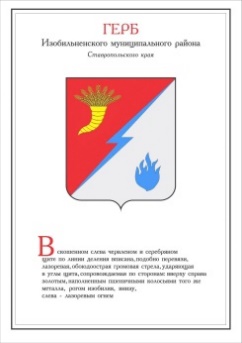 ДУМА ИЗОБИЛЬНЕНСКОГО городского округаСТАВРОПОЛЬСКОГО КРАЯПЕРВОГО СОЗЫВАРЕШЕНИЕ23 апреля 2021 года                     г. Изобильный                                      №482Об исполнении бюджета Изобильненского городского округа Ставропольского края за 2020 год Рассмотрев представленный администрацией Изобильненского городского округа Ставропольского края отчет об исполнении бюджета Изобильненского городского округа Ставропольского края за 2020 год, в соответствии с Бюджетным кодексом Российской Федерации, Уставом Изобильненского городского округа Ставропольского края, Положением о бюджетном процессе в Изобильненском городском округе Ставропольского края, утвержденным решением Думы Изобильненского городского округа Ставропольского края от 27 октября 2017 года №34 Дума Изобильненского городского округа Ставропольского краяРЕШИЛА:1. Утвердить отчет об исполнении бюджета Изобильненского городского округа Ставропольского края за 2020 год по доходам в сумме 3 301 857 095,03 рублей и по расходам в сумме 3 262 940 304,85 рублей с превышением доходов над расходами в сумме 38 916 790,18 рублей со следующими показателями:доходы бюджета Изобильненского городского округа Ставропольского края по кодам классификации доходов бюджетов за 2020 год согласно приложению 1 к настоящему решению;расходы бюджета Изобильненского городского округа Ставропольского края по ведомственной структуре расходов бюджета городского округа за 2020 год согласно приложению 2 к настоящему решению;расходы бюджета Изобильненского городского округа Ставропольского края по разделам и подразделам классификации расходов бюджетов за 2020 год согласно приложению 3 к настоящему решению;источники финансирования дефицита бюджета Изобильненского городского округа Ставропольского края по кодам классификации источников финансирования дефицитов бюджетов за 2020 год согласно приложению 4 к настоящему решению;численность муниципальных служащих Изобильненского городского округа Ставропольского края и работников муниципальных учреждений Изобильненского городского округа Ставропольского края и фактические затраты на их денежное содержание за 2020 год согласно приложению 5 к настоящему решению.2. Настоящее решение вступает в силу со дня его принятия и подлежит официальному опубликованию (обнародованию).Приложение 1к решению ДумыИзобильненского городского округаСтавропольского краяот 23 апреля 2021 г. № 482Доходы бюджета Изобильненского городского округа Ставропольского края по кодам классификации доходов бюджетов за 2020 г.Приложение 2к решению ДумыИзобильненского городского округаСтавропольского краяот 23 апреля 2021 г. № 482Расходы бюджета Изобильненского городского округа Ставропольского края по ведомственной структуре расходов бюджета городского округа за 2020 г.Приложение 3к решению ДумыИзобильненского городского округаСтавропольского краяот 23 апреля 2021 г. № 482Расходы бюджета Изобильненского городского округа Ставропольского края по разделам и подразделам классификации расходов бюджетов за 2020 г.Приложение 4к решению ДумыИзобильненского городского округаСтавропольского краяот 23 апреля 2021 г. № 482Источники финансирования дефицита бюджета Изобильненского городского округа Ставропольского края по кодам классификации источников финансирования дефицитов бюджетов за 2020 г.Приложение 5к решению ДумыИзобильненского городского округаСтавропольского краяот 23 апреля 2021 г. № 482Численность муниципальных служащих Изобильненского городского округа Ставропольского края и работников муниципальных учреждений Изобильненского городского округа Ставропольского края и фактические затраты на их денежное содержание за 2020 г.Председатель Думы Изобильненского городского округа Ставропольского края А.М. РоговГлава Изобильненского городского округа Ставропольского края В.И. КозловКод бюджетной классификации Российской ФедерацииВид налогаУточненная бюджетная роспись на 2020 г. (руб.)Исполнение за 2020 г. (руб.)Процент исполнения к принятому плану на 2020 г.Код бюджетной классификации Российской ФедерацииВид налогаУточненная бюджетная роспись на 2020 г. (руб.)Исполнение за 2020 г. (руб.)Процент исполнения к принятому плану на 2020 г.000 1 00 00000 00 0000 000НАЛОГОВЫЕ И НЕНАЛОГОВЫЕ ДОХОДЫ707 682 013,67753 419 052,54106,5000 1 01 00000 00 0000 000НАЛОГИ НА ПРИБЫЛЬ, ДОХОДЫ429 734 562,45460 479 546,96107,2000 1 01 02000 01 0000 110Налог на доходы физических лиц429 734 562,45460 479 546,96107,2000 1 03 00000 00 0000 000НАЛОГИ НА ТОВАРЫ (РАБОТЫ, УСЛУГИ), РЕАЛИЗУЕМЫЕ НА ТЕРРИТОРИИ РОССИЙСКОЙ ФЕДЕРАЦИИ30 752 830,0030 189 027,0298,2000 1 03 02000 01 0000 110Акцизы по подакцизным товарам (продукции), производимым на территории Российской Федерации30 752 830,0030 189 027,0298,2000 1 05 00000 00 0000 000НАЛОГИ НА СОВОКУПНЫЙ ДОХОД40 924 036,6942 629 160,95104,2000 1 05 02000 02 0000 110Единый налог на вмененный доход для отдельных видов деятельности24 262 000,0025 050 774,71103,3000 1 05 03000 01 0000 110Единый сельскохозяйственный налог13 837 155,4913 855 524,70100,1000 1 05 04000 02 0000 110Налог, взимаемый в связи с применением патентной системы налогообложения2 824 881,203 722 861,54131,8000 1 06 00000 00 0000 000НАЛОГИ НА ИМУЩЕСТВО122 732 873,12129 101 118,14105,2000 1 06 01000 00 0000 110Налог на имущество физических лиц27 942 120,6130 417 723,70108,9000 1 06 06000 00 0000 110Земельный налог94 790 752,5198 683 394,44104,1000 1 08 00000 00 0000 000ГОСУДАРСТВЕННАЯ ПОШЛИНА11 400 000,0012 219 680,82107,2000 1 11 00000 00 0000 000ДОХОДЫ ОТ ИСПОЛЬЗОВАНИЯ ИМУЩЕСТВА, НАХОДЯЩЕГОСЯ В ГОСУДАРСТВЕННОЙ И МУНИЦИПАЛЬНОЙ СОБСТВЕННОСТИ48 583 074,2754 378 250,96111,9000 1 11 05000 00 0000 120Доходы, получаемые в виде арендной либо иной платы за передачу в возмездное пользование государственного и муниципального имущества (за исключением имущества бюджетных и автономных учреждений, а также имущества государственных и муниципальных унитарных предприятий, в том числе казенных)48 569 420,6754 342 855,52111,9000 1 11 07000 00 0000 120Платежи от государственных и муниципальных унитарных предприятий1 035,001 035,00100,0000 1 11 09000 00 0000 120Прочие доходы от использования имущества и прав, находящихся в государственной и муниципальной собственности (за исключением имущества бюджетных и автономных учреждений, а также имущества государственных и муниципальных унитарных предприятий, в том числе казенных)12 618,6034 360,44272,3000 1 12 00000 00 0000 000ПЛАТЕЖИ ПРИ ПОЛЬЗОВАНИИ ПРИРОДНЫМИ РЕСУРСАМИ705 631,18706 075,35100,1000 1 12 01000 01 0000 120Плата за негативное воздействие на окружающую среду705 631,18706 075,35100,1000 1 13 00000 00 0000 000ДОХОДЫ ОТ ОКАЗАНИЯ ПЛАТНЫХ УСЛУГ (РАБОТ) И КОМПЕНСАЦИИ ЗАТРАТ ГОСУДАРСТВА14 465 369,1813 263 251,6291,7000 1 13 01990 00 0000 130Прочие доходы от оказания платных услуг 13 704 590,2311 375 046,4283,0000 1 13 02060 00 0000 130 Доходы, поступающие в порядке возмещения расходов, понесенных в связи с эксплуатацией имущества 0,00193 428,40000 1 13 02990 00 0000 130Прочие доходы от компенсации затрат государства760 778,951 694 776,80222,8000 1 14 00000 00 0000 000ДОХОДЫ ОТ ПРОДАЖИ МАТЕРИАЛЬНЫХ И НЕМАТЕРИАЛЬНЫХ АКТИВОВ3 918 910,515 408 612,12138,0000 1 14 02000 00 0000 000Доходы от реализации имущества, находящегося в государственной и муниципальной собственности (за исключением движимого имущества бюджетных и автономных учреждений, а также имущества государственных и муниципальных унитарных предприятий, в том числе казенных)23 520,00719 322,003058,3000 1 14 06000 00 0000 430 Доходы от продажи земельных участков, находящихся в государственной и муниципальной собственности 3 895 390,514 689 290,12120,4000 1 16 00000 00 0000 000ШТРАФЫ, САНКЦИИ, ВОЗМЕЩЕНИЕ УЩЕРБА3 666 791,204 014 534,39109,5000 1 17 00000 00 0000 000ПРОЧИЕ НЕНАЛОГОВЫЕ ДОХОДЫ797 935,071 029 794,21129,1000 1 17 01000 00 0000 180Невыясненные поступления0,00-107 896,03000 1 17 05000 00 0000 180Прочие неналоговые доходы797 935,071 137 690,24142,6000 2 00 00000 00 0000 000БЕЗВОЗМЕЗДНЫЕ ПОСТУПЛЕНИЯ2 567 142463,992 548 438042,4999,3000 2 02 00000 00 0000 000БЕЗВОЗМЕЗДНЫЕ ПОСТУПЛЕНИЯ ОТ ДРУГИХ БЮДЖЕТОВ БЮДЖЕТНОЙ СИСТЕМЫ РОССИЙСКОЙ ФЕДЕРАЦИИ2 575 044104,102 555 863905,8999,3000 2 02 10000 00 0000 150Дотации бюджетам бюджетной системы Российской Федерации 392 641 350,00392 641 350,00100,0000 2 02 15001 00 0000 150Дотации на выравнивание бюджетной обеспеченности211 497 000,00211 497 000,00100,0000 2 02 15001 04 0000 150Дотации бюджетам городских округов на выравнивание бюджетной обеспеченности из бюджета субъекта Российской Федерации211 497 000,00211 497 000,00100,0000 2 02 15002 00 0000 150Дотации бюджетам на поддержку мер по обеспечению сбалансированности бюджетов181 144 350,00181 144 350,00100,0000 2 02 15002 04 0000 150Дотации бюджетам городских округов на поддержку мер по обеспечению сбалансированности бюджетов181 144 350,00181 144 350,00100,0000 2 02 20000 00 0000 150Субсидии бюджетам бюджетной системы Российской Федерации (межбюджетные субсидии)856 212 678,99852 983 172,5899,6000 2 02 20216 00 0000 150Субсидии бюджетам на осуществление дорожной деятельности в отношении автомобильных дорог общего пользования, а также капитального ремонта и ремонта дворовых территорий многоквартирных домов, проездов к дворовым территориям многоквартирных домов населенных пунктов192 381 332,00192 381 332,00100,0000 2 02 20216 04 0000 150Субсидии бюджетам городских округов на осуществление дорожной деятельности в отношении автомобильных дорог общего пользования, а также капитального ремонта и ремонта дворовых территорий многоквартирных домов, проездов к дворовым территориям многоквартирных домов населенных пунктов192 381 332,00192 381 332,00100,0000 2 02 25097 00 0000 150Субсидии бюджетам на создание в общеобразовательных организациях, расположенных в сельской местности и малых городах, условий для занятий физической культурой и спортом1 645 437,811 645 437,81100,0000 2 02 25097 04 0000 150Субсидии бюджетам городских округов на создание в общеобразовательных организациях, расположенных в сельской местности и малых городах, условий для занятий физической культурой и спортом1 645 437,811 645 437,81100,0000 2 02 25299 00 0000 150Субсидии бюджетам на софинансирование расходных обязательств субъектов Российской Федерации, связанных с реализацией федеральной целевой программы «Увековечение памяти погибших при защите Отечества на 2019-2024 г.»3 957 549,403 647 757,0492,2000 2 02 25299 04 0000 150Субсидии бюджетам городских округов на софинансирование расходных обязательств субъектов Российской Федерации, связанных с реализацией федеральной целевой программы «Увековечение памяти погибших при защите Отечества на 2019-2024 г.»3 957 549,403 647 757,0492,2000 2 02 25304 00 0000 150Субсидии бюджетам на организацию бесплатного горячего питания обучающихся, получающих начальное общее образование в государственных и муниципальных образовательных организациях17 167 288,3217 054 814,2999,3000 2 02 25304 04 0000 150Субсидии бюджетам городских округов на организацию бесплатного горячего питания обучающихся, получающих начальное общее образование в государственных и муниципальных образовательных организациях17 167 288,3217 054 814,2999,3000 2 02 25306 00 0000 150Субсидии бюджетам на софинансирование расходных обязательств субъектов Российской Федерации, возникающих при реализации мероприятий по модернизации региональных и муниципальных детских школ искусств по видам искусств3 769 965,273 769 965,27100,00000 2 02 25306 04 0000 150 Субсидии бюджетам городских округов на софинансирование расходных обязательств субъектов Российской Федерации, возникающих при реализации мероприятий по модернизации региональных и муниципальных детских школ искусств по видам искусств3 769 965,273 769 965,27100,00000 2 02 25393 00 0000 150Субсидии бюджетам на финансовое обеспечение дорожной деятельности в рамках реализации национального проекта "Безопасные и качественные автомобильные дороги"182 352 351,57182 352 351,57100,0000 2 02 25393 04 0000 150 Субсидии бюджетам городских округов на финансовое обеспечение дорожной деятельности в рамках реализации национального проекта "Безопасные и качественные автомобильные дороги"182 352 351,57182 352 351,57100,0000 2 02 25467 00 0000 150Субсидии бюджетам на обеспечение развития и укрепления материально-технической базы домов культуры в населенных пунктах с числом жителей до 50 тысяч человек1 413 410,001 413 410,00100,0000 2 02 25467 04 0000 150Субсидии бюджетам городских округов на обеспечение развития и укрепления материально-технической базы домов культуры в населенных пунктах с числом жителей до 50 тысяч человек1 413 410,001 413 410,00100,0000 2 02 25497 00 0000 150Субсидии бюджетам на реализацию мероприятий по обеспечению жильем молодых семей13 911 960,9413 901 930,7299,9000 2 02 25497 04 0000 150Субсидии бюджетам городских округов на реализацию мероприятий по обеспечению жильем молодых семей13 911 960,9413 901 930,7299,9000 2 02 25519 00 0000 150Субсидии бюджетам на поддержку отрасли культуры 25 831 947,2925 831 947,29100,0000 2 02 25519 04 0000 150Субсидии бюджетам городских округов на поддержку отрасли культуры 25 831 947,2925 831 947,29100,0000 2 02 25555 00 0000 150Субсидии бюджетам на реализацию программ формирования современной городской среды104 962 469,69104 962 469,69100,0000 2 02 25555 04 0000 150Субсидии бюджетам городских округов на реализацию программ формирования современной городской среды104 962 469,69104 962 469,69100,0000 2 02 25576 00 0000 150Субсидии бюджетам на обеспечение комплексного развития сельских территорий2 111 190,002 111 190,00100,0000 2 02 25576 04 0000 150Субсидии бюджетам городских округов на обеспечение комплексного развития сельских территорий2 111 190,002 111 190,00100,0000 2 02 27576 00 0000 150Субсидии бюджетам на софинансирование капитальных вложений в объекты государственной (муниципальной) собственности в рамках обеспечения комплексного развития сельских территорий183 580 778,45180 787 048,6598,5000 2 02 27576 04 0000 150Субсидии бюджетам городских округов на софинансирование капитальных вложений в объекты государственной (муниципальной) собственности в рамках обеспечения комплексного развития сельских территорий183 580 778,45180 787 048,6598,5000 2 02 29999 00 0000 150Прочие субсидии 123 126 998,25123 123 518,25100,0000 2 02 29999 04 0000 150Прочие субсидии бюджетам городских округов123 126 998,25123 123 518,25100,0000 2 02 30000 00 0000 150Субвенции бюджетам бюджетной системы Российской Федерации 1 305 475629,591 283 448071,1498,3000 2 02 30024 00 0000 150Субвенции местным бюджетам на выполнение передаваемых полномочий субъектов Российской Федерации597 466 495,75614 912 494,56102,9000 2 02 30024 04 0000 150Субвенции бюджетам городских округов на выполнение передаваемых полномочий субъектов Российской Федерации597 466 495,75614 912 494,56102,9000 2 02 30029 00 0000 150Субвенции бюджетам на компенсацию части платы, взимаемой с родителей (законных представителей) за присмотр и уход за детьми, посещающими образовательные организации, реализующие образовательные программы дошкольного образования 5 984 309,275 666 330,0094,7000 2 02 30029 04 0000 150Субвенции бюджетам городских округов на компенсацию части платы, взимаемой с родителей (законных представителей) за присмотр и уход за детьми, посещающими образовательные организации, реализующие образовательные программы дошкольного образования 5 984 309,275 666 330,0094,7000 2 02 35084 00 0000 150Субвенции бюджетам муниципальных образований на осуществление ежемесячной денежной выплаты, назначаемой в случае рождения третьего ребенка или последующих детей до достижения ребенком возраста трех лет53 665 000,0057 570 264,80107,3000 2 02 35084 04 0000 150Субвенции бюджетам городских округов на осуществление ежемесячной денежной выплаты, назначаемой в случае рождения третьего ребенка или последующих детей до достижения ребенком возраста трех лет53 665 000,0057 570 264,80107,3000 2 02 35120 00 0000 150Субвенции бюджетам на осуществление полномочий по составлению (изменению) списков кандидатов в присяжные заседатели федеральных судов общей юрисдикции в Российской Федерации37 900,0037 900,00100,0000 2 02 35120 04 0000 150Субвенции бюджетам городских округов на осуществление полномочий по составлению (изменению) списков кандидатов в присяжные заседатели федеральных судов общей юрисдикции в Российской Федерации37 900,0037 900,00100,0000 2 02 35220 00 0000 150Субвенции бюджетам на осуществление переданного полномочия Российской Федерации по осуществлению ежегодной денежной выплаты лицам, награжденным нагрудным знаком «Почетный донор России»3 136 478,063 149 488,44100,4000 2 02 35220 04 0000 150Субвенции бюджетам городских округов на осуществление переданного полномочия Российской Федерации по осуществлению ежегодной денежной выплаты лицам, награжденным нагрудным знаком «Почетный донор России»3 136 478,063 149 488,44100,4000 2 02 35250 00 0000 150Субвенции бюджетам на оплату жилищно-коммунальных услуг отдельным категориям граждан95 786 360,0095 786 360,00100,0000 2 02 35250 04 0000 150Субвенции бюджетам городских округов на оплату жилищно-коммунальных услуг отдельным категориям граждан95 786 360,0095 786 360,00100,0000 2 02 35280 00 0000 150Субвенции бюджетам на выплаты инвалидам компенсаций страховых премий по договорам обязательного страхования гражданской ответственности владельцев транспортных средств9 070,399 070,39100,0000 2 02 35280 04 0000 150Субвенции бюджетам городских округов на выплаты инвалидам компенсаций страховых премий по договорам обязательного страхования гражданской ответственности владельцев транспортных средств9 070,399 070,39100,0000 2 02 35302 00 0000 150Субвенции бюджетам муниципальных образований на осуществление ежемесячных выплат на детей в возрасте от трех до семи лет включительно203 214 262,00170 631 252,0484,0000 2 02 35302 04 0000 150 Субвенции бюджетам городских округов на осуществление ежемесячных выплат на детей в возрасте от трех до семи лет включительно203 214 262,00170 631 252,0484,0000 2 02 35380 00 0000 150Субвенции бюджетам на выплату государственных пособий лицам, не подлежащим обязательному социальному страхованию на случай временной нетрудоспособности и в связи с материнством, и лицам, уволенным в связи с ликвидацией организаций (прекращением деятельности, полномочий физическими лицами)67 005 620,9755 914 354,7683,4000 2 02 35380 04 0000 150Субвенции бюджетам городских округов на выплату государственных пособий лицам, не подлежащим обязательному социальному страхованию на случай временной нетрудоспособности и в связи с материнством, и лицам, уволенным в связи с ликвидацией организаций (прекращением деятельности, полномочий физическими лицами)67 005 620,9755 914 354,7683,4000 2 02 35462 00 0000 150Субвенции бюджетам муниципальных образований на компенсацию отдельным категориям граждан оплаты взноса на капитальный ремонт общего имущества в многоквартирном доме1 762 801,001 762 801,00100,0000 2 02 35462 04 0000 150Субвенции бюджетам городских округов на компенсацию отдельным категориям граждан оплаты взноса на капитальный ремонт общего имущества в многоквартирном доме1 762 801,001 762 801,00100,0000 2 02 35573 00 0000 150Субвенции бюджетам на выполнение полномочий Российской Федерации по осуществлению ежемесячной выплаты в связи с рождением (усыновлением) первого ребенка59 864 158,0060 464 581,00101,0000 2 02 35573 04 0000 150Субвенции бюджетам городских округов на выполнение полномочий Российской Федерации по осуществлению ежемесячной выплаты в связи с рождением (усыновлением) первого ребенка59 864 158,0060 464 581,00101,0000 2 02 39998 00 0000 150Единая субвенция местным бюджетам 217 543 174,15217 543 174,15100,0000 2 02 39998 04 0000 150Единая субвенция бюджетам городских округов 217 543 174,15217 543 174,15100,0000 2 02 40000 00 0000 150Иные межбюджетные трансферты20 714 445,5226 791 312,17129,3000 2 02 45303 00 0000 150Межбюджетные трансферты бюджетам на ежемесячное денежное вознаграждение за классное руководство педагогическим работникам государственных и муниципальных общеобразовательных организаций11 744 040,0011 334 389,2496,5000 2 02 45303 04 0000 150 Межбюджетные трансферты бюджетам городских округов на ежемесячное денежное вознаграждение за классное руководство педагогическим работникам государственных и муниципальных общеобразовательных организаций11 744 040,0011 334 389,2496,5000 2 02 45454 00 0000 150Межбюджетные трансферты, передаваемые бюджетам на создание модельных муниципальных библиотек5 000 000,005 000 000,00100,0000 2 02 45454 04 0000 150 Межбюджетные трансферты, передаваемые бюджетам городских округов на создание модельных муниципальных библиотек5 000 000,005 000 000,00100,0000 2 02 49999 00 0000 150Прочие межбюджетные трансферты, передаваемые бюджетам 3 970 405,5210 456 922,93263,4000 2 02 49999 04 0000 150Прочие межбюджетные трансферты, передаваемые бюджетам городских округов3 970 405,5210 456 922,93263,4000 2 07 00000 00 0000 000ПРОЧИЕ БЕЗВОЗМЕЗДНЫЕ ПОСТУПЛЕНИЯ 14 588 094,0015 096 664,00103,5000 2 07 04000 04 0000 150Прочие безвозмездные поступления в бюджеты городских округов14 588 094,0015 096 664,00103,5000 2 07 04010 04 0000 150Безвозмездные поступления от физических и юридических лиц на финансовое обеспечение дорожной деятельности, в том числе добровольных пожертвований, в отношении автомобильных дорог общего пользования местного значения городских округов1 498 600,002 099 500,00140,1000 2 07 04020 04 0000 150Поступления от денежных пожертвований, предоставляемых физическими лицами получателям средств бюджетов городских округов1 911 805,002 027 055,00106,0000 2 07 04050 04 0000 150Прочие безвозмездные поступления в бюджеты городских округов11 177 689,0010 970 109,0098,1000 2 19 00000 00 0000 000ВОЗВРАТ ОСТАТКОВ СУБСИДИЙ, СУБВЕНЦИЙ И ИНЫХ МЕЖБЮДЖЕТНЫХ ТРАНСФЕРТОВ, ИМЕЮЩИХ ЦЕЛЕВОЕ НАЗНАЧЕНИЕ, ПРОШЛЫХ ЛЕТ -22 489 734,11-22 522 527,40100,1000 2 19 00000 04 0000 150Возврат остатков субсидий, субвенций и иных межбюджетных трансфертов, имеющих целевое назначение, прошлых лет из бюджетов городских округов-22 489 734,11-22 522 527,40100,1000 2 19 35250 04 0000 150Возврат остатков субвенций на оплату жилищно-коммунальных услуг отдельным категориям граждан из бюджетов городских округов-57 587,73-57 587,73100,0000 2 19 35462 04 0000 150Возврат остатков субвенций на компенсацию отдельным категориям граждан оплаты взноса на капитальный ремонт общего имущества в многоквартирном доме из бюджетов городских округов-8 441,90-8 441,90100,0000 2 19 60010 04 0000 150Возврат прочих остатков субсидий, субвенций и иных межбюджетных трансфертов, имеющих целевое назначение, прошлых лет из бюджетов городских округов-22 423 704,48-22 456 497,77100,1ВСЕГО ДОХОДОВ ВСЕГО ДОХОДОВ 3 274 824477,663 301 857095,03100,8НаименованиеГРБСРЗПРЦСРВРБюджетная роспись (руб.)Кассовое исполнение (руб.)процент исполнения123456789Дума Изобильненского городского округа Ставропольского края60010 950 412,7710 936 399,2699,9Общегосударственные вопросы6000110 933 412,7710 919 399,2699,9Функционирование законодательных (представительных) органов государственной власти и представительных органов муниципальных образований600010310 591 536,7710 579 287,0699,9Непрограммные расходы на обеспечение деятельности органов местного самоуправления600010350.0.00.0000010 591 536,7710 579 287,0699,9Центральный аппарат600010350.4.00.000006 796 977,666 786 478,6399,8Расходы на обеспечение функций органов местного самоуправления600010350.4.00.10010959 204,30948 897,5598,9Расходы на выплаты персоналу в целях обеспечения выполнения функций государственными (муниципальными) органами, казенными учреждениями, органами управления государственными внебюджетными фондами600010350.4.00.10010100152 350,28152 350,27100,0Закупка товаров, работ и услуг для государственных (муниципальных) нужд600010350.4.00.10010200804 610,02794 303,2898,7Иные бюджетные ассигнования600010350.4.00.100108002 244,002 244,00100,0Расходы на выплаты по оплате труда работников органов местного самоуправления600010350.4.00.100205 822 863,365 822 731,08100,0Расходы на выплаты персоналу в целях обеспечения выполнения функций государственными (муниципальными) органами, казенными учреждениями, органами управления государственными внебюджетными фондами600010350.4.00.100201005 822 863,365 822 731,08100,0Медицинский осмотр работников600010350.4.00.2566014 910,0014 850,0099,6Закупка товаров, работ и услуг для государственных (муниципальных) нужд600010350.4.00.2566020014 910,0014 850,0099,6Контрольно-счетный орган600010350.8.00.000003 794 559,113 792 808,43100,0Расходы на обеспечение функций органов местного самоуправления600010350.8.00.10010415 638,13413 887,4599,6Расходы на выплаты персоналу в целях обеспечения выполнения функций государственными (муниципальными) органами, казенными учреждениями, органами управления государственными внебюджетными фондами600010350.8.00.1001010091 410,1791 410,17100,0Закупка товаров, работ и услуг для государственных (муниципальных) нужд600010350.8.00.10010200324 227,96322 477,2899,5Расходы на выплаты по оплате труда работников органов местного самоуправления600010350.8.00.100203 378 920,983 378 920,98100,0Расходы на выплаты персоналу в целях обеспечения выполнения функций государственными (муниципальными) органами, казенными учреждениями, органами управления государственными внебюджетными фондами600010350.8.00.100201003 378 920,983 378 920,98100,0Другие общегосударственные вопросы6000113341 876,00340 112,2099,5Муниципальная программа Изобильненского городского округа Ставропольского края "Развитие муниципальной службы"600011312.0.00.00000188 260,00188 260,00100,0Подпрограмма "Открытость муниципальной власти через средства массовой информации "600011312.1.00.00000188 260,00188 260,00100,0Основное мероприятие: "Расходы городского округа, направленные на открытость муниципальной власти через средства массовой информации"600011312.1.01.00000188 260,00188 260,00100,0Расходы муниципальных образований, направленные на открытость муниципальной власти через средства массовой информации600011312.1.01.25060188 260,00188 260,00100,0Закупка товаров, работ и услуг для государственных (муниципальных) нужд600011312.1.01.25060200188 260,00188 260,00100,0Непрограммные расходы на руководство и управление в сфере установленных функций600011353.0.00.00000153 616,00151 852,2098,9Непрограммные мероприятия600011353.1.00.00000153 616,00151 852,2098,9Расходы, связанные с общегосударственным управлением600011353.1.00.1004087 200,0085 756,2098,3Расходы на выплаты персоналу в целях обеспечения выполнения функций государственными (муниципальными) органами, казенными учреждениями, органами управления государственными внебюджетными фондами600011353.1.00.1004010087 200,0085 756,2098,3Обеспечение гарантий муниципальных служащих органов местного самоуправления в соответствии с законодательством Ставропольского края, решениями органов местного самоуправления600011353.1.00.1005036 416,0036 416,00100,0Расходы на выплаты персоналу в целях обеспечения выполнения функций государственными (муниципальными) органами, казенными учреждениями, органами управления государственными внебюджетными фондами600011353.1.00.1005010036 416,0036 416,00100,0Профилактика и устранение последствий распространения коронавирусной инфекции на территории Изобильненского городского округа Ставропольского края600011353.1.00.2238130 000,0029 680,0098,9Закупка товаров, работ и услуг для государственных (муниципальных) нужд600011353.1.00.2238120030 000,0029 680,0098,9Образование6000717 000,0017 000,00100,0Профессиональная подготовка, переподготовка и повышение квалификации600070517 000,0017 000,00100,0Муниципальная программа Изобильненского городского округа Ставропольского края "Развитие муниципальной службы"600070512.0.00.0000017 000,0017 000,00100,0Подпрограмма "Развитие муниципальной службы и противодействие коррупции"600070512.2.00.0000017 000,0017 000,00100,0Основное мероприятие: "Мероприятия, направленные на развитие муниципальной службы"600070512.2.01.0000017 000,0017 000,00100,0Мероприятия, направленные на развитие муниципальной службы600070512.2.01.2546017 000,0017 000,00100,0Закупка товаров, работ и услуг для государственных (муниципальных) нужд600070512.2.01.2546020017 000,0017 000,00100,0Администрация Изобильненского городского округа6011 074 530 451,781 011 272 814,1894,1Общегосударственные вопросы60101141 745 664,12138 989 402,6398,1Функционирование высшего должностного лица субъекта Российской Федерации и муниципального образования60101021 849 041,471 848 943,00100,0Непрограммные расходы на обеспечение деятельности органов местного самоуправления601010250.0.00.000001 849 041,471 848 943,00100,0Глава муниципального образования601010250.3.00.000001 849 041,471 848 943,00100,0Расходы на обеспечение функций органов местного самоуправления601010250.3.00.1001041 550,0841 550,08100,0Расходы на выплаты персоналу в целях обеспечения выполнения функций государственными (муниципальными) органами, казенными учреждениями, органами управления государственными внебюджетными фондами601010250.3.00.1001010041 550,0841 550,08100,0Расходы на выплаты по оплате труда работников органов местного самоуправления601010250.3.00.100201 807 491,391 807 392,92100,0Расходы на выплаты персоналу в целях обеспечения выполнения функций государственными (муниципальными) органами, казенными учреждениями, органами управления государственными внебюджетными фондами601010250.3.00.100201001 807 491,391 807 392,92100,0Функционирование Правительства Российской Федерации, высших исполнительных органов государственной власти субъектов Российской Федерации, местных администраций601010476 489 027,9575 442 521,9498,6Муниципальная программа Изобильненского городского округа Ставропольского края "Развитие сельского хозяйства"601010403.0.00.000002 200 123,592 200 123,14100,0Подпрограмма "Обеспечение реализации муниципальной программы "Развитие сельского хозяйства" и общепрограммные мероприятия"601010403.4.00.000002 200 123,592 200 123,14100,0Основное мероприятие: "Обеспечение реализации Программы"601010403.4.01.000002 200 123,592 200 123,14100,0Осуществление управленческих функций по реализации отдельных государственных полномочий в области сельского хозяйства601010403.4.01.765302 200 123,592 200 123,14100,0Расходы на выплаты персоналу в целях обеспечения выполнения функций государственными (муниципальными) органами, казенными учреждениями, органами управления государственными внебюджетными фондами601010403.4.01.765301001 835 498,271 835 498,14100,0Закупка товаров, работ и услуг для государственных (муниципальных) нужд601010403.4.01.76530200364 625,32364 625,00100,0Муниципальная программа Изобильненского городского округа Ставропольского края "Безопасный городской округ"601010408.0.00.0000043 000,0043 000,00100,0Подпрограмма "Обеспечение пожарной безопасности, защита населения и территории от чрезвычайных ситуаций""601010408.1.00.0000043 000,0043 000,00100,0Основное мероприятие: «Организация технических мероприятий по обеспечению пожарной безопасности и создание безопасных условий функционирования органов исполнительной власти и их подведомственных учреждениях"601010408.1.02.0000043 000,0043 000,00100,0Установка и техническое обслуживание кнопок экстренного вызова полиции601010408.1.02.2152019 000,0019 000,00100,0Закупка товаров, работ и услуг для государственных (муниципальных) нужд601010408.1.02.2152020019 000,0019 000,00100,0Установка и обслуживание охранно-пожарной сигнализации601010408.1.02.2568024 000,0024 000,00100,0Закупка товаров, работ и услуг для государственных (муниципальных) нужд601010408.1.02.2568020024 000,0024 000,00100,0Непрограммные расходы на обеспечение деятельности органов местного самоуправления601010450.0.00.0000074 245 904,3673 199 398,8098,6Центральный аппарат601010450.4.00.0000071 140 273,4770 095 699,8898,5Расходы на обеспечение функций органов местного самоуправления601010450.4.00.1001010 359 123,829 660 242,5893,3Расходы на выплаты персоналу в целях обеспечения выполнения функций государственными (муниципальными) органами, казенными учреждениями, органами управления государственными внебюджетными фондами601010450.4.00.100101001 622 541,211 622 541,21100,0Закупка товаров, работ и услуг для государственных (муниципальных) нужд601010450.4.00.100102007 161 602,156 567 217,9991,7Иные бюджетные ассигнования601010450.4.00.100108001 574 980,461 470 483,3893,4Расходы на выплаты по оплате труда работников органов местного самоуправления601010450.4.00.1002059 635 824,6459 506 533,0499,8Расходы на выплаты персоналу в целях обеспечения выполнения функций государственными (муниципальными) органами, казенными учреждениями, органами управления государственными внебюджетными фондами601010450.4.00.1002010059 635 824,6459 506 533,0499,8Организация и осуществление деятельности по опеке и попечительству в области здравоохранения601010450.4.00.761001 145 325,01928 924,2681,1Расходы на выплаты персоналу в целях обеспечения выполнения функций государственными (муниципальными) органами, казенными учреждениями, органами управления государственными внебюджетными фондами601010450.4.00.761001001 011 855,74795 454,9978,6Закупка товаров, работ и услуг для государственных (муниципальных) нужд601010450.4.00.76100200133 469,27133 469,27100,0Расходы на содержание и использование архивного фонда601010450.6.00.000003 105 630,893 103 698,9299,9Расходы на обеспечение функций органов местного самоуправления601010450.6.00.10010209 333,60209 267,34100,0Расходы на выплаты персоналу в целях обеспечения выполнения функций государственными (муниципальными) органами, казенными учреждениями, органами управления государственными внебюджетными фондами601010450.6.00.1001010049 860,0949 860,09100,0Закупка товаров, работ и услуг для государственных (муниципальных) нужд601010450.6.00.10010200159 473,51159 407,25100,0Расходы на выплаты по оплате труда работников органов местного самоуправления601010450.6.00.100202 064 572,602 064 477,44100,0Расходы на выплаты персоналу в целях обеспечения выполнения функций государственными (муниципальными) органами, казенными учреждениями, органами управления государственными внебюджетными фондами601010450.6.00.100201002 064 572,602 064 477,44100,0Формирование, содержание и использование Архивного фонда Ставропольского края601010450.6.00.76630831 724,69829 954,1499,8Расходы на выплаты персоналу в целях обеспечения выполнения функций государственными (муниципальными) органами, казенными учреждениями, органами управления государственными внебюджетными фондами601010450.6.00.76630100655 925,63655 925,63100,0Закупка товаров, работ и услуг для государственных (муниципальных) нужд601010450.6.00.76630200175 799,06174 028,5199,0Судебная система601010537 900,0037 900,00100,0Непрограммные расходы на руководство и управление в сфере установленных функций601010553.0.00.0000037 900,0037 900,00100,0Составление (изменение) списков кандидатов в присяжные заседатели федеральных судов общей юрисдикции в Российской Федерации601010553.3.00.0000037 900,0037 900,00100,0Осуществление полномочий по составлению (изменению) списков кандидатов в присяжные заседатели федеральных судов общей юрисдикции в Российской Федерации601010553.3.00.5120037 900,0037 900,00100,0Закупка товаров, работ и услуг для государственных (муниципальных) нужд601010553.3.00.5120020037 900,0037 900,00100,0Другие общегосударственные вопросы601011363 369 694,7061 660 037,6997,3Муниципальная программа Изобильненского городского округа Ставропольского края "Молодежная политика"601011305.0.00.0000052 503,9152 503,91100,0Подпрограмма "Обеспечение реализации муниципальной программы Изобильненского городского округа Ставропольского края "Молодежная политика" и общепрограммные мероприятия"601011305.2.00.0000052 503,9152 503,91100,0Основное мероприятие: "Обеспечение деятельности комиссии по делам несовершеннолетних и защите их прав"601011305.2.01.0000052 503,9152 503,91100,0Создание и организация деятельности комиссий по делам несовершеннолетних и защите их прав601011305.2.01.7636052 503,9152 503,91100,0Закупка товаров, работ и услуг для государственных (муниципальных) нужд601011305.2.01.7636020052 503,9152 503,91100,0Муниципальная программа Изобильненского городского округа Ставропольского края "Безопасный городской округ"601011308.0.00.0000020 400,0020 400,00100,0Подпрограмма "Обеспечение пожарной безопасности, защита населения и территории от чрезвычайных ситуаций""601011308.1.00.0000020 400,0020 400,00100,0Основное мероприятие: «Организация технических мероприятий по обеспечению пожарной безопасности и создание безопасных условий функционирования органов исполнительной власти и их подведомственных учреждениях"601011308.1.02.0000020 400,0020 400,00100,0Установка и обслуживание охранно-пожарной сигнализации601011308.1.02.2568020 400,0020 400,00100,0Закупка товаров, работ и услуг для государственных (муниципальных) нужд601011308.1.02.2568020020 400,0020 400,00100,0Муниципальная программа Изобильненского городского округа Ставропольского края "Управление имуществом"601011310.0.00.00000112 269,6545 407,9440,4Подпрограмма "Управление муниципальной собственностью Изобильненского городского округа Ставропольского края в области имущественных и земельных отношений"601011310.1.00.00000112 269,6545 407,9440,4Основное мероприятие: "Создание условий для эффективного выполнения полномочий органами местного самоуправления"601011310.1.04.00000112 269,6545 407,9440,4Расходы на приобретение и содержание имущества, находящегося в муниципальной собственности601011310.1.04.20830112 269,6545 407,9440,4Закупка товаров, работ и услуг для государственных (муниципальных) нужд601011310.1.04.20830200112 269,6545 407,9440,4Муниципальная программа Изобильненского городского округа Ставропольского края "Развитие экономики"601011311.0.00.0000019 017 722,5518 877 233,7899,3Подпрограмма "Снижение административных барьеров, оптимизация и повышение качества предоставления муниципальных услуг, в том числе на базе многофункциональных центров предоставления государственных и муниципальных услуг"601011311.1.00.0000019 017 722,5518 877 233,7899,3Основное мероприятие: "Повышение доступности государственных и муниципальных услуг, предоставляемых по принципу "одного окна"601011311.1.01.0000019 017 722,5518 877 233,7899,3Расходы на обеспечение деятельности (оказание услуг) муниципальных учреждений601011311.1.01.1101019 009 112,5518 868 623,7899,3Расходы на выплаты персоналу в целях обеспечения выполнения функций государственными (муниципальными) органами, казенными учреждениями, органами управления государственными внебюджетными фондами601011311.1.01.1101010016 976 510,7116 973 209,14100,0Закупка товаров, работ и услуг для государственных (муниципальных) нужд601011311.1.01.110102001 995 806,831 871 308,6493,8Иные бюджетные ассигнования601011311.1.01.1101080036 795,0124 106,0065,5Медицинский осмотр работников601011311.1.01.256608 610,008 610,00100,0Закупка товаров, работ и услуг для государственных (муниципальных) нужд601011311.1.01.256602008 610,008 610,00100,0Муниципальная программа Изобильненского городского округа Ставропольского края "Развитие муниципальной службы"601011312.0.00.000004 368 350,004 254 873,7197,4Подпрограмма "Открытость муниципальной власти через средства массовой информации "601011312.1.00.000004 037 350,003 923 873,7197,2Основное мероприятие: "Расходы городского округа, направленные на открытость муниципальной власти через средства массовой информации"601011312.1.01.000004 037 350,003 923 873,7197,2Расходы муниципальных образований, направленные на открытость муниципальной власти через средства массовой информации601011312.1.01.250604 037 350,003 923 873,7197,2Закупка товаров, работ и услуг для государственных (муниципальных) нужд601011312.1.01.250602004 037 350,003 923 873,7197,2Подпрограмма "Развитие муниципальной службы и противодействие коррупции"601011312.2.00.00000331 000,00331 000,00100,0Основное мероприятие: "Мероприятия, направленные на развитие муниципальной службы"601011312.2.01.00000307 800,00307 800,00100,0Мероприятия, направленные на развитие муниципальной службы601011312.2.01.25460307 800,00307 800,00100,0Закупка товаров, работ и услуг для государственных (муниципальных) нужд601011312.2.01.25460200307 800,00307 800,00100,0Основное мероприятие: "Мероприятия, направленные на противодействие коррупции"601011312.2.02.0000023 200,0023 200,00100,0Мероприятия, направленные на противодействие коррупции601011312.2.02.2503023 200,0023 200,00100,0Закупка товаров, работ и услуг для государственных (муниципальных) нужд601011312.2.02.2503020023 200,0023 200,00100,0Муниципальная программа Изобильненского городского округа Ставропольского края "Профилактика правонарушений, терроризма, межнациональные отношения и поддержка казачества"601011313.0.00.00000105 263,16101 600,0096,5Подпрограмма "Профилактика терроризма и его идеологии"601011313.3.00.00000105 263,16101 600,0096,5Основное мероприятие: "Информирование населения по вопросам противодействия распространению идеологии терроризма"601011313.3.01.00000105 263,16101 600,0096,5Проведение информационно-пропагандистских мероприятий, направленных на профилактику идеологии терроризма, за счет средств местного бюджета601011313.3.01.S 7730105 263,16101 600,0096,5Закупка товаров, работ и услуг для государственных (муниципальных) нужд601011313.3.01.S 7730200105 263,16101 600,0096,5Непрограммные расходы на обеспечение деятельности органов местного самоуправления601011350.0.00.000001 192 672,041 161 980,7297,4Обеспечение деятельности депутатов Думы Ставропольского края и их помощников в избирательном округе601011350.7.00.000001 192 672,041 161 980,7297,4Обеспечение деятельности депутатов Думы Ставропольского края и их помощников в избирательном округе601011350.7.00.766101 192 672,041 161 980,7297,4Расходы на выплаты персоналу в целях обеспечения выполнения функций государственными (муниципальными) органами, казенными учреждениями, органами управления государственными внебюджетными фондами601011350.7.00.766101001 135 635,721 135 635,72100,0Закупка товаров, работ и услуг для государственных (муниципальных) нужд601011350.7.00.7661020057 036,3226 345,0046,2Непрограммные расходы на руководство и управление в сфере установленных функций601011353.0.00.0000038 500 513,3937 146 037,6396,5Непрограммные мероприятия601011353.1.00.0000038 500 513,3937 146 037,6396,5Расходы, связанные с общегосударственным управлением601011353.1.00.100401 371 008,23410 590,0029,9Закупка товаров, работ и услуг для государственных (муниципальных) нужд601011353.1.00.10040200200 500,00199 850,0099,7Иные бюджетные ассигнования601011353.1.00.100408001 170 508,23210 740,0018,0Обеспечение гарантий муниципальных служащих органов местного самоуправления в соответствии с законодательством Ставропольского края, решениями органов местного самоуправления601011353.1.00.10050389 528,52389 528,52100,0Расходы на выплаты персоналу в целях обеспечения выполнения функций государственными (муниципальными) органами, казенными учреждениями, органами управления государственными внебюджетными фондами601011353.1.00.10050100322 933,52322 933,52100,0Социальное обеспечение и иные выплаты населению601011353.1.00.1005030066 595,0066 595,00100,0Расходы на обеспечение деятельности (оказание услуг) муниципальных учреждений601011353.1.00.1101036 496 168,0436 108 040,5198,9Расходы на выплаты персоналу в целях обеспечения выполнения функций государственными (муниципальными) органами, казенными учреждениями, органами управления государственными внебюджетными фондами601011353.1.00.1101010028 384 608,7128 317 187,8699,8Закупка товаров, работ и услуг для государственных (муниципальных) нужд601011353.1.00.110102008 013 393,187 696 025,6596,0Иные бюджетные ассигнования601011353.1.00.1101080098 166,1594 827,0096,6Профилактика и устранение последствий распространения коронавирусной инфекции на территории Изобильненского городского округа Ставропольского края за счет средств резервного фонда администрации Изобильненского городского округа Ставропольского края601011353.1.00.20411164 376,60164 376,60100,0Закупка товаров, работ и услуг для государственных (муниципальных) нужд601011353.1.00.20411200164 376,60164 376,60100,0Профилактика и устранение последствий распространения коронавирусной инфекции на территории Изобильненского городского округа Ставропольского края601011353.1.00.2238133 756,0033 756,00100,0Закупка товаров, работ и услуг для государственных (муниципальных) нужд601011353.1.00.2238120033 756,0033 756,00100,0Медицинский осмотр работников601011353.1.00.2566042 676,0036 746,0086,1Закупка товаров, работ и услуг для государственных (муниципальных) нужд601011353.1.00.2566020042 676,0036 746,0086,1Осуществление отдельных государственных полномочий Ставропольского края по созданию административных комиссий601011353.1.00.769303 000,003 000,00100,0Закупка товаров, работ и услуг для государственных (муниципальных) нужд601011353.1.00.769302003 000,003 000,00100,0Национальная безопасность и правоохранительная деятельность6010312 105 003,4411 832 872,7497,8Защита населения и территории от чрезвычайных ситуаций природного и техногенного характера, гражданская оборона601030911 061 503,8610 812 473,1697,7Муниципальная программа Изобильненского городского округа Ставропольского края "Безопасный городской округ"601030908.0.00.0000011 059 673,8610 810 643,1697,7Подпрограмма "Обеспечение пожарной безопасности, защита населения и территории от чрезвычайных ситуаций""601030908.1.00.0000011 059 673,8610 810 643,1697,7Основное мероприятие: "Обеспечение пожарной безопасности, защита населения и территории от чрезвычайных ситуаций"601030908.1.01.0000011 059 673,8610 810 643,1697,7Расходы на обеспечение деятельности (оказание услуг) муниципальных учреждений601030908.1.01.1101010 921 860,8810 690 644,1097,9Расходы на выплаты персоналу в целях обеспечения выполнения функций государственными (муниципальными) органами, казенными учреждениями, органами управления государственными внебюджетными фондами601030908.1.01.110101008 781 472,398 781 413,11100,0Закупка товаров, работ и услуг для государственных (муниципальных) нужд601030908.1.01.110102001 978 092,871 785 282,9990,3Иные бюджетные ассигнования601030908.1.01.11010800162 295,62123 948,0076,4Подготовка населения и организаций к действиям в чрезвычайных ситуациях в мирное и военное время (гражданская оборона)601030908.1.01.20270120 133,98103 584,0686,2Закупка товаров, работ и услуг для государственных (муниципальных) нужд601030908.1.01.20270200120 133,98103 584,0686,2Медицинский осмотр работников601030908.1.01.2566017 679,0016 415,0092,9Закупка товаров, работ и услуг для государственных (муниципальных) нужд601030908.1.01.2566020017 679,0016 415,0092,9Непрограммные расходы на руководство и управление в сфере установленных функций601030953.0.00.000001 830,001 830,00100,0Непрограммные мероприятия601030953.1.00.000001 830,001 830,00100,0Профилактика и устранение последствий распространения коронавирусной инфекции на территории Изобильненского городского округа Ставропольского края601030953.1.00.223811 830,001 830,00100,0Закупка товаров, работ и услуг для государственных (муниципальных) нужд601030953.1.00.223812001 830,001 830,00100,0Другие вопросы в области национальной безопасности и правоохранительной деятельности60103141 043 499,581 020 399,5897,8Муниципальная программа Изобильненского городского округа Ставропольского края "Безопасный городской округ"601031408.0.00.00000591 799,58568 999,5896,1Подпрограмма "Обеспечение пожарной безопасности, защита населения и территории от чрезвычайных ситуаций""601031408.1.00.00000591 799,58568 999,5896,1Основное мероприятие: «Организация технических мероприятий по обеспечению пожарной безопасности и создание безопасных условий функционирования органов исполнительной власти и их подведомственных учреждениях"601031408.1.02.00000591 799,58568 999,5896,1Техническое обслуживание систем видеонаблюдения601031408.1.02.2150048 699,5825 899,5853,2Закупка товаров, работ и услуг для государственных (муниципальных) нужд601031408.1.02.2150020048 699,5825 899,5853,2Установка и монтаж систем видеонаблюдения601031408.1.02.25720543 100,00543 100,00100,0Закупка товаров, работ и услуг для государственных (муниципальных) нужд601031408.1.02.25720200543 100,00543 100,00100,0Муниципальная программа Изобильненского городского округа Ставропольского края "Профилактика правонарушений, терроризма, межнациональные отношения и поддержка казачества"601031413.0.00.00000451 700,00451 400,0099,9Подпрограмма: «Профилактика правонарушений"601031413.4.00.00000451 700,00451 400,0099,9Основное мероприятие: "Организация привлечения народных дружин и общественных объединений правоохранительной направленности к деятельности по предупреждению правонарушений"601031413.4.02.00000451 700,00451 400,0099,9Мероприятия по профилактике правонарушений и антиобщественных действий601031413.4.02.25080451 700,00451 400,0099,9Закупка товаров, работ и услуг для государственных (муниципальных) нужд601031413.4.02.25080200151 700,00151 400,0099,8Социальное обеспечение и иные выплаты населению601031413.4.02.25080300300 000,00300 000,00100,0Национальная экономика60104443 766 313,08406 461 850,4391,6Сельское хозяйство и рыболовство60104052 492 090,272 483 331,8999,6Муниципальная программа Изобильненского городского округа Ставропольского края "Развитие сельского хозяйства"601040503.0.00.00000500 728,97497 728,9799,4Подпрограмма "Развитие растениеводства"601040503.1.00.00000150 728,97150 728,97100,0Основное мероприятие: "Поддержка развития растениеводства"601040503.1.01.00000150 728,97150 728,97100,0Организация и проведение мероприятий по борьбе с иксодовыми клещами-переносчиками Крымской геморрагической лихорадки в природных биотопах601040503.1.01.76540150 728,97150 728,97100,0Закупка товаров, работ и услуг для государственных (муниципальных) нужд601040503.1.01.76540200150 728,97150 728,97100,0Подпрограмма "Обеспечение реализации муниципальной программы "Развитие сельского хозяйства" и общепрограммные мероприятия"601040503.4.00.00000350 000,00347 000,0099,1Основное мероприятие: "Обеспечение реализации Программы"601040503.4.01.00000350 000,00347 000,0099,1Расходы на проведение соревнований в агропромышленном комплексе601040503.4.01.20660350 000,00347 000,0099,1Социальное обеспечение и иные выплаты населению601040503.4.01.20660300245 000,00242 000,0098,8Иные бюджетные ассигнования601040503.4.01.20660800105 000,00105 000,00100,0Непрограммные расходы на руководство и управление в сфере установленных функций601040553.0.00.000001 991 361,301 985 602,9299,7Непрограммные мероприятия601040553.1.00.000001 991 361,301 985 602,9299,7Организация проведения мероприятий по отлову и содержанию безнадзорных животных601040553.1.00.771501 991 361,301 985 602,9299,7Закупка товаров, работ и услуг для государственных (муниципальных) нужд601040553.1.00.771502001 991 361,301 985 602,9299,7Дорожное хозяйство (дорожные фонды)6010409441 207 232,81403 911 528,5491,5Муниципальная программа Изобильненского городского округа Ставропольского края "Развитие транспортной системы и обеспечение безопасности дорожного движения"601040907.0.00.00000441 207 232,81403 911 528,5491,5Подпрограмма "Дорожное хозяйство и обеспечение безопасности дорожного движения"601040907.1.00.00000267 226 822,81265 339 356,9299,3Основное мероприятие: "Дорожная деятельность в отношении автомобильных дорог вне границ населенных пунктов "601040907.1.01.000007 507 857,997 101 701,5394,6Капитальный ремонт и ремонт сети автомобильных дорог общего пользования и искусственных сооружений на них601040907.1.01.250903 962 798,783 962 798,78100,0Закупка товаров, работ и услуг для государственных (муниципальных) нужд601040907.1.01.250902003 962 798,783 962 798,78100,0Содержание сети автомобильных дорог общего пользования и искусственных сооружений на них601040907.1.01.251003 545 059,213 138 902,7588,5Закупка товаров, работ и услуг для государственных (муниципальных) нужд601040907.1.01.251002003 545 059,213 138 902,7588,5Основное мероприятие: "Улично-дорожная сеть"601040907.1.02.0000065 578 120,7064 096 811,2797,7Капитальный ремонт и ремонт сети автомобильных дорог общего пользования и искусственных сооружений на них601040907.1.02.2509016 487 858,0415 824 404,6096,0Закупка товаров, работ и услуг для государственных (муниципальных) нужд601040907.1.02.2509020016 487 858,0415 824 404,6096,0Содержание сети автомобильных дорог общего пользования и искусственных сооружений на них601040907.1.02.251006 018 727,685 213 633,6886,6Закупка товаров, работ и услуг для государственных (муниципальных) нужд601040907.1.02.251002006 018 727,685 213 633,6886,6Проведение строительного контроля601040907.1.02.25560578 881,64566 119,6597,8Закупка товаров, работ и услуг для государственных (муниципальных) нужд601040907.1.02.25560200578 881,64566 119,6597,8Реализация проектов развития территорий муниципальных образований, основанных на местных инициативах, за счет внебюджетных источников601040907.1.02.G 64201 498 600,001 498 600,00100,0Закупка товаров, работ и услуг для государственных (муниципальных) нужд601040907.1.02.G 64202001 498 600,001 498 600,00100,0Реализация проектов развития территорий муниципальных образований, основанных на местных инициативах601040907.1.02.S 642011 797 507,4711 797 507,47100,0Закупка товаров, работ и услуг для государственных (муниципальных) нужд601040907.1.02.S 642020011 797 507,4711 797 507,47100,0Капитальный ремонт и ремонт автомобильных дорог общего пользования местного значения в городских округах и городских поселениях601040907.1.02.S 783029 196 545,8729 196 545,87100,0Закупка товаров, работ и услуг для государственных (муниципальных) нужд601040907.1.02.S 783020029 196 545,8729 196 545,87100,0Реализация регионального проекта "Дорожная сеть"601040907.1.R 1.00000194 140 844,12194 140 844,12100,0Капитальный ремонт и ремонт сети автомобильных дорог общего пользования и искусственных сооружений на них601040907.1.R 1.250901 824 573,411 824 573,41100,0Закупка товаров, работ и услуг для государственных (муниципальных) нужд601040907.1.R 1.250902001 824 573,411 824 573,41100,0Проведение строительного контроля601040907.1.R 1.25560366 426,93366 426,93100,0Закупка товаров, работ и услуг для государственных (муниципальных) нужд601040907.1.R 1.25560200366 426,93366 426,93100,0Обеспечение дорожной деятельности в рамках реализации национального проекта "Безопасные и качественные автомобильные дороги"601040907.1.R 1.53930106 102 613,80106 102 613,80100,0Закупка товаров, работ и услуг для государственных (муниципальных) нужд601040907.1.R 1.53930200106 102 613,80106 102 613,80100,0Обеспечение дорожной деятельности в рамках реализации национального проекта "Безопасные и качественные автомобильные дороги"601040907.1.R 1.S 393085 847 229,9885 847 229,98100,0Закупка товаров, работ и услуг для государственных (муниципальных) нужд601040907.1.R 1.S 393020085 847 229,9885 847 229,98100,0Подпрограмма "Развитие транспортной системы"601040907.2.00.00000173 980 410,00138 572 171,6279,6Основное мероприятие: "Развитие сети автомобильных дорог"601040907.2.01.00000173 980 410,00138 572 171,6279,6Проектирование, строительство (реконструкция) автомобильных дорог общего пользования местного значения с твердым покрытием до сельских населенных пунктов, не имеющих круглогодичной связи с сетью автомобильных дорог общего пользования, а также их капитальный ремонт и ремонт за счёт местного бюджета (Реконструкция межпоселенческой автомобильной дороги общего пользования «Передовой – Медвеженский» км 0 – км 10+00 Изобильненского городского округа) Ставропольского края, Изобильненский район601040907.2.01.S 6481173 980 410,00138 572 171,6279,6Капитальные вложения в объекты государственной (муниципальной) собственности601040907.2.01.S 6481400173 980 410,00138 572 171,6279,6Другие вопросы в области национальной экономики601041266 990,0066 990,00100,0Муниципальная программа Изобильненского городского округа Ставропольского края "Развитие экономики"601041211.0.00.0000066 990,0066 990,00100,0Подпрограмма "Мероприятия, направленные на развитие экономики"601041211.3.00.0000066 990,0066 990,00100,0Основное мероприятие: "Финансирование мероприятий по подведению итогов социально-экономического развития за год"601041211.3.01.0000066 990,0066 990,00100,0Проведение итоговой экономической конференции601041211.3.01.2551066 990,0066 990,00100,0Закупка товаров, работ и услуг для государственных (муниципальных) нужд601041211.3.01.2551020066 990,0066 990,00100,0Жилищно-коммунальное хозяйство60105233 982 298,20215 021 854,2491,9Жилищное хозяйство601050129 082 093,0026 604 956,9891,5Муниципальная программа Изобильненского городского округа Ставропольского края "Создание условий для обеспечения доступным и комфортным жильем граждан Изобильненского городского округа Ставропольского края"601050117.0.00.0000029 082 093,0026 604 956,9891,5Подпрограмма "Переселение граждан из жилых помещений, признанных непригодными для проживания, многоквартирного дома, признанного аварийным и сносу на территории Изобильненского городского округа"601050117.2.00.0000029 082 093,0026 604 956,9891,5Основное мероприятие: "Переселение граждан из аварийного жилого фонда"601050117.2.01.0000029 082 093,0026 604 956,9891,5Обеспечение мероприятий по переселению граждан из жилых помещений, признанных непригодными для проживания, многоквартирных домов, признанных аварийными и подлежащими сносу или реконструкции601050117.2.01.S 863029 082 093,0026 604 956,9891,5Капитальные вложения в объекты государственной (муниципальной) собственности601050117.2.01.S 863040028 926 450,0026 604 956,9892,0Иные бюджетные ассигнования601050117.2.01.S 8630800155 643,000,000,0Коммунальное хозяйство60105027 733 616,137 473 722,7896,6Муниципальная программа Изобильненского городского округа Ставропольского края "Развитие жилищно-коммунального хозяйства"601050214.0.00.000007 733 616,137 473 722,7896,6Подпрограмма "Развитие коммунального хозяйства и благоустройство территорий"601050214.1.00.000007 733 616,137 473 722,7896,6Основное мероприятие: "Развитие коммунального хозяйства"601050214.1.02.000007 733 616,137 473 722,7896,6Мероприятия в области коммунального хозяйства601050214.1.02.252302 400 533,052 359 987,2798,3Закупка товаров, работ и услуг для государственных (муниципальных) нужд601050214.1.02.252302002 400 533,052 359 987,2798,3Строительство (реконструкция, техническое перевооружение) объектов капитального строительства муниципальной собственности601050214.1.02.400102 980 350,472 980 350,47100,0Капитальные вложения в объекты государственной (муниципальной) собственности601050214.1.02.400104002 980 350,472 980 350,47100,0Обеспечение комплексного развития сельских территорий (Распределительный газопровод по ул. Полушина в с. Московском Изобильненского городского округа Ставропольского края) за счет внебюджетных средств601050214.1.02.G 57659 300,009 300,00100,0Капитальные вложения в объекты государственной (муниципальной) собственности601050214.1.02.G 57654009 300,009 300,00100,0Обеспечение комплексного развития сельских территорий (Распределительный газопровод по ул. Полушина в с. Московском Изобильненского городского округа Ставропольского края)601050214.1.02.L 57652 343 432,612 124 085,0490,6Капитальные вложения в объекты государственной (муниципальной) собственности601050214.1.02.L 57654002 343 432,612 124 085,0490,6Благоустройство6010503152 051 219,01140 067 363,3492,1Муниципальная программа Изобильненского городского округа Ставропольского края "Развитие жилищно-коммунального хозяйства"601050314.0.00.0000020 997 441,7820 489 855,9797,6Подпрограмма "Развитие коммунального хозяйства и благоустройство территорий"601050314.1.00.0000020 997 441,7820 489 855,9797,6Основное мероприятие "Мероприятия по благоустройству территорий населенных пунктов"601050314.1.01.0000020 997 441,7820 489 855,9797,6Мероприятия по санитарной уборке мест общего пользования на территории населенного пункта601050314.1.01.2524099 450,0099 450,00100,0Закупка товаров, работ и услуг для государственных (муниципальных) нужд601050314.1.01.2524020099 450,0099 450,00100,0Уличное освещение601050314.1.01.2525011 699 274,9911 232 437,7496,0Закупка товаров, работ и услуг для государственных (муниципальных) нужд601050314.1.01.2525020011 699 274,9911 232 437,7496,0Устройство, содержание, текущий и капитальный ремонт тротуаров, площадей, бульваров, набережных и других объектов, не относящихся к автомобильным дорогам601050314.1.01.252604 900 666,794 899 575,43100,0Закупка товаров, работ и услуг для государственных (муниципальных) нужд601050314.1.01.252602004 900 666,794 899 575,43100,0Озеленение601050314.1.01.252701 357 160,001 357 160,00100,0Закупка товаров, работ и услуг для государственных (муниципальных) нужд601050314.1.01.252702001 357 160,001 357 160,00100,0Обустройство детских площадок601050314.1.01.253001 524 890,001 485 250,0097,4Закупка товаров, работ и услуг для государственных (муниципальных) нужд601050314.1.01.253002001 524 890,001 485 250,0097,4Аншлаги и номерные знаки для домовладений601050314.1.01.25340241 000,00241 000,00100,0Закупка товаров, работ и услуг для государственных (муниципальных) нужд601050314.1.01.25340200241 000,00241 000,00100,0Другие расходы по благоустройству601050314.1.01.256201 175 000,001 174 982,80100,0Закупка товаров, работ и услуг для государственных (муниципальных) нужд601050314.1.01.256202001 175 000,001 174 982,80100,0Муниципальная программа Изобильненского городского округа Ставропольского края "Формирование современной городской среды "601050315.0.00.00000122 561 665,36119 577 507,3797,6Подпрограмма "Формирование современной городской среды на 2018 - 2022 г."601050315.1.00.00000122 561 665,36119 577 507,3797,6Основное мероприятие: "Формирование современной городской среды в отношении общественных территорий"601050315.1.01.0000025 640 860,4022 657 527,0788,4Другие расходы по благоустройству 601050315.1.01.2562025 640 860,4022 657 527,0788,4Закупка товаров, работ и услуг для государственных (муниципальных) нужд601050315.1.01.2562020025 640 860,4022 657 527,0788,4Реализация регионального проекта "Формирование комфортной городской среды"601050315.1.F 2.0000096 920 804,9696 919 980,30100,0Реализация программ формирования современной городской среды601050315.1.F 2.5555096 920 804,9696 919 980,30100,0Закупка товаров, работ и услуг для государственных (муниципальных) нужд601050315.1.F 2.5555020096 920 804,9696 919 980,30100,0Непрограммные расходы на руководство и управление в сфере установленных функций601050353.0.00.000008 492 111,870,000,0Непрограммные мероприятия601050353.1.00.000008 492 111,870,000,0Мероприятия по благоустройству территорий населенных пунктов городского округа601050353.1.00.250508 492 111,870,000,0Иные бюджетные ассигнования601050353.1.00.250508008 492 111,870,000,0Другие вопросы в области жилищно-коммунального хозяйства601050545 115 370,0640 875 811,1490,6Муниципальная программа Изобильненского городского округа Ставропольского края "Развитие жилищно-коммунального хозяйства"601050514.0.00.0000045 001 472,0640 763 176,7490,6Подпрограмма "Развитие коммунального хозяйства и благоустройство территорий"601050514.1.00.0000045 001 472,0640 763 176,7490,6Основное мероприятие "Мероприятия по благоустройству территорий населенных пунктов"601050514.1.01.0000045 001 472,0640 763 176,7490,6Расходы на обеспечение деятельности (оказание услуг) муниципальных учреждений601050514.1.01.1101044 799 000,0640 561 877,7490,5Расходы на выплаты персоналу в целях обеспечения выполнения функций государственными (муниципальными) органами, казенными учреждениями, органами управления государственными внебюджетными фондами601050514.1.01.1101010029 025 510,3029 007 074,3899,9Закупка товаров, работ и услуг для государственных (муниципальных) нужд601050514.1.01.1101020015 458 559,2211 282 476,6673,0Иные бюджетные ассигнования601050514.1.01.11010800314 930,54272 326,7086,5Медицинский осмотр работников601050514.1.01.25660202 472,00201 299,0099,4Расходы на выплаты персоналу в целях обеспечения выполнения функций государственными (муниципальными) органами, казенными учреждениями, органами управления государственными внебюджетными фондами601050514.1.01.2566010035 788,0035 788,00100,0Закупка товаров, работ и услуг для государственных (муниципальных) нужд601050514.1.01.25660200166 684,00165 511,0099,3Непрограммные расходы на руководство и управление в сфере установленных функций601050553.0.00.00000113 898,00112 634,4098,9Непрограммные мероприятия601050553.1.00.00000113 898,00112 634,4098,9Профилактика и устранение последствий распространения коронавирусной инфекции на территории Изобильненского городского округа Ставропольского края601050553.1.00.22381113 898,00112 634,4098,9Закупка товаров, работ и услуг для государственных (муниципальных) нужд601050553.1.00.22381200113 898,00112 634,4098,9Образование60107195 914 652,48192 192 996,8198,1Дошкольное образование6010701192 559 600,00188 838 180,7198,1Муниципальная программа Изобильненского городского округа Ставропольского края "Развитие образования"601070101.0.00.00000192 559 600,00188 838 180,7198,1Подпрограмма "Развитие дошкольного, общего и дополнительного образования"601070101.1.00.00000192 559 600,00188 838 180,7198,1Основное мероприятие: "Обеспечение предоставления бесплатного дошкольного образования" в Изобильненском городском округе Ставропольского края601070101.1.01.00000192 559 600,00188 838 180,7198,1Строительство (реконструкция, техническое перевооружение) объектов капитального строительства муниципальной собственности601070101.1.01.400101 000 000,000,000,0Капитальные вложения в объекты государственной (муниципальной) собственности601070101.1.01.400104001 000 000,000,000,0Обеспечение комплексного развития сельских территорий (Дошкольное образовательное учреждение на 160 мест с бассейном в с. Московском Ставропольского края) за счет внебюджетных средств601070101.1.01.G 5764660 100,00660 100,00100,0Капитальные вложения в объекты государственной (муниципальной) собственности601070101.1.01.G 5764400660 100,00660 100,00100,0Обеспечение комплексного развития сельских территорий (Дошкольное образовательное учреждение на 160 мест с бассейном в с. Московском Ставропольского края)601070101.1.01.L 5764190 899 500,00188 178 080,7198,6Закупка товаров, работ и услуг для государственных (муниципальных) нужд601070101.1.01.L 576420013 978 007,0013 595 931,0097,3Капитальные вложения в объекты государственной (муниципальной) собственности601070101.1.01.L 5764400176 921 493,00174 582 149,7198,7Молодежная политика60107073 355 052,483 354 816,10100,0Муниципальная программа Изобильненского городского округа Ставропольского края "Молодежная политика"601070705.0.00.000003 265 652,483 265 416,10100,0Подпрограмма "Организационно-воспитательная работа с молодежью"601070705.1.00.000003 265 652,483 265 416,10100,0Основное мероприятие: "Развитие творческого, духовно-нравственного, интеллектуального, гражданско-патриотического становления молодых граждан, поддержка молодежных общественных объединений, профилактика негативных проявлений в молодежной среде"601070705.1.01.000003 265 652,483 265 416,10100,0Расходы на обеспечение деятельности (Оказание услуг) муниципальных учреждений601070705.1.01.110102 827 796,872 827 560,79100,0Расходы на выплаты персоналу в целях обеспечения выполнения функций государственными (муниципальными) органами, казенными учреждениями, органами управления государственными внебюджетными фондами601070705.1.01.110101002 780 326,042 780 090,36100,0Закупка товаров, работ и услуг для государственных (муниципальных) нужд601070705.1.01.1101020047 470,8347 470,43100,0Проведение мероприятий для детей и молодежи601070705.1.01.20370437 855,61437 855,31100,0Закупка товаров, работ и услуг для государственных (муниципальных) нужд601070705.1.01.20370200437 855,61437 855,31100,0Муниципальная программа Изобильненского городского округа Ставропольского края "Профилактика правонарушений, терроризма, межнациональные отношения и поддержка казачества"601070713.0.00.0000080 950,0080 950,00100,0Подпрограмма: "Профилактика негативных проявлений в молодежной среде"601070713.1.00.0000080 950,0080 950,00100,0Основное мероприятие: "Профилактика правонарушений и антиобщественных действий"601070713.1.01.0000080 950,0080 950,00100,0Мероприятия по профилактике правонарушений и антиобщественных действий601070713.1.01.2508080 950,0080 950,00100,0Закупка товаров, работ и услуг для государственных (муниципальных) нужд601070713.1.01.2508020080 950,0080 950,00100,0Непрограммные расходы на руководство и управление в сфере установленных функций601070753.0.00.000008 450,008 450,00100,0Непрограммные мероприятия601070753.1.00.000008 450,008 450,00100,0Профилактика и устранение последствий распространения коронавирусной инфекции на территории Изобильненского городского округа Ставропольского края за счет средств резервного фонда администрации Изобильненского городского округа Ставропольского края601070753.1.00.204116 450,006 450,00100,0Закупка товаров, работ и услуг для государственных (муниципальных) нужд601070753.1.00.204112006 450,006 450,00100,0Профилактика и устранение последствий распространения коронавирусной инфекции на территории Изобильненского городского округа Ставропольского края601070753.1.00.223812 000,002 000,00100,0Закупка товаров, работ и услуг для государственных (муниципальных) нужд601070753.1.00.223812002 000,002 000,00100,0Культура, кинематография60108981 455,78981 455,78100,0Другие вопросы в области культуры, кинематографии6010804981 455,78981 455,78100,0Непрограммные расходы на руководство и управление в сфере установленных функций601080453.0.00.00000981 455,78981 455,78100,0Непрограммные мероприятия601080453.1.00.00000981 455,78981 455,78100,0Субсидии муниципальным унитарным предприятиям601080453.1.00.25700981 455,78981 455,78100,0Иные бюджетные ассигнования601080453.1.00.25700800981 455,78981 455,78100,0Социальная политика6011040 150 142,6040 007 459,4799,6Социальное обеспечение населения6011003376 970,00246 260,0065,3Муниципальная программа Изобильненского городского округа Ставропольского края "Социальная поддержка граждан"601100304.0.00.00000204 000,00199 000,0097,5Подпрограмма "Меры социальной поддержки граждан"601100304.2.00.00000204 000,00199 000,0097,5Основное мероприятие: "Предоставление мер социальной поддержки отдельным категориям работников учреждений образования, культуры и здравоохранения"601100304.2.01.00000204 000,00199 000,0097,5Меры социальной поддержки отдельных категорий граждан на оплату найма жилых помещений601100304.2.01.85020204 000,00199 000,0097,5Социальное обеспечение и иные выплаты населению601100304.2.01.85020300204 000,00199 000,0097,5Непрограммные расходы на руководство и управление в сфере установленных функций601100353.0.00.00000172 970,0047 260,0027,3Непрограммные мероприятия601100353.1.00.00000172 970,0047 260,0027,3Единовременное денежное вознаграждение лицам, удостоенным звания "Почетный гражданин"601100353.1.00.82010121 300,000,000,0Социальное обеспечение и иные выплаты населению601100353.1.00.82010300121 300,000,000,0Единовременное денежное вознаграждение лицам, удостоенным звания "Почетный житель"601100353.1.00.8202028 670,0024 260,0084,6Социальное обеспечение и иные выплаты населению601100353.1.00.8202030028 670,0024 260,0084,6Единовременное денежное вознаграждение лицам, награжденных медалью "За заслуги перед Изобильненским городским округом Ставропольского края"601100353.1.00.8203023 000,0023 000,00100,0Социальное обеспечение и иные выплаты населению601100353.1.00.8203030023 000,0023 000,00100,0Охрана семьи и детства601100439 773 172,6039 761 199,47100,0Муниципальная программа Изобильненского городского округа Ставропольского края "Создание условий для обеспечения доступным и комфортным жильем граждан Изобильненского городского округа Ставропольского края"601100417.0.00.0000039 773 172,6039 761 199,47100,0Подпрограмма "Обеспечение доступным и комфортным жильем молодых семей Изобильненского городского округа Ставропольского края"601100417.1.00.0000039 773 172,6039 761 199,47100,0Основное мероприятие: "Улучшение жилищных условий молодых семей"601100417.1.01.0000039 773 172,6039 761 199,47100,0Предоставление молодым семьям социальных выплат на приобретение (строительство) жилья601100417.1.01.L 497014 644 169,4014 632 196,2799,9Социальное обеспечение и иные выплаты населению601100417.1.01.L 497030014 644 169,4014 632 196,2799,9Предоставление молодым семьям социальных выплат на приобретение (строительство) жилья, нуждающимся в улучшении жилищных условий, имеющим одного или двух детей, а также, не имеющим детей, социальных выплат на приобретение (строительство) жилья601100417.1.01.S 497012 051 664,8012 051 664,80100,0Социальное обеспечение и иные выплаты населению601100417.1.01.S 497030012 051 664,8012 051 664,80100,0Предоставление молодым семьям, имеющим трех и более детей, социальных выплат на приобретение (строительство) жилья601100417.1.01.S 798013 077 338,4013 077 338,40100,0Социальное обеспечение и иные выплаты населению601100417.1.01.S 798030013 077 338,4013 077 338,40100,0Физическая культура и спорт601115 784 922,085 784 922,08100,0Массовый спорт60111025 784 922,085 784 922,08100,0Муниципальная программа Изобильненского городского округа Ставропольского края "Развитие физической культуры и спорта"601110206.0.00.000005 784 922,085 784 922,08100,0Подпрограмма "Реализация мероприятий по развитию физической культуры и спорта"601110206.1.00.000005 784 922,085 784 922,08100,0Основное мероприятие: "Ремонт объектов спорта Изобильненского городского округа за период реализации программы"601110206.1.03.000005 784 922,085 784 922,08100,0Реализация проектов развития территорий муниципальных образований, основанных на местных инициативах, за счет внебюджетных источников601110206.1.03.G 6420690 620,00690 620,00100,0Закупка товаров, работ и услуг для государственных (муниципальных) нужд601110206.1.03.G 6420200690 620,00690 620,00100,0Реализация проектов развития территорий муниципальных образований, основанных на местных инициативах601110206.1.03.S 64205 094 302,085 094 302,08100,0Закупка товаров, работ и услуг для государственных (муниципальных) нужд601110206.1.03.S 64202005 094 302,085 094 302,08100,0Обслуживание государственного и муниципального долга60113100 000,000,000,0Обслуживание государственного внутреннего и муниципального долга6011301100 000,000,000,0Муниципальная программа Изобильненского городского округа Ставропольского края "Управление финансами"601130109.0.00.00000100 000,000,000,0Подпрограмма "Повышение сбалансированности и устойчивости бюджетной системы Изобильненского городского округа"601130109.1.00.00000100 000,000,000,0Основное мероприятие: "Своевременное и полное погашение долговых обязательств и планирование расходов на его обслуживание"601130109.1.01.00000100 000,000,000,0Обслуживание муниципального долга601130109.1.01.20390100 000,000,000,0Обслуживание государственного (муниципального) долга601130109.1.01.20390700100 000,000,000,0Отдел имущественных и земельных отношений администрации Изобильненского городского округа Ставропольского края60215 182 034,3214 075 211,1292,7Общегосударственные вопросы6020114 280 768,0413 294 264,9393,1Другие общегосударственные вопросы602011314 280 768,0413 294 264,9393,1Муниципальная программа Изобильненского городского округа Ставропольского края "Управление имуществом"602011310.0.00.0000014 280 768,0413 294 264,9393,1Подпрограмма "Управление муниципальной собственностью Изобильненского городского округа Ставропольского края в области имущественных и земельных отношений"602011310.1.00.000002 031 657,781 119 844,0355,1Основное мероприятие: "Оформление права муниципальной собственности Изобильненского городского округа Ставропольского края на объекты недвижимого имущества и эффективное управление, распоряжение этим имуществом"602011310.1.02.00000492 148,00455 327,9992,5Мероприятия по оценке объектов оценки, оплате услуг аудиторских фирм, оплате услуг регистратора по ведению реестра ценных бумаг602011310.1.02.20420177 500,00146 650,0082,6Закупка товаров, работ и услуг для государственных (муниципальных) нужд602011310.1.02.20420200177 500,00146 650,0082,6Расходы по оформлению кадастровых паспортов в предприятии технической инвентаризации на муниципальное имущество602011310.1.02.20430314 648,00308 677,9998,1Закупка товаров, работ и услуг для государственных (муниципальных) нужд602011310.1.02.20430200314 648,00308 677,9998,1Основное мероприятие: "Создание условий для эффективного выполнения полномочий органами местного самоуправления"602011310.1.04.000001 539 509,78664 516,0443,2Расходы на приобретение и содержание имущества, находящегося в муниципальной собственности602011310.1.04.208301 539 509,78664 516,0443,2Закупка товаров, работ и услуг для государственных (муниципальных) нужд602011310.1.04.208302001 539 509,78664 516,0443,2Подпрограмма "Обеспечение реализации муниципальной программы Изобильненского городского округа Ставропольского края "Управление имуществом" и общепрограммные мероприятия"602011310.2.00.0000012 249 110,2612 174 420,9099,4Основное мероприятие: "Обеспечение реализации Программы"602011310.2.01.0000012 249 110,2612 174 420,9099,4Расходы на обеспечение функций органов местного самоуправления602011310.2.01.10010941 735,02870 590,0892,4Расходы на выплаты персоналу в целях обеспечения выполнения функций государственными (муниципальными) органами, казенными учреждениями, органами управления государственными внебюджетными фондами602011310.2.01.10010100311 440,56311 440,56100,0Закупка товаров, работ и услуг для государственных (муниципальных) нужд602011310.2.01.10010200630 294,46559 149,5288,7Расходы на выплаты по оплате труда работников органов местного самоуправления602011310.2.01.1002011 307 375,2411 303 830,82100,0Расходы на выплаты персоналу в целях обеспечения выполнения функций государственными (муниципальными) органами, казенными учреждениями, органами управления государственными внебюджетными фондами602011310.2.01.1002010011 307 375,2411 303 830,82100,0Национальная экономика60204901 266,28780 946,1986,6Другие вопросы в области национальной экономики6020412901 266,28780 946,1986,6Муниципальная программа Изобильненского городского округа Ставропольского края "Управление имуществом"602041210.0.00.00000901 266,28780 946,1986,6Подпрограмма "Управление муниципальной собственностью Изобильненского городского округа Ставропольского края в области имущественных и земельных отношений"602041210.1.00.00000901 266,28780 946,1986,6Основное мероприятие: "Внесение корректировок в градостроительную документацию"602041210.1.01.00000200 000,00170 000,0085,0Мероприятия в области градостроительной деятельности602041210.1.01.20300200 000,00170 000,0085,0Закупка товаров, работ и услуг для государственных (муниципальных) нужд602041210.1.01.20300200200 000,00170 000,0085,0Основное мероприятие: "Оформление права муниципальной собственности Изобильненского городского округа Ставропольского края на земельные участки и рациональное их использование"602041210.1.03.00000701 266,28610 946,1987,1Расходы на проведение торгов по продаже права на заключение договоров аренды земельных участков602041210.1.03.2045010 000,8110 000,81100,0Закупка товаров, работ и услуг для государственных (муниципальных) нужд602041210.1.03.2045020010 000,8110 000,81100,0Расходы на проведение кадастровых работ на земельных участках, отнесенных к муниципальной собственности муниципального образования602041210.1.03.2046042 000,8142 000,81100,0Закупка товаров, работ и услуг для государственных (муниципальных) нужд602041210.1.03.2046020042 000,8142 000,81100,0Мероприятия по землеустройству и землепользованию (топосъемка)602041210.1.03.25200149 999,19149 999,19100,0Закупка товаров, работ и услуг для государственных (муниципальных) нужд602041210.1.03.25200200149 999,19149 999,19100,0Расходы на проведение мероприятий по разграничению государственной собственности на земельные участки с отнесением в муниципальную собственность602041210.1.03.25530470 286,39379 966,3080,8Закупка товаров, работ и услуг для государственных (муниципальных) нужд602041210.1.03.25530200470 286,39379 966,3080,8Проведение кадастровых работ на земельных участках, государственная собственность на которые не разграничена602041210.1.03.2560028 979,0828 979,08100,0Закупка товаров, работ и услуг для государственных (муниципальных) нужд602041210.1.03.2560020028 979,0828 979,08100,0Финансовое управление администрации Изобильненского городского округа Ставропольского края60460 262 198,1351 911 547,3386,1Общегосударственные вопросы6040160 262 198,1351 911 547,3386,1Обеспечение деятельности финансовых, налоговых и таможенных органов и органов финансового (финансово-бюджетного) надзора604010617 750 688,8317 740 291,5299,9Муниципальная программа Изобильненского городского округа Ставропольского края "Управление финансами"604010609.0.00.0000017 750 688,8317 740 291,5299,9Подпрограмма "Обеспечение реализации муниципальной программы "Управление финансами" и общепрограммные мероприятия"604010609.2.00.0000017 750 688,8317 740 291,5299,9Основное мероприятие: "Обеспечение реализации муниципальной Программы"604010609.2.01.0000017 750 688,8317 740 291,5299,9Расходы на обеспечение функций органов местного самоуправления604010609.2.01.100101 383 481,191 373 084,0699,2Расходы на выплаты персоналу в целях обеспечения выполнения функций государственными (муниципальными) органами, казенными учреждениями, органами управления государственными внебюджетными фондами604010609.2.01.10010100428 988,61428 988,61100,0Закупка товаров, работ и услуг для государственных (муниципальных) нужд604010609.2.01.10010200954 492,58944 095,4598,9Расходы на выплаты по оплате труда работников органов местного самоуправления604010609.2.01.1002016 367 207,6416 367 207,46100,0Расходы на выплаты персоналу в целях обеспечения выполнения функций государственными (муниципальными) органами, казенными учреждениями, органами управления государственными внебюджетными фондами604010609.2.01.1002010016 367 207,6416 367 207,46100,0Резервные фонды60401112 003 730,880,000,0Непрограммные расходы на руководство и управление в сфере установленных функций604011153.0.00.000002 003 730,880,000,0Непрограммные мероприятия604011153.1.00.000002 003 730,880,000,0Резервные фонды местных администраций604011153.1.00.204102 003 730,880,000,0Иные бюджетные ассигнования604011153.1.00.204108002 003 730,880,000,0Другие общегосударственные вопросы604011340 507 778,4234 171 255,8184,4Муниципальная программа Изобильненского городского округа Ставропольского края "Безопасный городской округ"604011308.0.00.0000021 600,0021 600,00100,0Подпрограмма "Обеспечение пожарной безопасности, защита населения и территории от чрезвычайных ситуаций""604011308.1.00.0000021 600,0021 600,00100,0Основное мероприятие: «Организация технических мероприятий по обеспечению пожарной безопасности и создание безопасных условий функционирования органов исполнительной власти и их подведомственных учреждениях"604011308.1.02.0000021 600,0021 600,00100,0Установка и обслуживание охранно-пожарной сигнализации604011308.1.02.2568021 600,0021 600,00100,0Закупка товаров, работ и услуг для государственных (муниципальных) нужд604011308.1.02.2568020021 600,0021 600,00100,0Непрограммные расходы на руководство и управление в сфере установленных функций604011353.0.00.0000040 486 178,4234 149 655,8184,3Непрограммные мероприятия604011353.1.00.0000040 486 178,4234 149 655,8184,3Обеспечение гарантий муниципальных служащих органов местного самоуправления в соответствии с законодательством Ставропольского края, решениями органов местного самоуправления604011353.1.00.100501 908 223,119 740,270,5Расходы на выплаты персоналу в целях обеспечения выполнения функций государственными (муниципальными) органами, казенными учреждениями, органами управления государственными внебюджетными фондами604011353.1.00.100501009 740,279 740,27100,0Иные бюджетные ассигнования604011353.1.00.100508001 898 482,840,000,0Расходы на обеспечение деятельности (оказание услуг) муниципальных учреждений604011353.1.00.1101034 165 605,3134 127 565,5499,9Расходы на выплаты персоналу в целях обеспечения выполнения функций государственными (муниципальными) органами, казенными учреждениями, органами управления государственными внебюджетными фондами604011353.1.00.1101010027 908 518,3727 904 972,66100,0Закупка товаров, работ и услуг для государственных (муниципальных) нужд604011353.1.00.110102006 200 893,946 167 539,8099,5Иные бюджетные ассигнования604011353.1.00.1101080056 193,0055 053,0898,0Медицинский осмотр работников604011353.1.00.2566012 350,0012 350,00100,0Закупка товаров, работ и услуг для государственных (муниципальных) нужд604011353.1.00.2566020012 350,0012 350,00100,0Обеспечение повышения заработной платы работникам культуры, дополнительного образования детей, подпадающих под действие Указов Президента Российской Федерации, доведение заработной платы работников до минимального размера оплаты труда, установленного законодательством Российской Федерации604011353.1.00.257304 400 000,000,000,0Иные бюджетные ассигнования604011353.1.00.257308004 400 000,000,000,0Отдел образования администрации Изобильненского городского округа Ставропольского края606976 149 879,66960 646 389,3298,4Образование60607951 808 738,71937 375 174,3998,5Дошкольное образование6060701325 953 565,02320 433 421,0698,3Муниципальная программа Изобильненского городского округа Ставропольского края "Развитие образования"606070101.0.00.00000311 981 626,92306 472 425,6998,2Подпрограмма "Развитие дошкольного, общего и дополнительного образования"606070101.1.00.00000310 615 092,06305 106 140,9198,2Основное мероприятие: "Обеспечение предоставления бесплатного дошкольного образования" в Изобильненском городском округе Ставропольского края606070101.1.01.00000310 615 092,06305 106 140,9198,2Расходы на обеспечение деятельности (оказание услуг) муниципальных учреждений606070101.1.01.11010169 678 518,24165 560 165,6997,6Расходы на выплаты персоналу в целях обеспечения выполнения функций государственными (муниципальными) органами, казенными учреждениями, органами управления государственными внебюджетными фондами606070101.1.01.1101010063 480 969,9663 367 606,8099,8Закупка товаров, работ и услуг для государственных (муниципальных) нужд606070101.1.01.1101020036 899 138,3532 938 347,5789,3Предоставление субсидий бюджетным, автономным учреждениям и иным некоммерческим организациям606070101.1.01.1101060067 230 219,9367 193 409,3299,9Иные бюджетные ассигнования606070101.1.01.110108002 068 190,002 060 802,0099,6Мероприятия, направленные на аварийный ремонт зданий и сооружений муниципальных учреждений 606070101.1.01.2550053 864,0044 016,8681,7Закупка товаров, работ и услуг для государственных (муниципальных) нужд606070101.1.01.2550020044 016,8644 016,86100,0Иные бюджетные ассигнования606070101.1.01.255008009 847,140,000,0Медицинский осмотр работников606070101.1.01.256601 423 089,541 419 661,0099,8Расходы на выплаты персоналу в целях обеспечения выполнения функций государственными (муниципальными) органами, казенными учреждениями, органами управления государственными внебюджетными фондами606070101.1.01.256601009 217,009 217,00100,0Закупка товаров, работ и услуг для государственных (муниципальных) нужд606070101.1.01.25660200812 790,54809 362,0099,6Предоставление субсидий бюджетным, автономным учреждениям и иным некоммерческим организациям606070101.1.01.25660600601 082,00601 082,00100,0Обеспечение государственных гарантий реализации прав на получение общедоступного и бесплатного дошкольного образования в муниципальных дошкольных и общеобразовательных организациях и на финансовое обеспечение получения дошкольного образования в частных дошкольных и частных общеобразовательных организациях606070101.1.01.77170136 313 680,00136 283 713,21100,0Расходы на выплаты персоналу в целях обеспечения выполнения функций государственными (муниципальными) органами, казенными учреждениями, органами управления государственными внебюджетными фондами606070101.1.01.7717010075 305 375,9375 275 409,14100,0Закупка товаров, работ и услуг для государственных (муниципальных) нужд606070101.1.01.77170200147 330,00147 330,00100,0Социальное обеспечение и иные выплаты населению606070101.1.01.7717030024 120,0024 120,00100,0Предоставление субсидий бюджетным, автономным учреждениям и иным некоммерческим организациям606070101.1.01.7717060060 836 854,0760 836 854,07100,0Выполнение инженерных изысканий, подготовку проектной документации, проведение государственной экспертизы проектной документации, результатов инженерных изысканий и достоверности определения сметной стоимости для строительства, реконструкции, модернизации и капитального ремонта объектов социальной и инженерной инфраструктуры собственности муниципальных образований Ставропольского края, расположенных в сельской местности606070101.1.01.S 79203 145 940,281 798 584,1557,2Закупка товаров, работ и услуг для государственных (муниципальных) нужд606070101.1.01.S 79202003 145 940,281 798 584,1557,2Подпрограмма "Обеспечение реализации муниципальной программы "Развитие образования" и общепрограммные мероприятия"606070101.3.00.000001 366 534,861 366 284,78100,0Основное мероприятие: "Общепрограммные мероприятия"606070101.3.02.000001 366 534,861 366 284,78100,0Расходы за счет резервированных средств на финансирование первоочередных расходов учреждений образования с учетом привлечения безвозмездных поступлений606070101.3.02.255401 366 534,861 366 284,78100,0Закупка товаров, работ и услуг для государственных (муниципальных) нужд606070101.3.02.25540200731 603,60731 548,24100,0Предоставление субсидий бюджетным, автономным учреждениям и иным некоммерческим организациям606070101.3.02.25540600634 931,26634 736,54100,0Муниципальная программа Изобильненского городского округа Ставропольского края "Социальная поддержка граждан"606070104.0.00.000009 250 466,329 250 466,11100,0Подпрограмма "Меры социальной поддержки граждан"606070104.2.00.000009 250 466,329 250 466,11100,0Основное мероприятие: "Предоставление мер социальной поддержки отдельным категориям работников учреждений образования, культуры и здравоохранения"606070104.2.01.000009 250 466,329 250 466,11100,0Предоставление мер социальной поддержки по оплате жилых помещений, отопления и освещения педагогическим работникам образовательных учреждений, проживающим и работающим в сельской местности, рабочих поселках (поселках городского типа)606070104.2.01.768909 250 466,329 250 466,11100,0Расходы на выплаты персоналу в целях обеспечения выполнения функций государственными (муниципальными) органами, казенными учреждениями, органами управления государственными внебюджетными фондами606070104.2.01.768901004 807 327,364 807 327,36100,0Социальное обеспечение и иные выплаты населению606070104.2.01.768903001 133 412,421 133 412,21100,0Предоставление субсидий бюджетным, автономным учреждениям и иным некоммерческим организациям606070104.2.01.768906003 309 726,543 309 726,54100,0Муниципальная программа Изобильненского городского округа Ставропольского края "Безопасный городской округ"606070108.0.00.000002 445 201,322 434 258,8099,6Подпрограмма "Обеспечение пожарной безопасности, защита населения и территории от чрезвычайных ситуаций""606070108.1.00.000002 445 201,322 434 258,8099,6Основное мероприятие: «Организация технических мероприятий по обеспечению пожарной безопасности и создание безопасных условий функционирования органов исполнительной власти и их подведомственных учреждениях"606070108.1.02.000002 445 201,322 434 258,8099,6Мероприятия по повышению уровня пожарной безопасности606070108.1.02.209801 245 683,001 243 063,0099,8Закупка товаров, работ и услуг для государственных (муниципальных) нужд606070108.1.02.20980200897 133,00894 513,0099,7Предоставление субсидий бюджетным, автономным учреждениям и иным некоммерческим организациям606070108.1.02.20980600348 550,00348 550,00100,0Установка и техническое обслуживание кнопок экстренного вызова полиции606070108.1.02.21520165 212,16157 100,7895,1Закупка товаров, работ и услуг для государственных (муниципальных) нужд606070108.1.02.21520200126 417,16118 305,7893,6Предоставление субсидий бюджетным, автономным учреждениям и иным некоммерческим организациям606070108.1.02.2152060038 795,0038 795,00100,0Обеспечение охраны объектов606070108.1.02.215301 034 306,161 034 095,02100,0Закупка товаров, работ и услуг для государственных (муниципальных) нужд606070108.1.02.21530200726 306,16726 095,02100,0Предоставление субсидий бюджетным, автономным учреждениям и иным некоммерческим организациям606070108.1.02.21530600308 000,00308 000,00100,0Непрограммные расходы на руководство и управление в сфере установленных функций606070153.0.00.000002 276 270,462 276 270,46100,0Непрограммные мероприятия606070153.1.00.000002 276 270,462 276 270,46100,0Профилактика и устранение последствий распространения коронавирусной инфекции на территории Изобильненского городского округа Ставропольского края за счет средств резервного фонда администрации Изобильненского городского округа Ставропольского края606070153.1.00.20411297 378,47297 378,47100,0Закупка товаров, работ и услуг для государственных (муниципальных) нужд606070153.1.00.20411200233 234,28233 234,28100,0Предоставление субсидий бюджетным, автономным учреждениям и иным некоммерческим организациям606070153.1.00.2041160064 144,1964 144,19100,0Профилактика и устранение последствий распространения коронавирусной инфекции на территории Изобильненского городского округа Ставропольского края606070153.1.00.223811 978 891,991 978 891,99100,0Закупка товаров, работ и услуг для государственных (муниципальных) нужд606070153.1.00.223812001 153 542,991 153 542,99100,0Предоставление субсидий бюджетным, автономным учреждениям и иным некоммерческим организациям606070153.1.00.22381600825 349,00825 349,00100,0Общее образование6060702578 213 949,04569 527 752,3798,5Муниципальная программа Изобильненского городского округа Ставропольского края "Развитие образования"606070201.0.00.00000549 686 915,19541 026 269,6498,4Подпрограмма "Развитие дошкольного, общего и дополнительного образования"606070201.1.00.00000547 969 672,62539 311 248,1498,4Основное мероприятие "Обеспечение предоставления бесплатного общего и дополнительного образования детей" в Изобильненском городском округе Ставропольского края606070201.1.02.00000512 271 214,20504 368 963,5898,5Расходы на обеспечение деятельности (оказание услуг) муниципальных учреждений606070201.1.02.11010165 194 298,60162 520 249,8898,4Расходы на выплаты персоналу в целях обеспечения выполнения функций государственными (муниципальными) органами, казенными учреждениями, органами управления государственными внебюджетными фондами606070201.1.02.1101010036 735 952,3436 605 224,0499,6Закупка товаров, работ и услуг для государственных (муниципальных) нужд606070201.1.02.1101020019 856 531,3617 375 011,3487,5Предоставление субсидий бюджетным, автономным учреждениям и иным некоммерческим организациям606070201.1.02.11010600105 603 855,90105 550 005,5099,9Иные бюджетные ассигнования606070201.1.02.110108002 997 959,002 990 009,0099,7Мероприятия, направленные на аварийный ремонт зданий и сооружений муниципальных учреждений 606070201.1.02.25500446 136,00446 136,00100,0Закупка товаров, работ и услуг для государственных (муниципальных) нужд606070201.1.02.25500200446 136,00446 136,00100,0Проведение строительного контроля606070201.1.02.25560443 814,27287 749,2364,8Закупка товаров, работ и услуг для государственных (муниципальных) нужд606070201.1.02.25560200180 586,5424 556,2913,6Предоставление субсидий бюджетным, автономным учреждениям и иным некоммерческим организациям606070201.1.02.25560600263 227,73263 192,94100,0Медицинский осмотр работников606070201.1.02.256601 479 641,691 478 713,5099,9Закупка товаров, работ и услуг для государственных (муниципальных) нужд606070201.1.02.25660200547 716,69546 788,5099,8Предоставление субсидий бюджетным, автономным учреждениям и иным некоммерческим организациям606070201.1.02.25660600931 925,00931 925,00100,0Ежемесячное денежное вознаграждение за классное руководство педагогическим работникам государственных и муниципальных общеобразовательных организаций606070201.1.02.5303011 796 120,0011 334 389,2496,1Расходы на выплаты персоналу в целях обеспечения выполнения функций государственными (муниципальными) органами, казенными учреждениями, органами управления государственными внебюджетными фондами606070201.1.02.530301003 697 680,003 556 687,6696,2Предоставление субсидий бюджетным, автономным учреждениям и иным некоммерческим организациям606070201.1.02.530306008 098 440,007 777 701,5896,0Резервный фонд Правительства Ставропольского края606070201.1.02.769006 504 959,001 951 487,6130,0Закупка товаров, работ и услуг для государственных (муниципальных) нужд606070201.1.02.769002006 504 959,001 951 487,6130,0Обеспечение государственных гарантий реализации прав на получение общедоступного и бесплатного начального общего, основного общего, среднего общего образования в муниципальных общеобразовательных организациях, а также обеспечение дополнительного образования детей в муниципальных общеобразовательных организациях и на финансовое обеспечение получения начального общего, основного общего, среднего общего образования в частных общеобразовательных организациях606070201.1.02.77160294 175 745,84294 131 856,67100,0Расходы на выплаты персоналу в целях обеспечения выполнения функций государственными (муниципальными) органами, казенными учреждениями, органами управления государственными внебюджетными фондами606070201.1.02.7716010096 563 493,8296 519 654,65100,0Закупка товаров, работ и услуг для государственных (муниципальных) нужд606070201.1.02.771602006 139 733,766 139 683,76100,0Предоставление субсидий бюджетным, автономным учреждениям и иным некоммерческим организациям606070201.1.02.77160600191 472 518,26191 472 518,26100,0Приобретение новогодних подарков детям, обучающимся по образовательным программам начального общего образования в муниципальных и частных образовательных организациях Ставропольского края606070201.1.02.777602 055 000,002 049 500,0099,7Закупка товаров, работ и услуг для государственных (муниципальных) нужд606070201.1.02.77760200504 000,00501 500,0099,5Предоставление субсидий бюджетным, автономным учреждениям и иным некоммерческим организациям606070201.1.02.777606001 551 000,001 548 000,0099,8Обеспечение комплексного развития сельских территорий за счет внебюджетных средств606070201.1.02.G 57607 680,007 680,00100,0Закупка товаров, работ и услуг для государственных (муниципальных) нужд606070201.1.02.G 57602007 680,007 680,00100,0Обеспечение комплексного развития сельских территорий606070201.1.02.L 57602 222 310,002 222 310,00100,0Закупка товаров, работ и услуг для государственных (муниципальных) нужд606070201.1.02.L 57602002 222 310,002 222 310,00100,0Проведение работ по капитальному ремонту кровель в муниципальных общеобразовательных организациях 606070201.1.02.S 73009 452 623,269 452 328,07100,0Предоставление субсидий бюджетным, автономным учреждениям и иным некоммерческим организациям606070201.1.02.S 73006009 452 623,269 452 328,07100,0Благоустройство территорий муниципальных общеобразовательных организаций606070201.1.02.S 76804 105 662,604 103 961,84100,0Предоставление субсидий бюджетным, автономным учреждениям и иным некоммерческим организациям606070201.1.02.S 76806004 105 662,604 103 961,84100,0Обеспечение деятельности центров образования цифрового и гуманитарного профилей606070201.1.02.S 77407 582 612,887 577 991,4899,9Расходы на выплаты персоналу в целях обеспечения выполнения функций государственными (муниципальными) органами, казенными учреждениями, органами управления государственными внебюджетными фондами606070201.1.02.S 77401002 653 260,002 648 638,6099,8Закупка товаров, работ и услуг для государственных (муниципальных) нужд606070201.1.02.S 77402001 138 043,551 138 043,55100,0Предоставление субсидий бюджетным, автономным учреждениям и иным некоммерческим организациям606070201.1.02.S 77406003 791 309,333 791 309,33100,0Выполнение инженерных изысканий, подготовку проектной документации, проведение государственной экспертизы проектной документации, результатов инженерных изысканий и достоверности определения сметной стоимости для строительства, реконструкции, модернизации и капитального ремонта объектов социальной и инженерной инфраструктуры собственности муниципальных образований Ставропольского края, расположенных в сельской местности606070201.1.02.S 79206 804 610,066 804 610,06100,0Закупка товаров, работ и услуг для государственных (муниципальных) нужд606070201.1.02.S 79202001 829 726,091 829 726,09100,0Предоставление субсидий бюджетным, автономным учреждениям и иным некоммерческим организациям606070201.1.02.S 79206004 974 883,974 974 883,97100,0Основное мероприятие: "Организация питания школьников Изобильненского городского округа Ставропольского края606070201.1.04.0000032 768 795,6232 012 635,7697,7Расходы на обеспечение деятельности (оказание услуг) муниципальных учреждений606070201.1.04.1101014 697 965,8114 060 199,6895,7Закупка товаров, работ и услуг для государственных (муниципальных) нужд606070201.1.04.110102005 405 870,034 768 103,9088,2Предоставление субсидий бюджетным, автономным учреждениям и иным некоммерческим организациям606070201.1.04.110106009 292 095,789 292 095,78100,0Организация бесплатного горячего питания обучающихся, получающих начальное общее образование в государственных и муниципальных образовательных организациях606070201.1.04.L 304018 070 829,8117 952 436,0899,3Закупка товаров, работ и услуг для государственных (муниципальных) нужд606070201.1.04.L 30402004 341 510,594 275 439,3498,5Предоставление субсидий бюджетным, автономным учреждениям и иным некоммерческим организациям606070201.1.04.L 304060013 729 319,2213 676 996,7499,6Реализация регионального проекта "Успех каждого ребенка"606070201.1.E 2.000002 929 662,802 929 648,80100,0Субсидии на создание в общеобразовательных организациях, расположенных в сельской местности и малых городах, условий для занятий физической культурой и спортом606070201.1.E 2.509702 929 662,802 929 648,80100,0Закупка товаров, работ и услуг для государственных (муниципальных) нужд606070201.1.E 2.509702002 929 662,802 929 648,80100,0Подпрограмма "Обеспечение реализации муниципальной программы "Развитие образования" и общепрограммные мероприятия"606070201.3.00.000001 717 242,571 715 021,5099,9Основное мероприятие: "Общепрограммные мероприятия"606070201.3.02.000001 717 242,571 715 021,5099,9Расходы на выполнение технического обслуживания и ремонта транспортных средств учреждений образования606070201.3.02.25160352 053,00350 453,0099,5Закупка товаров, работ и услуг для государственных (муниципальных) нужд606070201.3.02.25160200128 238,00128 238,00100,0Предоставление субсидий бюджетным, автономным учреждениям и иным некоммерческим организациям606070201.3.02.25160600223 815,00222 215,0099,3Расходы за счет резервированных средств на финансирование первоочередных расходов учреждений образования с учетом привлечения безвозмездных поступлений606070201.3.02.255401 365 189,571 364 568,50100,0Закупка товаров, работ и услуг для государственных (муниципальных) нужд606070201.3.02.25540200545 520,07545 505,07100,0Предоставление субсидий бюджетным, автономным учреждениям и иным некоммерческим организациям606070201.3.02.25540600819 669,50819 063,4399,9Муниципальная программа Изобильненского городского округа Ставропольского края "Социальная поддержка граждан"606070204.0.00.0000015 276 687,0115 255 473,4199,9Подпрограмма "Меры социальной поддержки граждан"606070204.2.00.0000015 276 687,0115 255 473,4199,9Основное мероприятие: "Предоставление мер социальной поддержки отдельным категориям работников учреждений образования, культуры и здравоохранения"606070204.2.01.0000015 276 687,0115 255 473,4199,9Предоставление мер социальной поддержки по оплате жилых помещений, отопления и освещения педагогическим работникам образовательных учреждений, проживающим и работающим в сельской местности, рабочих поселках (поселках городского типа)606070204.2.01.7689015 036 072,6115 036 054,57100,0Расходы на выплаты персоналу в целях обеспечения выполнения функций государственными (муниципальными) органами, казенными учреждениями, органами управления государственными внебюджетными фондами606070204.2.01.768901005 367 095,615 367 095,61100,0Социальное обеспечение и иные выплаты населению606070204.2.01.76890300990 706,17990 688,13100,0Предоставление субсидий бюджетным, автономным учреждениям и иным некоммерческим организациям606070204.2.01.768906008 678 270,838 678 270,83100,0Меры социальной поддержки отдельных категорий граждан, работающих и проживающих в сельской местности606070204.2.01.80010240 614,40219 418,8491,2Расходы на выплаты персоналу в целях обеспечения выполнения функций государственными (муниципальными) органами, казенными учреждениями, органами управления государственными внебюджетными фондами606070204.2.01.80010100111 052,80101 798,4091,7Социальное обеспечение и иные выплаты населению606070204.2.01.800103009 254,409 254,40100,0Предоставление субсидий бюджетным, автономным учреждениям и иным некоммерческим организациям606070204.2.01.80010600120 307,20108 366,0490,1Муниципальная программа Изобильненского городского округа Ставропольского края "Безопасный городской округ"606070208.0.00.000006 822 121,886 817 784,3699,9Подпрограмма "Обеспечение пожарной безопасности, защита населения и территории от чрезвычайных ситуаций""606070208.1.00.000002 039 804,882 035 467,3699,8Основное мероприятие: «Организация технических мероприятий по обеспечению пожарной безопасности и создание безопасных условий функционирования органов исполнительной власти и их подведомственных учреждениях"606070208.1.02.000002 039 804,882 035 467,3699,8Мероприятия по повышению уровня пожарной безопасности606070208.1.02.209801 054 282,001 053 182,0099,9Закупка товаров, работ и услуг для государственных (муниципальных) нужд606070208.1.02.20980200498 992,00497 892,0099,8Предоставление субсидий бюджетным, автономным учреждениям и иным некоммерческим организациям606070208.1.02.20980600555 290,00555 290,00100,0Установка и техническое обслуживание кнопок экстренного вызова полиции606070208.1.02.2152085 200,0082 000,3296,2Закупка товаров, работ и услуг для государственных (муниципальных) нужд606070208.1.02.2152020034 080,0030 880,3290,6Предоставление субсидий бюджетным, автономным учреждениям и иным некоммерческим организациям606070208.1.02.2152060051 120,0051 120,00100,0Обеспечение охраны объектов606070208.1.02.21530900 322,88900 285,04100,0Закупка товаров, работ и услуг для государственных (муниципальных) нужд606070208.1.02.21530200432 262,88432 225,04100,0Предоставление субсидий бюджетным, автономным учреждениям и иным некоммерческим организациям606070208.1.02.21530600468 060,00468 060,00100,0Подпрограмма "Профилактика терроризма и экстремизма, ликвидация последствий проявления терроризма экстремизма на территории муниципального образования"606070208.2.00.000004 782 317,004 782 317,00100,0Основное мероприятие: "Повышение уровня защищенности населения Изобильненского городского округа Ставропольского края от опасности возникновения террористических актов"606070208.2.01.000004 782 317,004 782 317,00100,0Проведение антитеррористических мероприятий в муниципальных образовательных организациях606070208.2.01.S 79904 782 317,004 782 317,00100,0Закупка товаров, работ и услуг для государственных (муниципальных) нужд606070208.2.01.S 79902002 587 410,782 587 410,78100,0Предоставление субсидий бюджетным, автономным учреждениям и иным некоммерческим организациям606070208.2.01.S 79906002 194 906,222 194 906,22100,0Муниципальная программа Изобильненского городского округа Ставропольского края "Энергосбережение и повышение энергетической эффективности" 606070216.0.00.000004 247 826,964 247 826,96100,0Подпрограмма "Энергосбережение и повышение энергетической эффективности"606070216.1.00.000004 247 826,964 247 826,96100,0Основное мероприятие "Снижение потерь тепловой энергии в муниципальных учреждениях и организациях"606070216.1.01.000004 247 826,964 247 826,96100,0Проведение строительного контроля606070216.1.01.2556087 454,4687 454,46100,0Закупка товаров, работ и услуг для государственных (муниципальных) нужд606070216.1.01.2556020026 426,5126 426,51100,0Предоставление субсидий бюджетным, автономным учреждениям и иным некоммерческим организациям606070216.1.01.2556060061 027,9561 027,95100,0Проведение работ по замене оконных блоков в муниципальных образовательных организациях Ставропольского края 606070216.1.01.S 66904 160 372,504 160 372,50100,0Закупка товаров, работ и услуг для государственных (муниципальных) нужд606070216.1.01.S 66902001 234 883,611 234 883,61100,0Предоставление субсидий бюджетным, автономным учреждениям и иным некоммерческим организациям606070216.1.01.S 66906002 925 488,892 925 488,89100,0Непрограммные расходы на руководство и управление в сфере установленных функций606070253.0.00.000002 180 398,002 180 398,00100,0Непрограммные мероприятия606070253.1.00.000002 180 398,002 180 398,00100,0Резервные фонды местных администраций606070253.1.00.2041080 672,0080 672,00100,0Закупка товаров, работ и услуг для государственных (муниципальных) нужд606070253.1.00.2041020080 672,0080 672,00100,0Профилактика и устранение последствий распространения коронавирусной инфекции на территории Изобильненского городского округа Ставропольского края за счет средств резервного фонда администрации Изобильненского городского округа Ставропольского края606070253.1.00.20411902 630,50902 630,50100,0Закупка товаров, работ и услуг для государственных (муниципальных) нужд606070253.1.00.20411200282 979,50282 979,50100,0Предоставление субсидий бюджетным, автономным учреждениям и иным некоммерческим организациям606070253.1.00.20411600619 651,00619 651,00100,0Профилактика и устранение последствий распространения коронавирусной инфекции на территории Изобильненского городского округа Ставропольского края606070253.1.00.223811 197 095,501 197 095,50100,0Закупка товаров, работ и услуг для государственных (муниципальных) нужд606070253.1.00.22381200362 890,50362 890,50100,0Предоставление субсидий бюджетным, автономным учреждениям и иным некоммерческим организациям606070253.1.00.22381600834 205,00834 205,00100,0Дополнительное образование детей606070321 191 736,2521 187 224,25100,0Муниципальная программа Изобильненского городского округа Ставропольского края "Развитие образования"606070301.0.00.0000020 479 872,2520 475 410,25100,0Подпрограмма "Развитие дошкольного, общего и дополнительного образования"606070301.1.00.0000020 371 910,2520 371 910,25100,0Основное мероприятие: "Реализация в Изобильненском городском округе Ставропольского края дополнительных общеобразовательных программ"606070301.1.03.0000020 371 910,2520 371 910,25100,0Расходы на обеспечение деятельности (оказание услуг) муниципальных учреждений606070301.1.03.1101020 326 269,2520 326 269,25100,0Предоставление субсидий бюджетным, автономным учреждениям и иным некоммерческим организациям606070301.1.03.1101060020 326 269,2520 326 269,25100,0Медицинский осмотр работников606070301.1.03.2566045 641,0045 641,00100,0Предоставление субсидий бюджетным, автономным учреждениям и иным некоммерческим организациям606070301.1.03.2566060045 641,0045 641,00100,0Подпрограмма "Обеспечение реализации муниципальной программы "Развитие образования" и общепрограммные мероприятия"606070301.3.00.00000107 962,00103 500,0095,9Основное мероприятие: "Общепрограммные мероприятия"606070301.3.02.00000107 962,00103 500,0095,9Расходы на выполнение технического обслуживания и ремонта транспортных средств учреждений образования606070301.3.02.251607 962,003 500,0044,0Предоставление субсидий бюджетным, автономным учреждениям и иным некоммерческим организациям606070301.3.02.251606003 500,003 500,00100,0Иные бюджетные ассигнования606070301.3.02.251608004 462,000,000,0Расходы за счет резервированных средств на финансирование первоочередных расходов учреждений образования с учетом привлечения безвозмездных поступлений606070301.3.02.25540100 000,00100 000,00100,0Предоставление субсидий бюджетным, автономным учреждениям и иным некоммерческим организациям606070301.3.02.25540600100 000,00100 000,00100,0Муниципальная программа Изобильненского городского округа Ставропольского края "Развитие физической культуры и спорта"606070306.0.00.00000425 000,00424 950,00100,0Подпрограмма "Реализация мероприятий по развитию физической культуры и спорта"606070306.1.00.00000425 000,00424 950,00100,0Основное мероприятие: "Развитие физической культуры и спорта"606070306.1.01.00000425 000,00424 950,00100,0Развитие физической культуры и спорта среди учащихся школ (дзюдо и самбо)606070306.1.01.25380350 000,00350 000,00100,0Предоставление субсидий бюджетным, автономным учреждениям и иным некоммерческим организациям606070306.1.01.25380600350 000,00350 000,00100,0Развитие физической культуры и спорта среди учащихся школ (бокс)606070306.1.01.2557075 000,0074 950,0099,9Предоставление субсидий бюджетным, автономным учреждениям и иным некоммерческим организациям606070306.1.01.2557060075 000,0074 950,0099,9Муниципальная программа Изобильненского городского округа Ставропольского края "Безопасный городской округ"606070308.0.00.00000214 595,00214 595,00100,0Подпрограмма "Обеспечение пожарной безопасности, защита населения и территории от чрезвычайных ситуаций""606070308.1.00.00000214 595,00214 595,00100,0Основное мероприятие: «Организация технических мероприятий по обеспечению пожарной безопасности и создание безопасных условий функционирования органов исполнительной власти и их подведомственных учреждениях"606070308.1.02.00000214 595,00214 595,00100,0Мероприятия по повышению уровня пожарной безопасности606070308.1.02.2098064 780,0064 780,00100,0Предоставление субсидий бюджетным, автономным учреждениям и иным некоммерческим организациям606070308.1.02.2098060064 780,0064 780,00100,0Установка и техническое обслуживание кнопок экстренного вызова полиции606070308.1.02.2152018 815,0018 815,00100,0Предоставление субсидий бюджетным, автономным учреждениям и иным некоммерческим организациям606070308.1.02.2152060018 815,0018 815,00100,0Обеспечение охраны объектов606070308.1.02.21530131 000,00131 000,00100,0Предоставление субсидий бюджетным, автономным учреждениям и иным некоммерческим организациям606070308.1.02.21530600131 000,00131 000,00100,0Непрограммные расходы на руководство и управление в сфере установленных функций606070353.0.00.0000072 269,0072 269,00100,0Непрограммные мероприятия606070353.1.00.0000072 269,0072 269,00100,0Профилактика и устранение последствий распространения коронавирусной инфекции на территории Изобильненского городского округа Ставропольского края за счет средств резервного фонда администрации Изобильненского городского округа Ставропольского края606070353.1.00.2041128 372,0028 372,00100,0Предоставление субсидий бюджетным, автономным учреждениям и иным некоммерческим организациям606070353.1.00.2041160028 372,0028 372,00100,0Профилактика и устранение последствий распространения коронавирусной инфекции на территории Изобильненского городского округа Ставропольского края606070353.1.00.2238143 897,0043 897,00100,0Предоставление субсидий бюджетным, автономным учреждениям и иным некоммерческим организациям606070353.1.00.2238160043 897,0043 897,00100,0Молодежная политика60607071 377 317,321 300 512,9094,4Муниципальная программа Изобильненского городского округа Ставропольского края "Развитие образования"606070701.0.00.00000751 805,27726 646,7596,7Подпрограмма "Развитие дошкольного, общего и дополнительного образования"606070701.1.00.00000751 805,27726 646,7596,7Основное мероприятие "Обеспечение предоставления бесплатного общего и дополнительного образования детей" в Изобильненском городском округе Ставропольского края606070701.1.02.0000078 958,0074 000,0093,7Поддержка одаренных детей и молодежи606070701.1.02.2541078 958,0074 000,0093,7Закупка товаров, работ и услуг для государственных (муниципальных) нужд606070701.1.02.254102004 958,000,000,0Социальное обеспечение и иные выплаты населению606070701.1.02.2541030074 000,0074 000,00100,0Основное мероприятие: "Организация и обеспечение оздоровления детей Изобильненского городского округа Ставропольского края"606070701.1.05.00000672 847,27652 646,7597,0Расходы на обеспечение деятельности (оказание услуг) муниципальных учреждений606070701.1.05.11010672 847,27652 646,7597,0Расходы на выплаты персоналу в целях обеспечения выполнения функций государственными (муниципальными) органами, казенными учреждениями, органами управления государственными внебюджетными фондами606070701.1.05.11010100626 793,15626 793,15100,0Закупка товаров, работ и услуг для государственных (муниципальных) нужд606070701.1.05.1101020046 054,1225 853,6056,1Муниципальная программа Изобильненского городского округа Ставропольского края "Профилактика правонарушений, терроризма, межнациональные отношения и поддержка казачества"606070713.0.00.00000625 512,05573 866,1591,7Подпрограмма: "Профилактика негативных проявлений в молодежной среде"606070713.1.00.00000625 512,05573 866,1591,7Основное мероприятие: "Профилактика правонарушений и антиобщественных действий"606070713.1.01.00000625 512,05573 866,1591,7Организация временной трудовой занятости обучающихся в свободное от учебы время606070713.1.01.25400625 512,05573 866,1591,7Расходы на выплаты персоналу в целях обеспечения выполнения функций государственными (муниципальными) органами, казенными учреждениями, органами управления государственными внебюджетными фондами606070713.1.01.25400100167 260,71139 256,4483,3Предоставление субсидий бюджетным, автономным учреждениям и иным некоммерческим организациям606070713.1.01.25400600458 251,34434 609,7194,8Другие вопросы в области образования606070925 072 171,0824 926 263,8199,4Муниципальная программа Изобильненского городского округа Ставропольского края "Развитие образования"606070901.0.00.0000024 967 171,0824 821 263,8199,4Подпрограмма "Обеспечение реализации муниципальной программы "Развитие образования" и общепрограммные мероприятия"606070901.3.00.0000024 967 171,0824 821 263,8199,4Основное мероприятие: "Обеспечение реализации Программы"606070901.3.01.0000024 962 043,5124 821 263,8199,4Расходы на обеспечение функций органов местного самоуправления606070901.3.01.100101 566 351,011 508 101,8396,3Расходы на выплаты персоналу в целях обеспечения выполнения функций государственными (муниципальными) органами, казенными учреждениями, органами управления государственными внебюджетными фондами606070901.3.01.10010100144 040,26144 040,26100,0Закупка товаров, работ и услуг для государственных (муниципальных) нужд606070901.3.01.100102001 381 457,001 332 738,5796,5Иные бюджетные ассигнования606070901.3.01.1001080040 853,7531 323,0076,7Расходы на выплаты по оплате труда работников органов местного самоуправления606070901.3.01.100206 240 842,366 238 158,05100,0Расходы на выплаты персоналу в целях обеспечения выполнения функций государственными (муниципальными) органами, казенными учреждениями, органами управления государственными внебюджетными фондами606070901.3.01.100201006 240 842,366 238 158,05100,0Расходы на обеспечение деятельности (оказание услуг) муниципальных учреждений606070901.3.01.1101014 366 179,2514 292 359,8099,5Расходы на выплаты персоналу в целях обеспечения выполнения функций государственными (муниципальными) органами, казенными учреждениями, органами управления государственными внебюджетными фондами606070901.3.01.1101010011 909 064,0011 892 261,7299,9Закупка товаров, работ и услуг для государственных (муниципальных) нужд606070901.3.01.110102002 451 206,252 394 212,0897,7Иные бюджетные ассигнования606070901.3.01.110108005 909,005 886,0099,6Расходы на организацию и осуществление деятельности по опеке и попечительству в области образования606070901.3.01.762002 788 670,892 782 644,1399,8Расходы на выплаты персоналу в целях обеспечения выполнения функций государственными (муниципальными) органами, казенными учреждениями, органами управления государственными внебюджетными фондами606070901.3.01.762001002 485 898,262 480 353,0899,8Закупка товаров, работ и услуг для государственных (муниципальных) нужд606070901.3.01.76200200302 772,63302 291,0599,8Основное мероприятие: "Общепрограммные мероприятия"606070901.3.02.000005 127,570,000,0Расходы за счет резервированных средств на финансирование первоочередных расходов учреждений образования с учетом привлечения безвозмездных поступлений606070901.3.02.255405 127,570,000,0Иные бюджетные ассигнования606070901.3.02.255408005 127,570,000,0Муниципальная программа Изобильненского городского округа Ставропольского края "Развитие муниципальной службы"606070912.0.00.00000105 000,00105 000,00100,0Подпрограмма "Открытость муниципальной власти через средства массовой информации "606070912.1.00.00000105 000,00105 000,00100,0Основное мероприятие: "Расходы городского округа, направленные на открытость муниципальной власти через средства массовой информации"606070912.1.01.00000105 000,00105 000,00100,0Расходы муниципальных образований, направленные на открытость муниципальной власти через средства массовой информации606070912.1.01.25060105 000,00105 000,00100,0Закупка товаров, работ и услуг для государственных (муниципальных) нужд606070912.1.01.25060200105 000,00105 000,00100,0Социальная политика6061024 341 140,9523 271 214,9395,6Охрана семьи и детства606100424 341 140,9523 271 214,9395,6Муниципальная программа Изобильненского городского округа Ставропольского края "Развитие образования"606100401.0.00.0000024 341 140,9523 271 214,9395,6Подпрограмма "Развитие дошкольного, общего и дополнительного образования"606100401.1.00.000005 984 309,275 635 912,8394,2Основное мероприятие: "Обеспечение предоставления бесплатного дошкольного образования" в Изобильненском городском округе Ставропольского края606100401.1.01.000005 984 309,275 635 912,8394,2Компенсация части платы, взимаемой с родителей (законных представителей) за присмотр и уход за детьми, посещающими образовательные организации, реализующие образовательные программы дошкольного образования606100401.1.01.761405 984 309,275 635 912,8394,2Закупка товаров, работ и услуг для государственных (муниципальных) нужд606100401.1.01.76140200120 710,0080 360,2966,6Социальное обеспечение и иные выплаты населению606100401.1.01.761403005 863 599,275 555 552,5494,7Подпрограмма "Государственная поддержка семьи и детства"606100401.2.00.0000018 356 831,6817 635 302,1096,1Основное мероприятие: "Защита прав и законных интересов детей -сирот и детей, оставшихся без попечения родителей, лиц из числа детей-сирот и детей, оставшихся без попечения родителей606100401.2.01.0000017 557 688,0016 950 680,2696,5Выплата денежных средств на содержание ребенка опекуну (попечителю)606100401.2.01.781106 913 922,526 913 810,42100,0Социальное обеспечение и иные выплаты населению606100401.2.01.781103006 913 922,526 913 810,42100,0Содержание детей-сирот и детей, оставшихся без попечения родителей, в приемных семьях, а также вознаграждение, причитающееся приемным родителям606100401.2.01.7813010 471 419,489 886 869,8494,4Социальное обеспечение и иные выплаты населению606100401.2.01.7813030010 471 419,489 886 869,8494,4Выплата единовременного пособия усыновителям606100401.2.01.78140172 346,00150 000,0087,0Социальное обеспечение и иные выплаты населению606100401.2.01.78140300172 346,00150 000,0087,0Основное мероприятие: "Развитие образования детей с ограниченными возможностями здоровья"606100401.2.02.00000799 143,68684 621,8485,7Компенсация за питание детей с ограниченными возможностями, обучающихся на дому606100401.2.02.85030773 240,96674 428,6487,2Социальное обеспечение и иные выплаты населению606100401.2.02.85030300773 240,96674 428,6487,2Компенсация стоимости питания родителям (законным представителям) обучающихся, имеющих заболевания, при которых требуется индивидуальный подход при организации питания606100401.2.02.8505025 902,7210 193,2039,4Социальное обеспечение и иные выплаты населению606100401.2.02.8505030025 902,7210 193,2039,4Отдел культуры администрации Изобильненского городского округа Ставропольского края607145 676 232,82145 130 065,1699,6Образование6070751 513 568,5751 433 190,3199,8Дополнительное образование детей607070351 417 968,5751 337 590,3199,8Муниципальная программа Изобильненского городского округа Ставропольского края "Сохранение и развитие культуры"607070302.0.00.0000050 043 117,7750 043 117,77100,0Подпрограмма "Развитие музыкального и художественного образования детей и подростков"607070302.2.00.0000049 843 117,7749 843 117,77100,0Основное мероприятие: "Реализация дополнительных общеобразовательных и общеразвивающих программ"607070302.2.01.0000049 843 117,7749 843 117,77100,0Расходы на обеспечение деятельности (оказание услуг) муниципальных учреждений607070302.2.01.1101045 675 611,1845 675 611,18100,0Предоставление субсидий бюджетным, автономным учреждениям и иным некоммерческим организациям607070302.2.01.1101060045 675 611,1845 675 611,18100,0Медицинский осмотр работников607070302.2.01.25660199 122,10199 122,10100,0Предоставление субсидий бюджетным, автономным учреждениям и иным некоммерческим организациям607070302.2.01.25660600199 122,10199 122,10100,0Реализация мероприятий по модернизации муниципальных образовательных организаций дополнительного образования (детских школ искусств) по видам искусств607070302.2.01.L 30603 968 384,493 968 384,49100,0Предоставление субсидий бюджетным, автономным учреждениям и иным некоммерческим организациям607070302.2.01.L 30606003 968 384,493 968 384,49100,0Подпрограмма "Обеспечение реализации муниципальной программы "Сохранение и развитие культуры" и общепрограммные мероприятия"607070302.3.00.00000200 000,00200 000,00100,0Основное мероприятие: "Общепрограммные мероприятия"607070302.3.02.00000200 000,00200 000,00100,0Расходы за счет резервированных средств на финансирование первоочередных расходов учреждений культуры с учетом привлечения безвозмездных поступлений607070302.3.02.25541200 000,00200 000,00100,0Предоставление субсидий бюджетным, автономным учреждениям и иным некоммерческим организациям607070302.3.02.25541600200 000,00200 000,00100,0Муниципальная программа Изобильненского городского округа Ставропольского края "Социальная поддержка граждан"607070304.0.00.000001 019 884,84939 506,5892,1Подпрограмма "Меры социальной поддержки граждан"607070304.2.00.000001 019 884,84939 506,5892,1Основное мероприятие: "Предоставление мер социальной поддержки отдельным категориям работников учреждений образования, культуры и здравоохранения"607070304.2.01.000001 019 884,84939 506,5892,1Предоставление мер социальной поддержки по оплате жилых помещений, отопления и освещения педагогическим работникам образовательных учреждений, проживающим и работающим в сельской местности, рабочих поселках (поселках городского типа)607070304.2.01.768901 019 884,84939 506,5892,1Предоставление субсидий бюджетным, автономным учреждениям и иным некоммерческим организациям607070304.2.01.768906001 019 884,84939 506,5892,1Муниципальная программа Изобильненского городского округа Ставропольского края "Безопасный городской округ"607070308.0.00.00000337 027,96337 027,96100,0Подпрограмма "Обеспечение пожарной безопасности, защита населения и территории от чрезвычайных ситуаций""607070308.1.00.00000337 027,96337 027,96100,0Основное мероприятие: «Организация технических мероприятий по обеспечению пожарной безопасности и создание безопасных условий функционирования органов исполнительной власти и их подведомственных учреждениях"607070308.1.02.00000337 027,96337 027,96100,0Техническое обслуживание систем видеонаблюдения607070308.1.02.215003 600,003 600,00100,0Предоставление субсидий бюджетным, автономным учреждениям и иным некоммерческим организациям607070308.1.02.215006003 600,003 600,00100,0Установка и техническое обслуживание кнопок экстренного вызова полиции607070308.1.02.2152082 633,4482 633,44100,0Предоставление субсидий бюджетным, автономным учреждениям и иным некоммерческим организациям607070308.1.02.2152060082 633,4482 633,44100,0Обеспечение охраны объектов607070308.1.02.21530179 120,68179 120,68100,0Предоставление субсидий бюджетным, автономным учреждениям и иным некоммерческим организациям607070308.1.02.21530600179 120,68179 120,68100,0Установка и обслуживание охранно-пожарной сигнализации607070308.1.02.2568071 673,8471 673,84100,0Предоставление субсидий бюджетным, автономным учреждениям и иным некоммерческим организациям607070308.1.02.2568060071 673,8471 673,84100,0Непрограммные расходы на руководство и управление в сфере установленных функций607070353.0.00.0000017 938,0017 938,00100,0Непрограммные мероприятия607070353.1.00.0000017 938,0017 938,00100,0Профилактика и устранение последствий распространения коронавирусной инфекции на территории Изобильненского городского округа Ставропольского края за счет средств резервного фонда администрации Изобильненского городского округа Ставропольского края607070353.1.00.2041117 938,0017 938,00100,0Предоставление субсидий бюджетным, автономным учреждениям и иным некоммерческим организациям607070353.1.00.2041160017 938,0017 938,00100,0Молодежная политика607070795 600,0095 600,00100,0Муниципальная программа Изобильненского городского округа Ставропольского края "Сохранение и развитие культуры"607070702.0.00.0000095 600,0095 600,00100,0Подпрограмма "Развитие музыкального и художественного образования детей и подростков"607070702.2.00.0000095 600,0095 600,00100,0Основное мероприятие: "Реализация дополнительных общеобразовательных и общеразвивающих программ"607070702.2.01.0000095 600,0095 600,00100,0Поддержка одаренных детей и молодежи607070702.2.01.2541095 600,0095 600,00100,0Закупка товаров, работ и услуг для государственных (муниципальных) нужд607070702.2.01.2541020019 300,0019 300,00100,0Социальное обеспечение и иные выплаты населению607070702.2.01.2541030076 300,0076 300,00100,0Культура, кинематография6070894 162 664,2593 696 874,8599,5Культура607080184 942 782,6584 518 173,4999,5Муниципальная программа Изобильненского городского округа Ставропольского края "Сохранение и развитие культуры"607080102.0.00.0000083 958 540,8083 533 931,6499,5Подпрограмма "Культура"607080102.1.00.0000083 958 540,8083 533 931,6499,5Основное мероприятие: "Развитие системы библиотечного обслуживания населения"607080102.1.01.0000041 537 462,0841 332 741,3099,5Расходы на обеспечение деятельности (оказание услуг) муниципальных учреждений607080102.1.01.1101032 706 463,9032 501 743,1299,4Расходы на выплаты персоналу в целях обеспечения выполнения функций государственными (муниципальными) органами, казенными учреждениями, органами управления государственными внебюджетными фондами607080102.1.01.1101010030 627 137,9930 586 221,4099,9Закупка товаров, работ и услуг для государственных (муниципальных) нужд607080102.1.01.110102001 967 640,911 803 836,7291,7Иные бюджетные ассигнования607080102.1.01.11010800111 685,00111 685,00100,0Комплектование книжного фонда централизованной библиотечной системы607080102.1.01.25640145 383,16145 383,16100,0Закупка товаров, работ и услуг для государственных (муниципальных) нужд607080102.1.01.25640200145 383,16145 383,16100,0Реализация проектов развития территорий муниципальных образований, основанных на местных инициативах, за счет внебюджетных источников607080102.1.01.G 6420500 200,00500 200,00100,0Закупка товаров, работ и услуг для государственных (муниципальных) нужд607080102.1.01.G 6420200500 200,00500 200,00100,0Государственная поддержка отрасли культуры (государственная поддержка лучших работников муниципальных учреждений культуры, находящихся на территориях сельских поселений)607080102.1.01.L 519250 000,0050 000,00100,0Расходы на выплаты персоналу в целях обеспечения выполнения функций государственными (муниципальными) органами, казенными учреждениями, органами управления государственными внебюджетными фондами607080102.1.01.L 519210050 000,0050 000,00100,0Государственная поддержка отрасли культуры (подключение общедоступных библиотек Российской Федерации к сети "Интернет" и развитие системы библиотечного дела с учетом задачи расширения информационных технологий и оцифровки)607080102.1.01.L 519319 536,8419 536,84100,0Закупка товаров, работ и услуг для государственных (муниципальных) нужд607080102.1.01.L 519320019 536,8419 536,84100,0Реализация проектов развития территорий муниципальных образований, основанных на местных инициативах607080102.1.01.S 64207 954 341,347 954 341,34100,0Закупка товаров, работ и услуг для государственных (муниципальных) нужд607080102.1.01.S 64202007 954 341,347 954 341,34100,0Комплектование книжных фондов библиотек муниципальных образований607080102.1.01.S 8540161 536,84161 536,84100,0Закупка товаров, работ и услуг для государственных (муниципальных) нужд607080102.1.01.S 8540200161 536,84161 536,84100,0Основное мероприятие "Организация досуга и обеспечение жителей муниципального образования услугами организаций культуры"607080102.1.03.0000033 819 844,6333 665 541,7799,5Расходы на обеспечение деятельности (оказание услуг) муниципальных учреждений607080102.1.03.1101021 082 228,9220 928 210,0699,3Расходы на выплаты персоналу в целях обеспечения выполнения функций государственными (муниципальными) органами, казенными учреждениями, органами управления государственными внебюджетными фондами607080102.1.03.1101010012 567 462,5712 551 748,8599,9Закупка товаров, работ и услуг для государственных (муниципальных) нужд607080102.1.03.110102006 418 472,876 280 167,7397,8Иные бюджетные ассигнования607080102.1.03.110108002 096 293,482 096 293,48100,0Реализация мероприятий в сфере культуры607080102.1.03.25370584 571,80584 287,80100,0Закупка товаров, работ и услуг для государственных (муниципальных) нужд607080102.1.03.25370200584 571,80584 287,80100,0Реализация проектов развития территорий муниципальных образований, основанных на местных инициативах, за счет внебюджетных источников607080102.1.03.G 6420854 205,00854 205,00100,0Закупка товаров, работ и услуг для государственных (муниципальных) нужд607080102.1.03.G 6420200854 205,00854 205,00100,0Реализация проектов развития территорий муниципальных образований, основанных на местных инициативах607080102.1.03.S 642011 298 838,9111 298 838,91100,0Закупка товаров, работ и услуг для государственных (муниципальных) нужд607080102.1.03.S 642020011 298 838,9111 298 838,91100,0Основное мероприятие: "Проведение мероприятий по обеспечению сохранения объектов культурного наследия"607080102.1.04.000003 601 234,093 535 648,5798,2Содержание воинских захоронений, памятников и мемориальных комплексов, увековечивающих память погибших в годы Великой Отечественной войны607080102.1.04.25590283 002,62224 993,5779,5Закупка товаров, работ и услуг для государственных (муниципальных) нужд607080102.1.04.25590200283 002,62224 993,5779,5Реализация мероприятий федеральной целевой программы "Увековечение памяти погибших при защите Отечества на 2019-2024 г."607080102.1.04.L 29903 318 231,473 310 655,0099,8Закупка товаров, работ и услуг для государственных (муниципальных) нужд607080102.1.04.L 29902003 318 231,473 310 655,0099,8Реализация регионального проекта "Культурная среда"607080102.1.A 1.000005 000 000,005 000 000,00100,0Создание модельных муниципальных библиотек607080102.1.A 1.545405 000 000,005 000 000,00100,0Закупка товаров, работ и услуг для государственных (муниципальных) нужд607080102.1.A 1.545402005 000 000,005 000 000,00100,0Муниципальная программа Изобильненского городского округа Ставропольского края "Социальная поддержка граждан"607080104.0.00.00000495 855,89495 855,89100,0Подпрограмма "Меры социальной поддержки граждан"607080104.2.00.00000495 855,89495 855,89100,0Основное мероприятие: "Предоставление мер социальной поддержки отдельным категориям работников учреждений образования, культуры и здравоохранения"607080104.2.01.00000495 855,89495 855,89100,0Меры социальной поддержки отдельных категорий граждан, работающих и проживающих в сельской местности607080104.2.01.80010495 855,89495 855,89100,0Расходы на выплаты персоналу в целях обеспечения выполнения функций государственными (муниципальными) органами, казенными учреждениями, органами управления государственными внебюджетными фондами607080104.2.01.80010100495 855,89495 855,89100,0Муниципальная программа Изобильненского городского округа Ставропольского края "Безопасный городской округ"607080108.0.00.00000163 427,96163 427,96100,0Подпрограмма "Обеспечение пожарной безопасности, защита населения и территории от чрезвычайных ситуаций""607080108.1.00.00000163 427,96163 427,96100,0Основное мероприятие: «Организация технических мероприятий по обеспечению пожарной безопасности и создание безопасных условий функционирования органов исполнительной власти и их подведомственных учреждениях"607080108.1.02.00000163 427,96163 427,96100,0Мероприятия по повышению уровня пожарной безопасности607080108.1.02.2098092 072,9692 072,96100,0Закупка товаров, работ и услуг для государственных (муниципальных) нужд607080108.1.02.2098020092 072,9692 072,96100,0Обеспечение охраны объектов607080108.1.02.2153071 355,0071 355,00100,0Закупка товаров, работ и услуг для государственных (муниципальных) нужд607080108.1.02.2153020071 355,0071 355,00100,0Непрограммные расходы на руководство и управление в сфере установленных функций607080153.0.00.00000324 958,00324 958,00100,0Непрограммные мероприятия607080153.1.00.00000324 958,00324 958,00100,0Профилактика и устранение последствий распространения коронавирусной инфекции на территории Изобильненского городского округа Ставропольского края за счет средств резервного фонда администрации Изобильненского городского округа Ставропольского края607080153.1.00.20411324 958,00324 958,00100,0Закупка товаров, работ и услуг для государственных (муниципальных) нужд607080153.1.00.20411200324 958,00324 958,00100,0Другие вопросы в области культуры, кинематографии60708049 219 881,609 178 701,3699,6Муниципальная программа Изобильненского городского округа Ставропольского края "Сохранение и развитие культуры"607080402.0.00.000009 154 130,609 112 950,3699,6Подпрограмма "Культура"607080402.1.00.000006 409 791,306 392 066,8299,7Основное мероприятие: "Развитие организационного методического центра"607080402.1.02.000006 409 791,306 392 066,8299,7Расходы на обеспечение деятельности (оказание услуг) муниципальных учреждений607080402.1.02.110104 708 605,554 701 467,5799,8Расходы на выплаты персоналу в целях обеспечения выполнения функций государственными (муниципальными) органами, казенными учреждениями, органами управления государственными внебюджетными фондами607080402.1.02.110101004 381 659,144 376 973,1499,9Закупка товаров, работ и услуг для государственных (муниципальных) нужд607080402.1.02.11010200306 410,41303 958,4399,2Иные бюджетные ассигнования607080402.1.02.1101080020 536,0020 536,00100,0Реализация мероприятий в сфере культуры607080402.1.02.253701 689 185,751 679 599,2599,4Закупка товаров, работ и услуг для государственных (муниципальных) нужд607080402.1.02.253702001 689 185,751 679 599,2599,4Медицинский осмотр работников607080402.1.02.2566012 000,0011 000,0091,7Закупка товаров, работ и услуг для государственных (муниципальных) нужд607080402.1.02.2566020012 000,0011 000,0091,7Подпрограмма "Обеспечение реализации муниципальной программы "Сохранение и развитие культуры" и общепрограммные мероприятия"607080402.3.00.000002 744 339,302 720 883,5499,1Основное мероприятие: "Обеспечение реализации Программы"607080402.3.01.000002 744 339,302 720 883,5499,1Расходы на обеспечение функций органов местного самоуправления607080402.3.01.10010353 593,88339 221,4495,9Расходы на выплаты персоналу в целях обеспечения выполнения функций государственными (муниципальными) органами, казенными учреждениями, органами управления государственными внебюджетными фондами607080402.3.01.1001010044 320,0844 320,08100,0Закупка товаров, работ и услуг для государственных (муниципальных) нужд607080402.3.01.10010200295 609,24281 237,3695,1Иные бюджетные ассигнования607080402.3.01.1001080013 664,5613 664,00100,0Расходы на выплаты по оплате труда работников органов местного самоуправления607080402.3.01.100202 390 745,422 381 662,1099,6Расходы на выплаты персоналу в целях обеспечения выполнения функций государственными (муниципальными) органами, казенными учреждениями, органами управления государственными внебюджетными фондами607080402.3.01.100201002 390 745,422 381 662,1099,6Муниципальная программа Изобильненского городского округа Ставропольского края "Безопасный городской округ"607080408.0.00.0000029 754,0029 754,00100,0Подпрограмма "Обеспечение пожарной безопасности, защита населения и территории от чрезвычайных ситуаций""607080408.1.00.0000029 754,0029 754,00100,0Основное мероприятие: «Организация технических мероприятий по обеспечению пожарной безопасности и создание безопасных условий функционирования органов исполнительной власти и их подведомственных учреждениях"607080408.1.02.0000029 754,0029 754,00100,0Обеспечение охраны объектов607080408.1.02.2153022 014,9622 014,96100,0Закупка товаров, работ и услуг для государственных (муниципальных) нужд607080408.1.02.2153020022 014,9622 014,96100,0Установка и обслуживание охранно-пожарной сигнализации607080408.1.02.256807 739,047 739,04100,0Закупка товаров, работ и услуг для государственных (муниципальных) нужд607080408.1.02.256802007 739,047 739,04100,0Муниципальная программа Изобильненского городского округа Ставропольского края "Развитие муниципальной службы"607080412.0.00.0000030 000,0030 000,00100,0Подпрограмма "Открытость муниципальной власти через средства массовой информации "607080412.1.00.0000030 000,0030 000,00100,0Основное мероприятие: "Расходы городского округа, направленные на открытость муниципальной власти через средства массовой информации"607080412.1.01.0000030 000,0030 000,00100,0Расходы муниципальных образований, направленные на открытость муниципальной власти через средства массовой информации607080412.1.01.2506030 000,0030 000,00100,0Закупка товаров, работ и услуг для государственных (муниципальных) нужд607080412.1.01.2506020030 000,0030 000,00100,0Непрограммные расходы на руководство и управление в сфере установленных функций607080453.0.00.000005 997,005 997,00100,0Непрограммные мероприятия607080453.1.00.000005 997,005 997,00100,0Профилактика и устранение последствий распространения коронавирусной инфекции на территории Изобильненского городского округа Ставропольского края за счет средств резервного фонда администрации Изобильненского городского округа Ставропольского края607080453.1.00.204115 997,005 997,00100,0Закупка товаров, работ и услуг для государственных (муниципальных) нужд607080453.1.00.204112005 997,005 997,00100,0Управление труда и социальной защиты населения администрации Изобильненского городского округа609803 346 711,76796 658 371,0499,2Общегосударственные вопросы60901474 363,54474 363,54100,0Другие общегосударственные вопросы6090113474 363,54474 363,54100,0Непрограммные расходы на руководство и управление в сфере установленных функций609011353.0.00.00000474 363,54474 363,54100,0Непрограммные мероприятия609011353.1.00.00000474 363,54474 363,54100,0Обеспечение гарантий муниципальных служащих органов местного самоуправления в соответствии с законодательством Ставропольского края, решениями органов местного самоуправления609011353.1.00.10050474 363,54474 363,54100,0Расходы на выплаты персоналу в целях обеспечения выполнения функций государственными (муниципальными) органами, казенными учреждениями, органами управления государственными внебюджетными фондами609011353.1.00.10050100428 858,54428 858,54100,0Социальное обеспечение и иные выплаты населению609011353.1.00.1005030045 505,0045 505,00100,0Социальная политика60910802 872 348,22796 184 007,5099,2Социальное обеспечение населения6091003336 060 013,82335 084 772,2299,7Муниципальная программа Изобильненского городского округа Ставропольского края "Социальная поддержка граждан"609100304.0.00.00000336 060 013,82335 084 772,2299,7Подпрограмма "Социальное обеспечение населения"609100304.1.00.00000336 060 013,82335 084 772,2299,7Основное мероприятие: "Предоставление мер социальной поддержки отдельным категориям граждан"609100304.1.01.00000335 360 013,82334 384 772,2299,7Осуществление ежегодной денежной выплаты лицам, награжденным нагрудным знаком "Почетный донор России"609100304.1.01.522003 118 348,443 118 348,44100,0Закупка товаров, работ и услуг для государственных (муниципальных) нужд609100304.1.01.5220020014 861,7614 861,76100,0Социальное обеспечение и иные выплаты населению609100304.1.01.522003003 103 486,683 103 486,68100,0Оплата жилищно-коммунальных услуг отдельным категориям граждан609100304.1.01.5250095 092 150,0095 092 150,00100,0Закупка товаров, работ и услуг для государственных (муниципальных) нужд609100304.1.01.52500200451 974,50451 974,50100,0Социальное обеспечение и иные выплаты населению609100304.1.01.5250030094 640 175,5094 640 175,50100,0Выплаты инвалидам компенсаций страховых премий по договорам обязательного страхования гражданской ответственности владельцев транспортных средств в соответствии с Федеральным законом от 25 апреля 2002 г. № 40-ФЗ "Об обязательном страховании гражданской ответственности владельцев транспортных средств"609100304.1.01.528009 070,399 070,39100,0Закупка товаров, работ и услуг для государственных (муниципальных) нужд609100304.1.01.52800200120,82120,82100,0Социальное обеспечение и иные выплаты населению609100304.1.01.528003008 949,578 949,57100,0Предоставление государственной социальной помощи малоимущим семьям, малоимущим одиноко проживающим гражданам609100304.1.01.762402 043 935,162 043 935,16100,0Социальное обеспечение и иные выплаты населению609100304.1.01.762403002 043 935,162 043 935,16100,0Выплата социального пособия на погребение609100304.1.01.76250734 983,20734 983,20100,0Социальное обеспечение и иные выплаты населению609100304.1.01.76250300734 983,20734 983,20100,0Выплата ежегодного социального пособия на проезд учащимся (студентам)609100304.1.01.76260130 346,28130 346,28100,0Закупка товаров, работ и услуг для государственных (муниципальных) нужд609100304.1.01.762602001 736,231 736,23100,0Социальное обеспечение и иные выплаты населению609100304.1.01.76260300128 610,05128 610,05100,0Компенсация отдельным категориям граждан оплаты взноса на капитальный ремонт общего имущества в многоквартирном доме 609100304.1.01.772201 007 295,551 007 295,55100,0Закупка товаров, работ и услуг для государственных (муниципальных) нужд609100304.1.01.7722020017 717,4317 717,43100,0Социальное обеспечение и иные выплаты населению609100304.1.01.77220300989 578,12989 578,12100,0Ежегодная денежная выплата гражданам Российской Федерации, родившимся на территории Союза Советских Социалистических Республик, а также на иных территориях, которые на дату начала Великой Отечественной войны входили в его состав, не достигшим совершеннолетия на 3 сентября 1945 г. и постоянно проживающим на территории Ставропольского края609100304.1.01.7782030 941 813,2030 941 813,20100,0Закупка товаров, работ и услуг для государственных (муниципальных) нужд609100304.1.01.77820200181 813,20181 813,20100,0Социальное обеспечение и иные выплаты населению609100304.1.01.7782030030 760 000,0030 760 000,00100,0Обеспечение мер социальной поддержки ветеранов труда и тружеников тыла609100304.1.01.7821072 777 557,2672 777 557,26100,0Закупка товаров, работ и услуг для государственных (муниципальных) нужд609100304.1.01.78210200969 403,50969 403,50100,0Социальное обеспечение и иные выплаты населению609100304.1.01.7821030071 808 153,7671 808 153,76100,0Обеспечение мер социальной поддержки ветеранов труда Ставропольского края609100304.1.01.7822077 724 908,0777 724 908,07100,0Закупка товаров, работ и услуг для государственных (муниципальных) нужд609100304.1.01.782202001 035 908,271 035 908,27100,0Социальное обеспечение и иные выплаты населению609100304.1.01.7822030076 688 999,8076 688 999,80100,0Обеспечение мер социальной поддержки реабилитированных лиц и лиц, признанных пострадавшими от политических репрессий609100304.1.01.782302 129 619,292 129 619,29100,0Закупка товаров, работ и услуг для государственных (муниципальных) нужд609100304.1.01.7823020028 919,8928 919,89100,0Социальное обеспечение и иные выплаты населению609100304.1.01.782303002 100 699,402 100 699,40100,0Ежемесячная доплата к пенсии гражданам, ставшим инвалидами при исполнении служебных обязанностей в районах боевых действий609100304.1.01.7824041 483,1641 483,16100,0Закупка товаров, работ и услуг для государственных (муниципальных) нужд609100304.1.01.78240200222,84222,84100,0Социальное обеспечение и иные выплаты населению609100304.1.01.7824030041 260,3241 260,32100,0Ежемесячная денежная выплата семьям погибших ветеранов боевых действий609100304.1.01.78250115 003,38115 003,38100,0Закупка товаров, работ и услуг для государственных (муниципальных) нужд609100304.1.01.782502001 537,501 537,50100,0Социальное обеспечение и иные выплаты населению609100304.1.01.78250300113 465,88113 465,88100,0Предоставление гражданам субсидий на оплату жилого помещения и коммунальных услуг609100304.1.01.7826047 196 914,9947 196 914,99100,0Закупка товаров, работ и услуг для государственных (муниципальных) нужд609100304.1.01.78260200635 635,67635 635,67100,0Социальное обеспечение и иные выплаты населению609100304.1.01.7826030046 561 279,3246 561 279,32100,0Предоставление дополнительной меры социальной поддержки в виде дополнительной компенсации расходов на оплату жилых помещений и коммунальных услуг участникам, инвалидам Великой Отечественной войны и бывшим несовершеннолетним узникам фашизма609100304.1.01.785701 541 080,00565 838,4036,7Закупка товаров, работ и услуг для государственных (муниципальных) нужд609100304.1.01.785702008 000,002 881,0636,0Социальное обеспечение и иные выплаты населению609100304.1.01.785703001 533 080,00562 957,3436,7Компенсация отдельным категориям граждан оплаты взноса на капитальный ремонт общего имущества в многоквартирном доме609100304.1.01.R 4620755 505,45755 505,45100,0Социальное обеспечение и иные выплаты населению609100304.1.01.R 4620300755 505,45755 505,45100,0Реализация регионального проекта "Финансовая поддержка семей при рождении детей"609100304.1.P 1.00000700 000,00700 000,00100,0Предоставление государственной социальной помощи малоимущим семьям, малоимущим одиноко проживающим гражданам609100304.1.P 1.76240700 000,00700 000,00100,0Социальное обеспечение и иные выплаты населению609100304.1.P 1.76240300700 000,00700 000,00100,0Охрана семьи и детства6091004431 646 305,11425 933 205,9998,7Муниципальная программа Изобильненского городского округа Ставропольского края "Социальная поддержка граждан"609100404.0.00.00000431 646 305,11425 933 205,9998,7Подпрограмма "Социальное обеспечение населения"609100404.1.00.00000431 646 305,11425 933 205,9998,7Основное мероприятие: "Предоставление мер социальной поддержки семьям и детям"609100404.1.02.00000318 080 806,44312 367 707,3298,2Выплаты государственных пособий лицам, не подлежащим обязательному социальному страхованию на случай временной нетрудоспособности и в связи с материнством, и лицам, уволенным в связи с ликвидацией организаций (прекращением деятельности, полномочий физическими лицами), в соответствии с Федеральным законом от 19 мая 1995 г. № 81-ФЗ "О государственных пособиях гражданам, имеющим детей"609100404.1.02.5380053 290 283,5348 012 017,3290,1Социальное обеспечение и иные выплаты населению609100404.1.02.5380030053 290 283,5348 012 017,3290,1Выплаты государственных пособий лицам, не подлежащим обязательному социальному страхованию на случай временной нетрудоспособности и в связи с материнством, и лицам, уволенным в связи с ликвидацией организаций (прекращением деятельности, полномочий физическими лицами), в соответствии с Федеральным законом от 19 мая 1995 г. № 81-ФЗ "О государственных пособиях гражданам, имеющим детей", за счет средств резервного фонда Правительства Российской Федерации609100404.1.02.5380F7 401 540,007 401 540,00100,0Социальное обеспечение и иные выплаты населению609100404.1.02.5380F3007 401 540,007 401 540,00100,0Ежемесячная денежная выплата, назначаемая в случае рождения третьего ребенка или последующих детей до достижения ребенком возраста трёх лет609100404.1.02.708403 895 421,803 895 421,80100,0Социальное обеспечение и иные выплаты населению609100404.1.02.708403003 895 421,803 895 421,80100,0Осуществление ежемесячных выплат на детей в возрасте от 3 до 7 лет включительно609100404.1.02.730203 180,000,000,0Закупка товаров, работ и услуг для государственных (муниципальных) нужд609100404.1.02.730202003 180,000,000,0Выплата пособия на ребенка609100404.1.02.7627043 635 000,0043 635 000,00100,0Социальное обеспечение и иные выплаты населению609100404.1.02.7627030043 635 000,0043 635 000,00100,0Выплата ежемесячной денежной компенсации на каждого ребенка в возрасте до 18 лет многодетным семьям609100404.1.02.7628036 181 165,8336 181 165,83100,0Закупка товаров, работ и услуг для государственных (муниципальных) нужд609100404.1.02.76280200435 197,29435 197,29100,0Социальное обеспечение и иные выплаты населению609100404.1.02.7628030035 745 968,5435 745 968,54100,0Выплата ежегодной денежной компенсации многодетным семьям на каждого из детей не старше 18 лет, обучающихся в общеобразовательных организациях, на приобретение комплекта школьной одежды, спортивной одежды и обуви и школьных письменных принадлежностей609100404.1.02.771901 934 610,331 934 610,33100,0Закупка товаров, работ и услуг для государственных (муниципальных) нужд609100404.1.02.7719020018 521,8018 521,80100,0Социальное обеспечение и иные выплаты населению609100404.1.02.771903001 916 088,531 916 088,53100,0Выплата денежной компенсации семьям, в которых в период с 1 января 2011 г. по 31 декабря 2015 г. родился третий или последующий ребенок609100404.1.02.776501 098 578,95676 700,0061,6Закупка товаров, работ и услуг для государственных (муниципальных) нужд609100404.1.02.7765020016 800,006 587,0539,2Социальное обеспечение и иные выплаты населению609100404.1.02.776503001 081 778,95670 112,9561,9Осуществление ежемесячных выплат на детей в возрасте от трех до семи лет включительно609100404.1.02.R 3020105 050 270,00105 050 270,00100,0Социальное обеспечение и иные выплаты населению609100404.1.02.R 3020300105 050 270,00105 050 270,00100,0Осуществление ежемесячных выплат на детей в возрасте от трех до семи лет включительно за счет средств резервного фонда Правительства Российской Федерации609100404.1.02.R 302F65 590 756,0065 580 982,04100,0Социальное обеспечение и иные выплаты населению609100404.1.02.R 302F30065 590 756,0065 580 982,04100,0Реализация регионального проекта "Финансовая поддержка семей при рождении детей"609100404.1.P 1.00000113 565 498,67113 565 498,67100,0Ежемесячная денежная выплата, назначаемая в случае рождения третьего ребенка или последующих детей до достижения ребенком возраста трех лет609100404.1.P 1.5084053 674 843,0053 674 843,00100,0Социальное обеспечение и иные выплаты населению609100404.1.P 1.5084030053 674 843,0053 674 843,00100,0Ежемесячная выплата в связи с рождением (усыновлением) первого ребенка609100404.1.P 1.5573059 890 655,6759 890 655,67100,0Социальное обеспечение и иные выплаты населению609100404.1.P 1.5573030059 890 655,6759 890 655,67100,0Другие вопросы в области социальной политики609100635 166 029,2935 166 029,29100,0Муниципальная программа Изобильненского городского округа Ставропольского края "Социальная поддержка граждан"609100604.0.00.0000035 166 029,2935 166 029,29100,0Подпрограмма "Социальное обеспечение населения"609100604.1.00.000001 800 072,771 800 072,77100,0Основное мероприятие: "Предоставление мер социальной поддержки отдельным категориям граждан"609100604.1.01.00000725 350,00725 350,00100,0Осуществление ежегодной денежной выплаты лицам, награжденным нагрудным знаком "Почетный донор России"609100604.1.01.5220031 140,0031 140,00100,0Закупка товаров, работ и услуг для государственных (муниципальных) нужд609100604.1.01.5220020031 140,0031 140,00100,0Оплата жилищно-коммунальных услуг отдельным категориям граждан609100604.1.01.52500694 210,00694 210,00100,0Расходы на выплаты персоналу в целях обеспечения выполнения функций государственными (муниципальными) органами, казенными учреждениями, органами управления государственными внебюджетными фондами609100604.1.01.52500100481 884,40481 884,40100,0Закупка товаров, работ и услуг для государственных (муниципальных) нужд609100604.1.01.52500200212 325,60212 325,60100,0Основное мероприятие: "Предоставление мер социальной поддержки семьям и детям"609100604.1.02.00000500 797,44500 797,44100,0Выплаты государственных пособий лицам, не подлежащим обязательному социальному страхованию на случай временной нетрудоспособности и в связи с материнством, и лицам, уволенным в связи с ликвидацией организаций (прекращением деятельности, полномочий физическими лицами), в соответствии с Федеральным законом от 19 мая 1995 г. № 81-ФЗ "О государственных пособиях гражданам, имеющим детей"609100604.1.02.53800500 797,44500 797,44100,0Расходы на выплаты персоналу в целях обеспечения выполнения функций государственными (муниципальными) органами, казенными учреждениями, органами управления государственными внебюджетными фондами609100604.1.02.53800100301 051,50301 051,50100,0Закупка товаров, работ и услуг для государственных (муниципальных) нужд609100604.1.02.53800200199 745,94199 745,94100,0Реализация регионального проекта "Финансовая поддержка семей при рождении детей"609100604.1.P 1.00000573 925,33573 925,33100,0Ежемесячная выплата в связи с рождением (усыновлением) первого ребенка609100604.1.P 1.55730573 925,33573 925,33100,0Расходы на выплаты персоналу в целях обеспечения выполнения функций государственными (муниципальными) органами, казенными учреждениями, органами управления государственными внебюджетными фондами609100604.1.P 1.55730100305 135,18305 135,18100,0Закупка товаров, работ и услуг для государственных (муниципальных) нужд609100604.1.P 1.55730200268 790,15268 790,15100,0Подпрограмма "Обеспечение реализации муниципальной программы "Социальная поддержка граждан" и общепрограммные мероприятия609100604.4.00.0000033 365 956,5233 365 956,52100,0Основное мероприятие: "Обеспечение деятельности Программы"609100604.4.01.0000033 365 956,5233 365 956,52100,0Осуществление отдельных государственных полномочий в области труда и социальной защиты отдельных категорий граждан609100604.4.01.7621033 365 956,5233 365 956,52100,0Расходы на выплаты персоналу в целях обеспечения выполнения функций государственными (муниципальными) органами, казенными учреждениями, органами управления государственными внебюджетными фондами609100604.4.01.7621010029 406 957,3929 406 957,39100,0Закупка товаров, работ и услуг для государственных (муниципальных) нужд609100604.4.01.762102003 954 740,523 954 740,52100,0Иные бюджетные ассигнования609100604.4.01.762108004 258,614 258,61100,0Комитет по физической культуре и спорту администрации Изобильненского городского округа Ставропольского края61116 855 266,9814 404 939,7785,5Физическая культура и спорт6111116 855 266,9814 404 939,7785,5Физическая культура61111016 552 579,316 523 813,0399,6Муниципальная программа Изобильненского городского округа Ставропольского края "Развитие физической культуры и спорта"611110106.0.00.000006 452 579,316 423 813,0399,6Подпрограмма "Реализация мероприятий по развитию физической культуры и спорта"611110106.1.00.000006 452 579,316 423 813,0399,6Основное мероприятие: "Развитие физической культуры и спорта"611110106.1.01.000006 452 579,316 423 813,0399,6Расходы на обеспечение деятельности (оказание услуг) муниципальных учреждений611110106.1.01.110106 452 579,316 423 813,0399,6Расходы на выплаты персоналу в целях обеспечения выполнения функций государственными (муниципальными) органами, казенными учреждениями, органами управления государственными внебюджетными фондами611110106.1.01.110101005 007 793,505 000 933,8199,9Закупка товаров, работ и услуг для государственных (муниципальных) нужд611110106.1.01.110102001 001 875,42988 630,2298,7Иные бюджетные ассигнования611110106.1.01.11010800442 910,39434 249,0098,0Муниципальная программа Изобильненского городского округа Ставропольского края "Развитие муниципальной службы"611110112.0.00.00000100 000,00100 000,00100,0Подпрограмма "Открытость муниципальной власти через средства массовой информации "611110112.1.00.00000100 000,00100 000,00100,0Основное мероприятие: "Расходы городского округа, направленные на открытость муниципальной власти через средства массовой информации"611110112.1.01.00000100 000,00100 000,00100,0Расходы муниципальных образований, направленные на открытость муниципальной власти через средства массовой информации611110112.1.01.25060100 000,00100 000,00100,0Закупка товаров, работ и услуг для государственных (муниципальных) нужд611110112.1.01.25060200100 000,00100 000,00100,0Массовый спорт61111028 801 199,146 382 472,0172,5Муниципальная программа Изобильненского городского округа Ставропольского края "Развитие физической культуры и спорта"611110206.0.00.000008 801 199,146 382 472,0172,5Подпрограмма "Реализация мероприятий по развитию физической культуры и спорта"611110206.1.00.000008 801 199,146 382 472,0172,5Основное мероприятие: "Развитие физической культуры и спорта"611110206.1.01.00000971 808,33434 900,4044,8Проведение мероприятий в области спорта и физической культуры611110206.1.01.20360971 808,33434 900,4044,8Расходы на выплаты персоналу в целях обеспечения выполнения функций государственными (муниципальными) органами, казенными учреждениями, органами управления государственными внебюджетными фондами611110206.1.01.20360100655 964,33396 130,0060,4Закупка товаров, работ и услуг для государственных (муниципальных) нужд611110206.1.01.20360200315 844,0038 770,4012,3Основное мероприятие: "Капитальное строительство (реконструкция) объектов спорта, находящихся в собственности Изобильненского городского округа611110206.1.02.000007 829 390,815 947 571,6176,0Строительство (реконструкция, техническое перевооружение) объектов капитального строительства муниципальной собственности611110206.1.02.400105 947 571,615 947 571,61100,0Капитальные вложения в объекты государственной (муниципальной) собственности611110206.1.02.400104005 947 571,615 947 571,61100,0Строительство (реконструкция) объектов спорта за счет средств местного бюджета611110206.1.02.S 70001 881 819,200,000,0Капитальные вложения в объекты государственной (муниципальной) собственности611110206.1.02.S 70004001 881 819,200,000,0Другие вопросы в области физической культуры и спорта61111051 501 488,531 498 654,7399,8Муниципальная программа Изобильненского городского округа Ставропольского края "Развитие физической культуры и спорта"611110506.0.00.000001 501 488,531 498 654,7399,8Подпрограмма "Обеспечение реализации муниципальной программы Ставропольского края "Развитие физической культуры и спорта" и общепрограммные мероприятия"611110506.2.00.000001 501 488,531 498 654,7399,8Основное мероприятие: "Обеспечение реализации Программы"611110506.2.01.000001 501 488,531 498 654,7399,8Расходы на обеспечение функций органов местного самоуправления611110506.2.01.1001027 700,0527 700,05100,0Расходы на выплаты персоналу в целях обеспечения выполнения функций государственными (муниципальными) органами, казенными учреждениями, органами управления государственными внебюджетными фондами611110506.2.01.1001010027 700,0527 700,05100,0Расходы на выплаты по оплате труда работников органов местного самоуправления611110506.2.01.100201 473 788,481 470 954,6899,8Расходы на выплаты персоналу в целях обеспечения выполнения функций государственными (муниципальными) органами, казенными учреждениями, органами управления государственными внебюджетными фондами611110506.2.01.100201001 473 788,481 470 954,6899,8Баклановское территориальное управление администрации Изобильненского городского округа Ставропольского края67011 225 314,0811 112 069,2399,0Общегосударственные вопросы670013 831 136,923 789 189,6498,9Другие общегосударственные вопросы67001133 831 136,923 789 189,6498,9Муниципальная программа Изобильненского городского округа Ставропольского края "Безопасный городской округ"670011308.0.00.0000012 000,0012 000,00100,0Подпрограмма "Обеспечение пожарной безопасности, защита населения и территории от чрезвычайных ситуаций""670011308.1.00.0000012 000,0012 000,00100,0Основное мероприятие: «Организация технических мероприятий по обеспечению пожарной безопасности и создание безопасных условий функционирования органов исполнительной власти и их подведомственных учреждениях"670011308.1.02.0000012 000,0012 000,00100,0Мероприятия по повышению уровня пожарной безопасности670011308.1.02.2098012 000,0012 000,00100,0Закупка товаров, работ и услуг для государственных (муниципальных) нужд670011308.1.02.2098020012 000,0012 000,00100,0Непрограммные расходы на обеспечение деятельности органов местного самоуправления670011350.0.00.000003 681 557,103 643 979,8599,0Центральный аппарат670011350.4.00.000003 681 557,103 643 979,8599,0Расходы на обеспечение функций органов местного самоуправления670011350.4.00.10010466 492,31428 983,9992,0Расходы на выплаты персоналу в целях обеспечения выполнения функций государственными (муниципальными) органами, казенными учреждениями, органами управления государственными внебюджетными фондами670011350.4.00.1001010094 780,1794 780,17100,0Закупка товаров, работ и услуг для государственных (муниципальных) нужд670011350.4.00.10010200319 727,08282 218,8288,3Иные бюджетные ассигнования670011350.4.00.1001080051 985,0651 985,00100,0Расходы на выплаты по оплате труда работников органов местного самоуправления670011350.4.00.100203 215 064,793 214 995,86100,0Расходы на выплаты персоналу в целях обеспечения выполнения функций государственными (муниципальными) органами, казенными учреждениями, органами управления государственными внебюджетными фондами670011350.4.00.100201003 215 064,793 214 995,86100,0Непрограммные расходы на руководство и управление в сфере установленных функций670011353.0.00.00000137 579,82133 209,7996,8Непрограммные мероприятия670011353.1.00.00000137 579,82133 209,7996,8Обеспечение гарантий муниципальных служащих органов местного самоуправления в соответствии с законодательством Ставропольского края, решениями органов местного самоуправления670011353.1.00.10050119 209,82119 209,79100,0Расходы на выплаты персоналу в целях обеспечения выполнения функций государственными (муниципальными) органами, казенными учреждениями, органами управления государственными внебюджетными фондами670011353.1.00.10050100119 209,82119 209,79100,0Расходы на нотариальные действия670011353.1.00.2502018 370,0014 000,0076,2Закупка товаров, работ и услуг для государственных (муниципальных) нужд670011353.1.00.2502020018 370,0014 000,0076,2Жилищно-коммунальное хозяйство670054 005 613,963 971 982,4999,2Благоустройство67005034 005 613,963 971 982,4999,2Муниципальная программа Изобильненского городского округа Ставропольского края "Развитие жилищно-коммунального хозяйства"670050314.0.00.000003 795 613,963 761 982,4999,1Подпрограмма "Развитие коммунального хозяйства и благоустройство территорий"670050314.1.00.000003 795 613,963 761 982,4999,1Основное мероприятие "Мероприятия по благоустройству территорий населенных пунктов"670050314.1.01.000003 795 613,963 761 982,4999,1Уличное освещение670050314.1.01.25250466 318,66432 826,1992,8Закупка товаров, работ и услуг для государственных (муниципальных) нужд670050314.1.01.25250200466 318,66432 826,1992,8Устройство, содержание, текущий и капитальный ремонт тротуаров, площадей, бульваров, набережных и других объектов, не относящихся к автомобильным дорогам670050314.1.01.25260100 000,0099 861,0099,9Закупка товаров, работ и услуг для государственных (муниципальных) нужд670050314.1.01.25260200100 000,0099 861,0099,9Озеленение670050314.1.01.2527020 665,2520 665,25100,0Закупка товаров, работ и услуг для государственных (муниципальных) нужд670050314.1.01.2527020020 665,2520 665,25100,0Противоклещевая обработка территорий населенных пунктов670050314.1.01.253609 209,319 209,31100,0Закупка товаров, работ и услуг для государственных (муниципальных) нужд670050314.1.01.253602009 209,319 209,31100,0Реализация проектов развития территорий муниципальных образований, основанных на местных инициативах, за счет внебюджетных источников670050314.1.01.G 6420300 200,00300 200,00100,0Закупка товаров, работ и услуг для государственных (муниципальных) нужд670050314.1.01.G 6420200300 200,00300 200,00100,0Реализация проектов развития территорий муниципальных образований, основанных на местных инициативах670050314.1.01.S 64202 899 220,742 899 220,74100,0Закупка товаров, работ и услуг для государственных (муниципальных) нужд670050314.1.01.S 64202002 899 220,742 899 220,74100,0Муниципальная программа Изобильненского городского округа Ставропольского края "Формирование современной городской среды "670050315.0.00.00000210 000,00210 000,00100,0Подпрограмма "Формирование современной городской среды на 2018 - 2022 г."670050315.1.00.00000210 000,00210 000,00100,0Основное мероприятие: "Формирование современной городской среды в отношении общественных территорий"670050315.1.01.00000210 000,00210 000,00100,0Другие расходы по благоустройству 670050315.1.01.25620210 000,00210 000,00100,0Закупка товаров, работ и услуг для государственных (муниципальных) нужд670050315.1.01.25620200210 000,00210 000,00100,0Культура, кинематография670083 388 563,203 350 897,1098,9Культура67008013 388 563,203 350 897,1098,9Муниципальная программа Изобильненского городского округа Ставропольского края "Сохранение и развитие культуры"670080102.0.00.000003 233 011,363 201 998,3399,0Подпрограмма "Культура"670080102.1.00.000003 153 011,363 121 998,3399,0Основное мероприятие "Организация досуга и обеспечение жителей муниципального образования услугами организаций культуры"670080102.1.03.000003 131 253,953 119 413,5199,6Расходы на обеспечение деятельности (оказание услуг) муниципальных учреждений670080102.1.03.110103 071 049,413 059 213,5199,6Расходы на выплаты персоналу в целях обеспечения выполнения функций государственными (муниципальными) органами, казенными учреждениями, органами управления государственными внебюджетными фондами670080102.1.03.110101002 323 651,372 323 625,19100,0Закупка товаров, работ и услуг для государственных (муниципальных) нужд670080102.1.03.11010200617 482,98605 673,3298,1Иные бюджетные ассигнования670080102.1.03.11010800129 915,06129 915,00100,0Реализация мероприятий в сфере культуры670080102.1.03.2537060 204,5460 200,00100,0Закупка товаров, работ и услуг для государственных (муниципальных) нужд670080102.1.03.2537020060 204,5460 200,00100,0Основное мероприятие: "Проведение мероприятий по обеспечению сохранения объектов культурного наследия"670080102.1.04.0000021 757,412 584,8211,9Содержание воинских захоронений, памятников и мемориальных комплексов, увековечивающих память погибших в годы Великой Отечественной войны670080102.1.04.2559021 757,412 584,8211,9Закупка товаров, работ и услуг для государственных (муниципальных) нужд670080102.1.04.2559020021 757,412 584,8211,9Подпрограмма "Обеспечение реализации муниципальной программы "Сохранение и развитие культуры" и общепрограммные мероприятия"670080102.3.00.0000080 000,0080 000,00100,0Основное мероприятие: "Общепрограммные мероприятия"670080102.3.02.0000080 000,0080 000,00100,0Расходы за счет резервированных средств на финансирование первоочередных расходов учреждений культуры с учетом привлечения безвозмездных поступлений670080102.3.02.2554180 000,0080 000,00100,0Закупка товаров, работ и услуг для государственных (муниципальных) нужд670080102.3.02.2554120080 000,0080 000,00100,0Муниципальная программа Изобильненского городского округа Ставропольского края "Социальная поддержка граждан"670080104.0.00.00000123 640,77123 640,77100,0Подпрограмма "Меры социальной поддержки граждан"670080104.2.00.00000123 640,77123 640,77100,0Основное мероприятие: "Предоставление мер социальной поддержки отдельным категориям работников учреждений образования, культуры и здравоохранения"670080104.2.01.00000123 640,77123 640,77100,0Меры социальной поддержки отдельных категорий граждан, работающих и проживающих в сельской местности670080104.2.01.80010123 640,77123 640,77100,0Расходы на выплаты персоналу в целях обеспечения выполнения функций государственными (муниципальными) органами, казенными учреждениями, органами управления государственными внебюджетными фондами670080104.2.01.80010100123 640,77123 640,77100,0Муниципальная программа Изобильненского городского округа Ставропольского края "Безопасный городской округ"670080108.0.00.0000031 911,0725 258,0079,2Подпрограмма "Обеспечение пожарной безопасности, защита населения и территории от чрезвычайных ситуаций""670080108.1.00.0000031 911,0725 258,0079,2Основное мероприятие: «Организация технических мероприятий по обеспечению пожарной безопасности и создание безопасных условий функционирования органов исполнительной власти и их подведомственных учреждениях"670080108.1.02.0000031 911,0725 258,0079,2Мероприятия по повышению уровня пожарной безопасности670080108.1.02.2098031 911,0725 258,0079,2Закупка товаров, работ и услуг для государственных (муниципальных) нужд670080108.1.02.2098020031 911,0725 258,0079,2Каменнобродское территориальное управление администрации Изобильненского городского округа Ставропольского края67112 728 161,1912 590 390,4098,9Общегосударственные вопросы671013 408 632,253 384 043,0699,3Другие общегосударственные вопросы67101133 408 632,253 384 043,0699,3Муниципальная программа Изобильненского городского округа Ставропольского края "Безопасный городской округ"671011308.0.00.0000070 200,0070 200,00100,0Подпрограмма "Обеспечение пожарной безопасности, защита населения и территории от чрезвычайных ситуаций""671011308.1.00.0000070 200,0070 200,00100,0Основное мероприятие: «Организация технических мероприятий по обеспечению пожарной безопасности и создание безопасных условий функционирования органов исполнительной власти и их подведомственных учреждениях"671011308.1.02.0000070 200,0070 200,00100,0Установка и обслуживание охранно-пожарной сигнализации671011308.1.02.2568070 200,0070 200,00100,0Закупка товаров, работ и услуг для государственных (муниципальных) нужд671011308.1.02.2568020070 200,0070 200,00100,0Непрограммные расходы на обеспечение деятельности органов местного самоуправления671011350.0.00.000003 289 964,943 265 375,7599,3Центральный аппарат671011350.4.00.000003 289 964,943 265 375,7599,3Расходы на обеспечение функций органов местного самоуправления671011350.4.00.10010298 002,80273 543,7791,8Расходы на выплаты персоналу в целях обеспечения выполнения функций государственными (муниципальными) органами, казенными учреждениями, органами управления государственными внебюджетными фондами671011350.4.00.1001010077 560,1477 560,14100,0Закупка товаров, работ и услуг для государственных (муниципальных) нужд671011350.4.00.10010200212 185,67190 450,6389,8Иные бюджетные ассигнования671011350.4.00.100108008 256,995 533,0067,0Расходы на выплаты по оплате труда работников органов местного самоуправления671011350.4.00.100202 991 962,142 991 831,98100,0Расходы на выплаты персоналу в целях обеспечения выполнения функций государственными (муниципальными) органами, казенными учреждениями, органами управления государственными внебюджетными фондами671011350.4.00.100201002 991 962,142 991 831,98100,0Непрограммные расходы на руководство и управление в сфере установленных функций671011353.0.00.0000048 467,3148 467,31100,0Непрограммные мероприятия671011353.1.00.0000048 467,3148 467,31100,0Обеспечение гарантий муниципальных служащих органов местного самоуправления в соответствии с законодательством Ставропольского края, решениями органов местного самоуправления671011353.1.00.1005029 047,3129 047,31100,0Расходы на выплаты персоналу в целях обеспечения выполнения функций государственными (муниципальными) органами, казенными учреждениями, органами управления государственными внебюджетными фондами671011353.1.00.1005010029 047,3129 047,31100,0Расходы на нотариальные действия671011353.1.00.2502019 420,0019 420,00100,0Закупка товаров, работ и услуг для государственных (муниципальных) нужд671011353.1.00.2502020019 420,0019 420,00100,0Жилищно-коммунальное хозяйство671054 861 957,784 840 944,7899,6Благоустройство67105034 861 957,784 840 944,7899,6Муниципальная программа Изобильненского городского округа Ставропольского края "Развитие жилищно-коммунального хозяйства"671050314.0.00.000004 861 957,784 840 944,7899,6Подпрограмма "Развитие коммунального хозяйства и благоустройство территорий"671050314.1.00.000004 861 957,784 840 944,7899,6Основное мероприятие "Мероприятия по благоустройству территорий населенных пунктов"671050314.1.01.000004 861 957,784 840 944,7899,6Мероприятия по санитарной уборке мест общего пользования на территории населенного пункта671050314.1.01.2524030 000,0030 000,00100,0Закупка товаров, работ и услуг для государственных (муниципальных) нужд671050314.1.01.2524020030 000,0030 000,00100,0Уличное освещение671050314.1.01.25250726 099,63705 086,6397,1Закупка товаров, работ и услуг для государственных (муниципальных) нужд671050314.1.01.25250200726 099,63705 086,6397,1Противоклещевая обработка территорий населенных пунктов671050314.1.01.2536014 222,2214 222,22100,0Закупка товаров, работ и услуг для государственных (муниципальных) нужд671050314.1.01.2536020014 222,2214 222,22100,0Реализация проектов развития территорий муниципальных образований, основанных на местных инициативах, за счет внебюджетных источников671050314.1.01.G 6420510 000,00510 000,00100,0Закупка товаров, работ и услуг для государственных (муниципальных) нужд671050314.1.01.G 6420200510 000,00510 000,00100,0Реализация проектов развития территорий муниципальных образований, основанных на местных инициативах671050314.1.01.S 64203 581 635,933 581 635,93100,0Закупка товаров, работ и услуг для государственных (муниципальных) нужд671050314.1.01.S 64202003 581 635,933 581 635,93100,0Культура, кинематография671084 457 571,164 365 402,5697,9Культура67108014 457 571,164 365 402,5697,9Муниципальная программа Изобильненского городского округа Ставропольского края "Сохранение и развитие культуры"671080102.0.00.000004 364 044,764 271 876,1697,9Подпрограмма "Культура"671080102.1.00.000004 364 044,764 271 876,1697,9Основное мероприятие "Организация досуга и обеспечение жителей муниципального образования услугами организаций культуры"671080102.1.03.000004 364 044,764 271 876,1697,9Расходы на обеспечение деятельности (оказание услуг) муниципальных учреждений671080102.1.03.110104 254 036,804 161 868,3497,8Расходы на выплаты персоналу в целях обеспечения выполнения функций государственными (муниципальными) органами, казенными учреждениями, органами управления государственными внебюджетными фондами671080102.1.03.110101003 596 529,853 596 470,40100,0Закупка товаров, работ и услуг для государственных (муниципальных) нужд671080102.1.03.11010200650 180,40558 071,9485,8Иные бюджетные ассигнования671080102.1.03.110108007 326,557 326,00100,0Реализация мероприятий в сфере культуры671080102.1.03.25370110 007,96110 007,82100,0Закупка товаров, работ и услуг для государственных (муниципальных) нужд671080102.1.03.25370200110 007,96110 007,82100,0Муниципальная программа Изобильненского городского округа Ставропольского края "Социальная поддержка граждан"671080104.0.00.0000055 526,4055 526,40100,0Подпрограмма "Меры социальной поддержки граждан"671080104.2.00.0000055 526,4055 526,40100,0Основное мероприятие: "Предоставление мер социальной поддержки отдельным категориям работников учреждений образования, культуры и здравоохранения"671080104.2.01.0000055 526,4055 526,40100,0Меры социальной поддержки отдельных категорий граждан, работающих и проживающих в сельской местности671080104.2.01.8001055 526,4055 526,40100,0Расходы на выплаты персоналу в целях обеспечения выполнения функций государственными (муниципальными) органами, казенными учреждениями, органами управления государственными внебюджетными фондами671080104.2.01.8001010055 526,4055 526,40100,0Муниципальная программа Изобильненского городского округа Ставропольского края "Безопасный городской округ"671080108.0.00.0000038 000,0038 000,00100,0Подпрограмма "Обеспечение пожарной безопасности, защита населения и территории от чрезвычайных ситуаций""671080108.1.00.0000038 000,0038 000,00100,0Основное мероприятие: «Организация технических мероприятий по обеспечению пожарной безопасности и создание безопасных условий функционирования органов исполнительной власти и их подведомственных учреждениях"671080108.1.02.0000038 000,0038 000,00100,0Мероприятия по повышению уровня пожарной безопасности671080108.1.02.2098038 000,0038 000,00100,0Закупка товаров, работ и услуг для государственных (муниципальных) нужд671080108.1.02.2098020038 000,0038 000,00100,0Московское территориальное управление администрации Изобильненского городского округа Ставропольского края67212 031 820,0411 793 874,6398,0Общегосударственные вопросы672014 812 604,424 757 891,6198,9Другие общегосударственные вопросы67201134 812 604,424 757 891,6198,9Муниципальная программа Изобильненского городского округа Ставропольского края "Безопасный городской округ"672011308.0.00.0000098 400,0098 400,00100,0Подпрограмма "Обеспечение пожарной безопасности, защита населения и территории от чрезвычайных ситуаций""672011308.1.00.0000098 400,0098 400,00100,0Основное мероприятие: «Организация технических мероприятий по обеспечению пожарной безопасности и создание безопасных условий функционирования органов исполнительной власти и их подведомственных учреждениях"672011308.1.02.0000098 400,0098 400,00100,0Обеспечение охраны объектов672011308.1.02.2153084 000,0084 000,00100,0Закупка товаров, работ и услуг для государственных (муниципальных) нужд672011308.1.02.2153020084 000,0084 000,00100,0Установка и обслуживание охранно-пожарной сигнализации672011308.1.02.2568014 400,0014 400,00100,0Закупка товаров, работ и услуг для государственных (муниципальных) нужд672011308.1.02.2568020014 400,0014 400,00100,0Непрограммные расходы на обеспечение деятельности органов местного самоуправления672011350.0.00.000004 641 357,004 587 464,1998,8Центральный аппарат672011350.4.00.000004 641 357,004 587 464,1998,8Расходы на обеспечение функций органов местного самоуправления672011350.4.00.10010622 674,37570 455,9091,6Расходы на выплаты персоналу в целях обеспечения выполнения функций государственными (муниципальными) органами, казенными учреждениями, органами управления государственными внебюджетными фондами672011350.4.00.10010100127 420,23127 420,21100,0Закупка товаров, работ и услуг для государственных (муниципальных) нужд672011350.4.00.10010200289 052,73238 716,5082,6Иные бюджетные ассигнования672011350.4.00.10010800206 201,41204 319,1999,1Расходы на выплаты по оплате труда работников органов местного самоуправления672011350.4.00.100204 018 682,634 017 008,29100,0Расходы на выплаты персоналу в целях обеспечения выполнения функций государственными (муниципальными) органами, казенными учреждениями, органами управления государственными внебюджетными фондами672011350.4.00.100201004 018 682,634 017 008,29100,0Непрограммные расходы на руководство и управление в сфере установленных функций672011353.0.00.0000072 847,4272 027,4298,9Непрограммные мероприятия672011353.1.00.0000072 847,4272 027,4298,9Обеспечение гарантий муниципальных служащих органов местного самоуправления в соответствии с законодательством Ставропольского края, решениями органов местного самоуправления672011353.1.00.1005054 477,4254 477,42100,0Расходы на выплаты персоналу в целях обеспечения выполнения функций государственными (муниципальными) органами, казенными учреждениями, органами управления государственными внебюджетными фондами672011353.1.00.1005010054 477,4254 477,42100,0Расходы на нотариальные действия672011353.1.00.2502018 370,0017 550,0095,5Закупка товаров, работ и услуг для государственных (муниципальных) нужд672011353.1.00.2502020018 370,0017 550,0095,5Жилищно-коммунальное хозяйство672051 217 601,211 152 201,9794,6Благоустройство67205031 217 601,211 152 201,9794,6Муниципальная программа Изобильненского городского округа Ставропольского края "Развитие жилищно-коммунального хозяйства"672050314.0.00.000001 217 601,211 152 201,9794,6Подпрограмма "Развитие коммунального хозяйства и благоустройство территорий"672050314.1.00.000001 217 601,211 152 201,9794,6Основное мероприятие "Мероприятия по благоустройству территорий населенных пунктов"672050314.1.01.000001 217 601,211 152 201,9794,6Мероприятия по санитарной уборке мест общего пользования на территории населенного пункта672050314.1.01.2524015 000,0014 997,80100,0Закупка товаров, работ и услуг для государственных (муниципальных) нужд672050314.1.01.2524020015 000,0014 997,80100,0Уличное освещение672050314.1.01.252501 027 155,47961 758,4793,6Закупка товаров, работ и услуг для государственных (муниципальных) нужд672050314.1.01.252502001 027 155,47961 758,4793,6Озеленение672050314.1.01.2527084 855,0084 854,96100,0Закупка товаров, работ и услуг для государственных (муниципальных) нужд672050314.1.01.2527020084 855,0084 854,96100,0Организация и содержание мест захоронения672050314.1.01.2528027 707,8027 707,80100,0Закупка товаров, работ и услуг для государственных (муниципальных) нужд672050314.1.01.2528020027 707,8027 707,80100,0Содержание памятников672050314.1.01.2533030 000,0030 000,00100,0Закупка товаров, работ и услуг для государственных (муниципальных) нужд672050314.1.01.2533020030 000,0030 000,00100,0Противоклещевая обработка территорий населенных пунктов672050314.1.01.2536032 882,9432 882,94100,0Закупка товаров, работ и услуг для государственных (муниципальных) нужд672050314.1.01.2536020032 882,9432 882,94100,0Образование6720740 460,0040 460,00100,0Молодежная политика672070740 460,0040 460,00100,0Муниципальная программа Изобильненского городского округа Ставропольского края "Молодежная политика"672070705.0.00.0000040 460,0040 460,00100,0Подпрограмма "Организационно-воспитательная работа с молодежью"672070705.1.00.0000040 460,0040 460,00100,0Основное мероприятие: "Развитие творческого, духовно-нравственного, интеллектуального, гражданско-патриотического становления молодых граждан, поддержка молодежных общественных объединений, профилактика негативных проявлений в молодежной среде"672070705.1.01.0000040 460,0040 460,00100,0Проведение мероприятий для детей и молодежи672070705.1.01.2037040 460,0040 460,00100,0Закупка товаров, работ и услуг для государственных (муниципальных) нужд672070705.1.01.2037020040 460,0040 460,00100,0Культура, кинематография672083 028 996,002 911 162,6496,1Культура67208013 028 996,002 911 162,6496,1Муниципальная программа Изобильненского городского округа Ставропольского края "Сохранение и развитие культуры"672080102.0.00.000002 825 034,402 725 709,8496,5Подпрограмма "Культура"672080102.1.00.000002 825 034,402 725 709,8496,5Основное мероприятие "Организация досуга и обеспечение жителей муниципального образования услугами организаций культуры"672080102.1.03.000002 760 900,162 663 394,3196,5Расходы на обеспечение деятельности (оказание услуг) муниципальных учреждений672080102.1.03.110102 570 310,002 473 214,0696,2Расходы на выплаты персоналу в целях обеспечения выполнения функций государственными (муниципальными) органами, казенными учреждениями, органами управления государственными внебюджетными фондами672080102.1.03.110101002 343 184,822 341 199,5199,9Закупка товаров, работ и услуг для государственных (муниципальных) нужд672080102.1.03.11010200168 441,9481 757,7648,5Иные бюджетные ассигнования672080102.1.03.1101080058 683,2450 256,7985,6Реализация мероприятий в сфере культуры672080102.1.03.25370190 590,16190 180,2599,8Закупка товаров, работ и услуг для государственных (муниципальных) нужд672080102.1.03.25370200190 590,16190 180,2599,8Основное мероприятие: "Проведение мероприятий по обеспечению сохранения объектов культурного наследия"672080102.1.04.0000064 134,2462 315,5397,2Содержание воинских захоронений, памятников и мемориальных комплексов, увековечивающих память погибших в годы Великой Отечественной войны672080102.1.04.2559064 134,2462 315,5397,2Закупка товаров, работ и услуг для государственных (муниципальных) нужд672080102.1.04.2559020064 134,2462 315,5397,2Муниципальная программа Изобильненского городского округа Ставропольского края "Социальная поддержка граждан"672080104.0.00.00000129 561,60111 052,8085,7Подпрограмма "Меры социальной поддержки граждан"672080104.2.00.00000129 561,60111 052,8085,7Основное мероприятие: "Предоставление мер социальной поддержки отдельным категориям работников учреждений образования, культуры и здравоохранения"672080104.2.01.00000129 561,60111 052,8085,7Меры социальной поддержки отдельных категорий граждан, работающих и проживающих в сельской местности672080104.2.01.80010129 561,60111 052,8085,7Расходы на выплаты персоналу в целях обеспечения выполнения функций государственными (муниципальными) органами, казенными учреждениями, органами управления государственными внебюджетными фондами672080104.2.01.80010100120 307,20101 798,4084,6Социальное обеспечение и иные выплаты населению672080104.2.01.800103009 254,409 254,40100,0Муниципальная программа Изобильненского городского округа Ставропольского края "Безопасный городской округ"672080108.0.00.0000074 400,0074 400,00100,0Подпрограмма "Обеспечение пожарной безопасности, защита населения и территории от чрезвычайных ситуаций""672080108.1.00.0000074 400,0074 400,00100,0Основное мероприятие: «Организация технических мероприятий по обеспечению пожарной безопасности и создание безопасных условий функционирования органов исполнительной власти и их подведомственных учреждениях"672080108.1.02.0000074 400,0074 400,00100,0Мероприятия по повышению уровня пожарной безопасности672080108.1.02.2098014 400,0014 400,00100,0Закупка товаров, работ и услуг для государственных (муниципальных) нужд672080108.1.02.2098020014 400,0014 400,00100,0Обеспечение охраны объектов672080108.1.02.2153060 000,0060 000,00100,0Закупка товаров, работ и услуг для государственных (муниципальных) нужд672080108.1.02.2153020060 000,0060 000,00100,0Физическая культура и спорт672112 932 158,412 932 158,41100,0Массовый спорт67211022 932 158,412 932 158,41100,0Муниципальная программа Изобильненского городского округа Ставропольского края "Развитие физической культуры и спорта"672110206.0.00.000002 932 158,412 932 158,41100,0Подпрограмма "Реализация мероприятий по развитию физической культуры и спорта"672110206.1.00.000002 932 158,412 932 158,41100,0Основное мероприятие: "Ремонт объектов спорта Изобильненского городского округа за период реализации программы"672110206.1.03.000002 932 158,412 932 158,41100,0Реализация проектов развития территорий муниципальных образований, основанных на местных инициативах, за счет внебюджетных источников672110206.1.03.G 6420302 000,00302 000,00100,0Закупка товаров, работ и услуг для государственных (муниципальных) нужд672110206.1.03.G 6420200302 000,00302 000,00100,0Реализация проектов развития территорий муниципальных образований, основанных на местных инициативах672110206.1.03.S 64202 630 158,412 630 158,41100,0Закупка товаров, работ и услуг для государственных (муниципальных) нужд672110206.1.03.S 64202002 630 158,412 630 158,41100,0Новоизобильненское территориальное управление администрации Изобильненского городского округа Ставропольского края6738 230 826,228 168 492,7899,2Общегосударственные вопросы673013 661 420,383 623 302,4999,0Другие общегосударственные вопросы67301133 661 420,383 623 302,4999,0Муниципальная программа Изобильненского городского округа Ставропольского края "Безопасный городской округ"673011308.0.00.0000011 291,0011 291,00100,0Подпрограмма "Обеспечение пожарной безопасности, защита населения и территории от чрезвычайных ситуаций""673011308.1.00.0000011 291,0011 291,00100,0Основное мероприятие: «Организация технических мероприятий по обеспечению пожарной безопасности и создание безопасных условий функционирования органов исполнительной власти и их подведомственных учреждениях"673011308.1.02.0000011 291,0011 291,00100,0Установка и обслуживание охранно-пожарной сигнализации673011308.1.02.2568011 291,0011 291,00100,0Закупка товаров, работ и услуг для государственных (муниципальных) нужд673011308.1.02.2568020011 291,0011 291,00100,0Непрограммные расходы на обеспечение деятельности органов местного самоуправления673011350.0.00.000003 627 509,383 589 391,4998,9Центральный аппарат673011350.4.00.000003 627 509,383 589 391,4998,9Расходы на обеспечение функций органов местного самоуправления673011350.4.00.10010763 896,05760 371,3299,5Расходы на выплаты персоналу в целях обеспечения выполнения функций государственными (муниципальными) органами, казенными учреждениями, органами управления государственными внебюджетными фондами673011350.4.00.1001010077 560,1477 560,14100,0Закупка товаров, работ и услуг для государственных (муниципальных) нужд673011350.4.00.10010200624 882,91621 358,2399,4Иные бюджетные ассигнования673011350.4.00.1001080061 453,0061 452,95100,0Расходы на выплаты по оплате труда работников органов местного самоуправления673011350.4.00.100202 863 613,332 829 020,1798,8Расходы на выплаты персоналу в целях обеспечения выполнения функций государственными (муниципальными) органами, казенными учреждениями, органами управления государственными внебюджетными фондами673011350.4.00.100201002 863 613,332 829 020,1798,8Непрограммные расходы на руководство и управление в сфере установленных функций673011353.0.00.0000022 620,0022 620,00100,0Непрограммные мероприятия673011353.1.00.0000022 620,0022 620,00100,0Расходы на нотариальные действия673011353.1.00.2502022 620,0022 620,00100,0Закупка товаров, работ и услуг для государственных (муниципальных) нужд673011353.1.00.2502020022 620,0022 620,00100,0Жилищно-коммунальное хозяйство67305285 420,19285 420,19100,0Благоустройство6730503285 420,19285 420,19100,0Муниципальная программа Изобильненского городского округа Ставропольского края "Развитие жилищно-коммунального хозяйства"673050314.0.00.00000285 420,19285 420,19100,0Подпрограмма "Развитие коммунального хозяйства и благоустройство территорий"673050314.1.00.00000285 420,19285 420,19100,0Основное мероприятие "Мероприятия по благоустройству территорий населенных пунктов"673050314.1.01.00000285 420,19285 420,19100,0Мероприятия по санитарной уборке мест общего пользования на территории населенного пункта673050314.1.01.252408 171,048 171,04100,0Закупка товаров, работ и услуг для государственных (муниципальных) нужд673050314.1.01.252402008 171,048 171,04100,0Уличное освещение673050314.1.01.25250126 795,80126 795,80100,0Закупка товаров, работ и услуг для государственных (муниципальных) нужд673050314.1.01.25250200126 795,80126 795,80100,0Озеленение673050314.1.01.25270141 077,89141 077,89100,0Закупка товаров, работ и услуг для государственных (муниципальных) нужд673050314.1.01.25270200141 077,89141 077,89100,0Противоклещевая обработка территорий населенных пунктов673050314.1.01.253609 375,469 375,46100,0Закупка товаров, работ и услуг для государственных (муниципальных) нужд673050314.1.01.253602009 375,469 375,46100,0Культура, кинематография673081 667 689,561 643 474,0198,5Культура67308011 667 689,561 643 474,0198,5Муниципальная программа Изобильненского городского округа Ставропольского края "Сохранение и развитие культуры"673080102.0.00.000001 610 836,841 586 621,2998,5Подпрограмма "Культура"673080102.1.00.000001 610 836,841 586 621,2998,5Основное мероприятие "Организация досуга и обеспечение жителей муниципального образования услугами организаций культуры"673080102.1.03.000001 610 836,841 586 621,2998,5Расходы на обеспечение деятельности (оказание услуг) муниципальных учреждений673080102.1.03.110101 568 936,841 544 721,2998,5Расходы на выплаты персоналу в целях обеспечения выполнения функций государственными (муниципальными) органами, казенными учреждениями, органами управления государственными внебюджетными фондами673080102.1.03.110101001 275 952,451 274 354,7199,9Закупка товаров, работ и услуг для государственных (муниципальных) нужд673080102.1.03.11010200246 094,94223 477,1390,8Иные бюджетные ассигнования673080102.1.03.1101080046 889,4546 889,45100,0Реализация мероприятий в сфере культуры673080102.1.03.2537041 900,0041 900,00100,0Закупка товаров, работ и услуг для государственных (муниципальных) нужд673080102.1.03.2537020041 900,0041 900,00100,0Муниципальная программа Изобильненского городского округа Ставропольского края "Социальная поддержка граждан"673080104.0.00.0000042 452,7242 452,72100,0Подпрограмма "Меры социальной поддержки граждан"673080104.2.00.0000042 452,7242 452,72100,0Основное мероприятие: "Предоставление мер социальной поддержки отдельным категориям работников учреждений образования, культуры и здравоохранения"673080104.2.01.0000042 452,7242 452,72100,0Меры социальной поддержки отдельных категорий граждан, работающих и проживающих в сельской местности673080104.2.01.8001042 452,7242 452,72100,0Расходы на выплаты персоналу в целях обеспечения выполнения функций государственными (муниципальными) органами, казенными учреждениями, органами управления государственными внебюджетными фондами673080104.2.01.8001010042 452,7242 452,72100,0Муниципальная программа Изобильненского городского округа Ставропольского края "Безопасный городской округ"673080108.0.00.0000014 400,0014 400,00100,0Подпрограмма "Обеспечение пожарной безопасности, защита населения и территории от чрезвычайных ситуаций""673080108.1.00.0000014 400,0014 400,00100,0Основное мероприятие: «Организация технических мероприятий по обеспечению пожарной безопасности и создание безопасных условий функционирования органов исполнительной власти и их подведомственных учреждениях"673080108.1.02.0000014 400,0014 400,00100,0Мероприятия по повышению уровня пожарной безопасности673080108.1.02.2098014 400,0014 400,00100,0Закупка товаров, работ и услуг для государственных (муниципальных) нужд673080108.1.02.2098020014 400,0014 400,00100,0Физическая культура и спорт673112 616 296,092 616 296,09100,0Массовый спорт67311022 616 296,092 616 296,09100,0Муниципальная программа Изобильненского городского округа Ставропольского края "Развитие физической культуры и спорта"673110206.0.00.000002 616 296,092 616 296,09100,0Подпрограмма "Реализация мероприятий по развитию физической культуры и спорта"673110206.1.00.000002 616 296,092 616 296,09100,0Основное мероприятие: "Ремонт объектов спорта Изобильненского городского округа за период реализации программы"673110206.1.03.000002 616 296,092 616 296,09100,0Реализация проектов развития территорий муниципальных образований, основанных на местных инициативах, за счет внебюджетных источников673110206.1.03.G 6420306 000,00306 000,00100,0Закупка товаров, работ и услуг для государственных (муниципальных) нужд673110206.1.03.G 6420200306 000,00306 000,00100,0Реализация проектов развития территорий муниципальных образований, основанных на местных инициативах673110206.1.03.S 64202 310 296,092 310 296,09100,0Закупка товаров, работ и услуг для государственных (муниципальных) нужд673110206.1.03.S 64202002 310 296,092 310 296,09100,0Новотроицкое территориальное управление администрации Изобильненского городского округа Ставропольского края67414 522 003,3313 972 417,7396,2Общегосударственные вопросы674014 680 529,854 544 042,8097,1Другие общегосударственные вопросы67401134 680 529,854 544 042,8097,1Муниципальная программа Изобильненского городского округа Ставропольского края "Безопасный городской округ"674011308.0.00.0000054 400,0054 400,00100,0Подпрограмма "Обеспечение пожарной безопасности, защита населения и территории от чрезвычайных ситуаций""674011308.1.00.0000054 400,0054 400,00100,0Основное мероприятие: «Организация технических мероприятий по обеспечению пожарной безопасности и создание безопасных условий функционирования органов исполнительной власти и их подведомственных учреждениях"674011308.1.02.0000054 400,0054 400,00100,0Обеспечение охраны объектов674011308.1.02.2153041 400,0041 400,00100,0Закупка товаров, работ и услуг для государственных (муниципальных) нужд674011308.1.02.2153020041 400,0041 400,00100,0Установка и обслуживание охранно-пожарной сигнализации674011308.1.02.2568013 000,0013 000,00100,0Закупка товаров, работ и услуг для государственных (муниципальных) нужд674011308.1.02.2568020013 000,0013 000,00100,0Непрограммные расходы на обеспечение деятельности органов местного самоуправления674011350.0.00.000004 600 236,894 466 719,8497,1Центральный аппарат674011350.4.00.000004 600 236,894 466 719,8497,1Расходы на обеспечение функций органов местного самоуправления674011350.4.00.10010561 737,82472 584,8384,1Расходы на выплаты персоналу в целях обеспечения выполнения функций государственными (муниципальными) органами, казенными учреждениями, органами управления государственными внебюджетными фондами674011350.4.00.10010100111 400,20111 400,20100,0Закупка товаров, работ и услуг для государственных (муниципальных) нужд674011350.4.00.10010200354 834,28265 685,6374,9Иные бюджетные ассигнования674011350.4.00.1001080095 503,3495 499,00100,0Расходы на выплаты по оплате труда работников органов местного самоуправления674011350.4.00.100204 038 499,073 994 135,0198,9Расходы на выплаты персоналу в целях обеспечения выполнения функций государственными (муниципальными) органами, казенными учреждениями, органами управления государственными внебюджетными фондами674011350.4.00.100201004 038 499,073 994 135,0198,9Непрограммные расходы на руководство и управление в сфере установленных функций674011353.0.00.0000025 892,9622 922,9688,5Непрограммные мероприятия674011353.1.00.0000025 892,9622 922,9688,5Обеспечение гарантий муниципальных служащих органов местного самоуправления в соответствии с законодательством Ставропольского края, решениями органов местного самоуправления674011353.1.00.100507 522,967 522,96100,0Расходы на выплаты персоналу в целях обеспечения выполнения функций государственными (муниципальными) органами, казенными учреждениями, органами управления государственными внебюджетными фондами674011353.1.00.100501007 522,967 522,96100,0Расходы на нотариальные действия674011353.1.00.2502018 370,0015 400,0083,8Закупка товаров, работ и услуг для государственных (муниципальных) нужд674011353.1.00.2502020018 370,0015 400,0083,8Жилищно-коммунальное хозяйство674051 090 667,331 000 911,0991,8Благоустройство67405031 090 667,331 000 911,0991,8Муниципальная программа Изобильненского городского округа Ставропольского края "Развитие жилищно-коммунального хозяйства"674050314.0.00.000001 090 667,331 000 911,0991,8Подпрограмма "Развитие коммунального хозяйства и благоустройство территорий"674050314.1.00.000001 090 667,331 000 911,0991,8Основное мероприятие "Мероприятия по благоустройству территорий населенных пунктов"674050314.1.01.000001 090 667,331 000 911,0991,8Уличное освещение674050314.1.01.252501 054 190,86964 434,6291,5Закупка товаров, работ и услуг для государственных (муниципальных) нужд674050314.1.01.252502001 054 190,86964 434,6291,5Противоклещевая обработка территорий населенных пунктов674050314.1.01.2536036 476,4736 476,47100,0Закупка товаров, работ и услуг для государственных (муниципальных) нужд674050314.1.01.2536020036 476,4736 476,47100,0Культура, кинематография674088 750 806,158 427 463,8496,3Культура67408018 750 806,158 427 463,8496,3Муниципальная программа Изобильненского городского округа Ставропольского края "Сохранение и развитие культуры"674080102.0.00.000008 640 262,158 327 374,2496,4Подпрограмма "Культура"674080102.1.00.000008 640 262,158 327 374,2496,4Основное мероприятие "Организация досуга и обеспечение жителей муниципального образования услугами организаций культуры"674080102.1.03.000003 073 863,012 882 682,5793,8Расходы на обеспечение деятельности (оказание услуг) муниципальных учреждений674080102.1.03.110102 758 026,842 638 464,5795,7Расходы на выплаты персоналу в целях обеспечения выполнения функций государственными (муниципальными) органами, казенными учреждениями, органами управления государственными внебюджетными фондами674080102.1.03.110101002 380 202,422 369 106,5699,5Закупка товаров, работ и услуг для государственных (муниципальных) нужд674080102.1.03.11010200377 824,42269 358,0171,3Реализация мероприятий в сфере культуры674080102.1.03.25370315 836,17244 218,0077,3Закупка товаров, работ и услуг для государственных (муниципальных) нужд674080102.1.03.25370200315 836,17244 218,0077,3Основное мероприятие: "Проведение мероприятий по обеспечению сохранения объектов культурного наследия"674080102.1.04.000005 566 399,145 444 691,6797,8Содержание воинских захоронений, памятников и мемориальных комплексов, увековечивающих память погибших в годы Великой Отечественной войны674080102.1.04.25590269 045,85147 338,3854,8Закупка товаров, работ и услуг для государственных (муниципальных) нужд674080102.1.04.25590200269 045,85147 338,3854,8Проведение ремонта, восстановление и реставрация наиболее значимых и находящихся в неудовлетворительном состоянии воинских захоронений, памятников и мемориальных комплексов, увековечивающих память погибших в годы Великой Отечественной войны674080102.1.04.S 66505 297 353,295 297 353,29100,0Закупка товаров, работ и услуг для государственных (муниципальных) нужд674080102.1.04.S 66502005 297 353,295 297 353,29100,0Муниципальная программа Изобильненского городского округа Ставропольского края "Социальная поддержка граждан"674080104.0.00.0000092 544,0083 289,6090,0Подпрограмма "Меры социальной поддержки граждан"674080104.2.00.0000092 544,0083 289,6090,0Основное мероприятие: "Предоставление мер социальной поддержки отдельным категориям работников учреждений образования, культуры и здравоохранения"674080104.2.01.0000092 544,0083 289,6090,0Меры социальной поддержки отдельных категорий граждан, работающих и проживающих в сельской местности674080104.2.01.8001092 544,0083 289,6090,0Расходы на выплаты персоналу в целях обеспечения выполнения функций государственными (муниципальными) органами, казенными учреждениями, органами управления государственными внебюджетными фондами674080104.2.01.8001010092 544,0083 289,6090,0Муниципальная программа Изобильненского городского округа Ставропольского края "Безопасный городской округ"674080108.0.00.0000018 000,0016 800,0093,3Подпрограмма "Обеспечение пожарной безопасности, защита населения и территории от чрезвычайных ситуаций""674080108.1.00.0000018 000,0016 800,0093,3Основное мероприятие: «Организация технических мероприятий по обеспечению пожарной безопасности и создание безопасных условий функционирования органов исполнительной власти и их подведомственных учреждениях"674080108.1.02.0000018 000,0016 800,0093,3Мероприятия по повышению уровня пожарной безопасности674080108.1.02.2098018 000,0016 800,0093,3Закупка товаров, работ и услуг для государственных (муниципальных) нужд674080108.1.02.2098020018 000,0016 800,0093,3Передовое территориальное управление администрации Изобильненского городского округа Ставропольского края67538 902 625,8838 186 060,5798,2Общегосударственные вопросы675013 453 839,053 203 150,5092,7Другие общегосударственные вопросы67501133 453 839,053 203 150,5092,7Непрограммные расходы на обеспечение деятельности органов местного самоуправления675011350.0.00.000003 117 520,652 867 502,1092,0Центральный аппарат675011350.4.00.000003 117 520,652 867 502,1092,0Расходы на обеспечение функций органов местного самоуправления675011350.4.00.10010357 250,96309 614,1786,7Расходы на выплаты персоналу в целях обеспечения выполнения функций государственными (муниципальными) органами, казенными учреждениями, органами управления государственными внебюджетными фондами675011350.4.00.1001010078 160,1471 235,1191,1Закупка товаров, работ и услуг для государственных (муниципальных) нужд675011350.4.00.10010200239 264,53198 553,0683,0Иные бюджетные ассигнования675011350.4.00.1001080039 826,2939 826,00100,0Расходы на выплаты по оплате труда работников органов местного самоуправления675011350.4.00.100202 760 269,692 557 887,9392,7Расходы на выплаты персоналу в целях обеспечения выполнения функций государственными (муниципальными) органами, казенными учреждениями, органами управления государственными внебюджетными фондами675011350.4.00.100201002 760 269,692 557 887,9392,7Непрограммные расходы на руководство и управление в сфере установленных функций675011353.0.00.00000336 318,40335 648,4099,8Непрограммные мероприятия675011353.1.00.00000336 318,40335 648,4099,8Обеспечение гарантий муниципальных служащих органов местного самоуправления в соответствии с законодательством Ставропольского края, решениями органов местного самоуправления675011353.1.00.10050317 948,40317 948,40100,0Расходы на выплаты персоналу в целях обеспечения выполнения функций государственными (муниципальными) органами, казенными учреждениями, органами управления государственными внебюджетными фондами675011353.1.00.10050100317 948,40317 948,40100,0Расходы на нотариальные действия675011353.1.00.2502018 370,0017 700,0096,4Закупка товаров, работ и услуг для государственных (муниципальных) нужд675011353.1.00.2502020018 370,0017 700,0096,4Жилищно-коммунальное хозяйство675051 548 011,341 209 098,1478,1Благоустройство67505031 548 011,341 209 098,1478,1Муниципальная программа Изобильненского городского округа Ставропольского края "Сохранение и развитие культуры"675050302.0.00.00000847 610,00529 089,2562,4Подпрограмма "Культура"675050302.1.00.00000847 610,00529 089,2562,4Основное мероприятие: "Проведение мероприятий по обеспечению сохранения объектов культурного наследия"675050302.1.04.00000847 610,00529 089,2562,4Реализация мероприятий федеральной целевой программы "Увековечение памяти погибших при защите Отечества на 2019-2024 г."675050302.1.04.L 2990847 610,00529 089,2562,4Закупка товаров, работ и услуг для государственных (муниципальных) нужд675050302.1.04.L 2990200847 610,00529 089,2562,4Муниципальная программа Изобильненского городского округа Ставропольского края "Развитие жилищно-коммунального хозяйства"675050314.0.00.00000700 401,34680 008,8997,1Подпрограмма "Развитие коммунального хозяйства и благоустройство территорий"675050314.1.00.00000700 401,34680 008,8997,1Основное мероприятие "Мероприятия по благоустройству территорий населенных пунктов"675050314.1.01.00000700 401,34680 008,8997,1Мероприятия по санитарной уборке мест общего пользования на территории населенного пункта675050314.1.01.2524050 000,0050 000,00100,0Закупка товаров, работ и услуг для государственных (муниципальных) нужд675050314.1.01.2524020050 000,0050 000,00100,0Уличное освещение675050314.1.01.25250377 083,51357 614,0694,8Закупка товаров, работ и услуг для государственных (муниципальных) нужд675050314.1.01.25250200377 083,51357 614,0694,8Озеленение675050314.1.01.2527060 129,5060 129,50100,0Закупка товаров, работ и услуг для государственных (муниципальных) нужд675050314.1.01.2527020060 129,5060 129,50100,0Организация и содержание мест захоронения675050314.1.01.2528028 037,8028 000,0099,9Закупка товаров, работ и услуг для государственных (муниципальных) нужд675050314.1.01.2528020028 037,8028 000,0099,9Обустройство детских площадок675050314.1.01.2530075 000,0075 000,00100,0Закупка товаров, работ и услуг для государственных (муниципальных) нужд675050314.1.01.2530020075 000,0075 000,00100,0Содержание памятников675050314.1.01.2533055 581,7855 581,78100,0Закупка товаров, работ и услуг для государственных (муниципальных) нужд675050314.1.01.2533020055 581,7855 581,78100,0Противоклещевая обработка территорий населенных пунктов675050314.1.01.2536014 568,7514 568,75100,0Закупка товаров, работ и услуг для государственных (муниципальных) нужд675050314.1.01.2536020014 568,7514 568,75100,0Другие расходы по благоустройству675050314.1.01.2562040 000,0039 114,8097,8Закупка товаров, работ и услуг для государственных (муниципальных) нужд675050314.1.01.2562020040 000,0039 114,8097,8Культура, кинематография6750833 900 775,4933 773 811,9399,6Культура675080133 900 775,4933 773 811,9399,6Муниципальная программа Изобильненского городского округа Ставропольского края "Сохранение и развитие культуры"675080102.0.00.0000033 692 317,6533 565 354,0999,6Подпрограмма "Культура"675080102.1.00.0000033 692 317,6533 565 354,0999,6Основное мероприятие "Организация досуга и обеспечение жителей муниципального образования услугами организаций культуры"675080102.1.03.000007 919 047,337 801 461,9698,5Расходы на обеспечение деятельности (оказание услуг) муниципальных учреждений675080102.1.03.110104 641 327,694 523 743,4597,5Расходы на выплаты персоналу в целях обеспечения выполнения функций государственными (муниципальными) органами, казенными учреждениями, органами управления государственными внебюджетными фондами675080102.1.03.110101004 067 852,224 059 438,7999,8Закупка товаров, работ и услуг для государственных (муниципальных) нужд675080102.1.03.11010200536 789,93432 435,6680,6Иные бюджетные ассигнования675080102.1.03.1101080036 685,5431 869,0086,9Реализация мероприятий в сфере культуры675080102.1.03.25370169 911,13169 910,00100,0Закупка товаров, работ и услуг для государственных (муниципальных) нужд675080102.1.03.25370200169 911,13169 910,00100,0Реализация проектов развития территорий муниципальных образований, основанных на местных инициативах, за счет внебюджетных источников675080102.1.03.G 6420314 200,00314 200,00100,0Закупка товаров, работ и услуг для государственных (муниципальных) нужд675080102.1.03.G 6420200314 200,00314 200,00100,0Реализация проектов развития территорий муниципальных образований, основанных на местных инициативах675080102.1.03.S 64202 793 608,512 793 608,51100,0Закупка товаров, работ и услуг для государственных (муниципальных) нужд675080102.1.03.S 64202002 793 608,512 793 608,51100,0Основное мероприятие: "Проведение мероприятий по обеспечению сохранения объектов культурного наследия"675080102.1.04.0000010 660,971 282,7812,0Содержание воинских захоронений, памятников и мемориальных комплексов, увековечивающих память погибших в годы Великой Отечественной войны675080102.1.04.2559010 660,971 282,7812,0Закупка товаров, работ и услуг для государственных (муниципальных) нужд675080102.1.04.2559020010 660,971 282,7812,0Реализация регионального проекта "Культурная среда"675080102.1.A 1.0000025 762 609,3525 762 609,35100,0Государственная поддержка отрасли культуры (создание и модернизация учреждений культурно-досугового типа в сельской местности, включая обеспечение инфраструктуры (в том числе строительство, реконструкция и капитальный ремонт зданий учреждений)675080102.1.A 1.5519825 762 609,3525 762 609,35100,0Закупка товаров, работ и услуг для государственных (муниципальных) нужд675080102.1.A 1.5519820025 762 609,3525 762 609,35100,0Муниципальная программа Изобильненского городского округа Ставропольского края "Социальная поддержка граждан"675080104.0.00.00000208 457,84208 457,84100,0Подпрограмма "Меры социальной поддержки граждан"675080104.2.00.00000208 457,84208 457,84100,0Основное мероприятие: "Предоставление мер социальной поддержки отдельным категориям работников учреждений образования, культуры и здравоохранения"675080104.2.01.00000208 457,84208 457,84100,0Меры социальной поддержки отдельных категорий граждан, работающих и проживающих в сельской местности675080104.2.01.80010208 457,84208 457,84100,0Расходы на выплаты персоналу в целях обеспечения выполнения функций государственными (муниципальными) органами, казенными учреждениями, органами управления государственными внебюджетными фондами675080104.2.01.80010100208 457,84208 457,84100,0Подлужненское территориальное управление администрации Изобильненского городского округа Ставропольского края67620 979 830,2020 689 526,1898,6Общегосударственные вопросы676013 364 144,873 297 597,8498,0Другие общегосударственные вопросы67601133 364 144,873 297 597,8498,0Муниципальная программа Изобильненского городского округа Ставропольского края "Безопасный городской округ"676011308.0.00.0000084 000,0084 000,00100,0Подпрограмма "Обеспечение пожарной безопасности, защита населения и территории от чрезвычайных ситуаций""676011308.1.00.0000084 000,0084 000,00100,0Основное мероприятие: «Организация технических мероприятий по обеспечению пожарной безопасности и создание безопасных условий функционирования органов исполнительной власти и их подведомственных учреждениях"676011308.1.02.0000084 000,0084 000,00100,0Обеспечение охраны объектов676011308.1.02.2153084 000,0084 000,00100,0Закупка товаров, работ и услуг для государственных (муниципальных) нужд676011308.1.02.2153020084 000,0084 000,00100,0Непрограммные расходы на обеспечение деятельности органов местного самоуправления676011350.0.00.000003 246 677,453 180 150,4298,0Центральный аппарат676011350.4.00.000003 246 677,453 180 150,4298,0Расходы на обеспечение функций органов местного самоуправления676011350.4.00.10010383 580,09347 338,9490,6Расходы на выплаты персоналу в целях обеспечения выполнения функций государственными (муниципальными) органами, казенными учреждениями, органами управления государственными внебюджетными фондами676011350.4.00.1001010078 021,4376 493,2698,0Закупка товаров, работ и услуг для государственных (муниципальных) нужд676011350.4.00.10010200289 573,69254 935,6888,0Иные бюджетные ассигнования676011350.4.00.1001080015 984,9715 910,0099,5Расходы на выплаты по оплате труда работников органов местного самоуправления676011350.4.00.100202 863 097,362 832 811,4898,9Расходы на выплаты персоналу в целях обеспечения выполнения функций государственными (муниципальными) органами, казенными учреждениями, органами управления государственными внебюджетными фондами676011350.4.00.100201002 863 097,362 832 811,4898,9Непрограммные расходы на руководство и управление в сфере установленных функций676011353.0.00.0000033 467,4233 447,4299,9Непрограммные мероприятия676011353.1.00.0000033 467,4233 447,4299,9Обеспечение гарантий муниципальных служащих органов местного самоуправления в соответствии с законодательством Ставропольского края, решениями органов местного самоуправления676011353.1.00.1005015 897,4215 897,42100,0Расходы на выплаты персоналу в целях обеспечения выполнения функций государственными (муниципальными) органами, казенными учреждениями, органами управления государственными внебюджетными фондами676011353.1.00.1005010015 897,4215 897,42100,0Расходы на нотариальные действия676011353.1.00.2502017 570,0017 550,0099,9Закупка товаров, работ и услуг для государственных (муниципальных) нужд676011353.1.00.2502020017 570,0017 550,0099,9Жилищно-коммунальное хозяйство6760514 293 911,4414 253 147,6499,7Благоустройство676050314 293 911,4414 253 147,6499,7Муниципальная программа Изобильненского городского округа Ставропольского края "Развитие жилищно-коммунального хозяйства"676050314.0.00.000003 629 849,103 589 085,3098,9Подпрограмма "Развитие коммунального хозяйства и благоустройство территорий"676050314.1.00.000003 629 849,103 589 085,3098,9Основное мероприятие "Мероприятия по благоустройству территорий населенных пунктов"676050314.1.01.000003 629 849,103 589 085,3098,9Мероприятия по санитарной уборке мест общего пользования на территории населенного пункта676050314.1.01.2524050 000,0032 622,6865,2Закупка товаров, работ и услуг для государственных (муниципальных) нужд676050314.1.01.2524020050 000,0032 622,6865,2Уличное освещение676050314.1.01.25250524 770,01502 712,7595,8Закупка товаров, работ и услуг для государственных (муниципальных) нужд676050314.1.01.25250200524 770,01502 712,7595,8Озеленение676050314.1.01.25270200 000,00198 670,7899,3Закупка товаров, работ и услуг для государственных (муниципальных) нужд676050314.1.01.25270200200 000,00198 670,7899,3Реализация проектов развития территорий муниципальных образований, основанных на местных инициативах, за счет внебюджетных источников676050314.1.01.G 6420315 000,00315 000,00100,0Закупка товаров, работ и услуг для государственных (муниципальных) нужд676050314.1.01.G 6420200315 000,00315 000,00100,0Реализация проектов развития территорий муниципальных образований, основанных на местных инициативах676050314.1.01.S 64202 540 079,092 540 079,09100,0Закупка товаров, работ и услуг для государственных (муниципальных) нужд676050314.1.01.S 64202002 540 079,092 540 079,09100,0Муниципальная программа Изобильненского городского округа Ставропольского края "Формирование современной городской среды "676050315.0.00.0000010 664 062,3410 664 062,34100,0Подпрограмма "Формирование современной городской среды на 2018 - 2022 г."676050315.1.00.0000010 664 062,3410 664 062,34100,0Основное мероприятие: "Формирование современной городской среды в отношении общественных территорий"676050315.1.01.000002 115 064,802 115 064,80100,0Проведение строительного контроля676050315.1.01.25560199 094,40199 094,40100,0Закупка товаров, работ и услуг для государственных (муниципальных) нужд676050315.1.01.25560200199 094,40199 094,40100,0Другие расходы по благоустройству 676050315.1.01.256201 915 970,401 915 970,40100,0Закупка товаров, работ и услуг для государственных (муниципальных) нужд676050315.1.01.256202001 915 970,401 915 970,40100,0Реализация регионального проекта "Формирование комфортной городской среды"676050315.1.F 2.000008 548 997,548 548 997,54100,0Реализация программ формирования современной городской среды676050315.1.F 2.555508 548 997,548 548 997,54100,0Закупка товаров, работ и услуг для государственных (муниципальных) нужд676050315.1.F 2.555502008 548 997,548 548 997,54100,0Образование6760724 964,6624 500,0098,1Молодежная политика676070724 964,6624 500,0098,1Муниципальная программа Изобильненского городского округа Ставропольского края "Молодежная политика"676070705.0.00.0000024 964,6624 500,0098,1Подпрограмма "Организационно-воспитательная работа с молодежью"676070705.1.00.0000024 964,6624 500,0098,1Основное мероприятие: "Развитие творческого, духовно-нравственного, интеллектуального, гражданско-патриотического становления молодых граждан, поддержка молодежных общественных объединений, профилактика негативных проявлений в молодежной среде"676070705.1.01.0000024 964,6624 500,0098,1Проведение мероприятий для детей и молодежи676070705.1.01.2037024 964,6624 500,0098,1Закупка товаров, работ и услуг для государственных (муниципальных) нужд676070705.1.01.2037020024 964,6624 500,0098,1Культура, кинематография676083 296 809,233 114 280,7094,5Культура67608013 296 809,233 114 280,7094,5Муниципальная программа Изобильненского городского округа Ставропольского края "Сохранение и развитие культуры"676080102.0.00.000003 169 003,032 991 381,5094,4Подпрограмма "Культура"676080102.1.00.000003 169 003,032 991 381,5094,4Основное мероприятие "Организация досуга и обеспечение жителей муниципального образования услугами организаций культуры"676080102.1.03.000003 149 421,572 972 729,4794,4Расходы на обеспечение деятельности (оказание услуг) муниципальных учреждений676080102.1.03.110101 625 747,791 449 055,6989,1Расходы на выплаты персоналу в целях обеспечения выполнения функций государственными (муниципальными) органами, казенными учреждениями, органами управления государственными внебюджетными фондами676080102.1.03.110101001 349 325,201 208 900,9989,6Закупка товаров, работ и услуг для государственных (муниципальных) нужд676080102.1.03.11010200262 198,51225 930,6286,2Иные бюджетные ассигнования676080102.1.03.1101080014 224,0814 224,08100,0Реализация мероприятий в сфере культуры676080102.1.03.2537035 873,7835 873,78100,0Закупка товаров, работ и услуг для государственных (муниципальных) нужд676080102.1.03.2537020035 873,7835 873,78100,0Обеспечение развития и укрепления материально-технической базы домов культуры в населенных пунктах с числом жителей до 50 тысяч человек676080102.1.03.L 46701 487 800,001 487 800,00100,0Закупка товаров, работ и услуг для государственных (муниципальных) нужд676080102.1.03.L 46702001 487 800,001 487 800,00100,0Основное мероприятие: "Проведение мероприятий по обеспечению сохранения объектов культурного наследия"676080102.1.04.0000019 581,4618 652,0395,3Содержание воинских захоронений, памятников и мемориальных комплексов, увековечивающих память погибших в годы Великой Отечественной войны676080102.1.04.2559019 581,4618 652,0395,3Закупка товаров, работ и услуг для государственных (муниципальных) нужд676080102.1.04.2559020019 581,4618 652,0395,3Муниципальная программа Изобильненского городского округа Ставропольского края "Социальная поддержка граждан"676080104.0.00.0000055 806,2050 899,2091,2Подпрограмма "Меры социальной поддержки граждан"676080104.2.00.0000055 806,2050 899,2091,2Основное мероприятие: "Предоставление мер социальной поддержки отдельным категориям работников учреждений образования, культуры и здравоохранения"676080104.2.01.0000055 806,2050 899,2091,2Меры социальной поддержки отдельных категорий граждан, работающих и проживающих в сельской местности676080104.2.01.8001055 806,2050 899,2091,2Расходы на выплаты персоналу в целях обеспечения выполнения функций государственными (муниципальными) органами, казенными учреждениями, органами управления государственными внебюджетными фондами676080104.2.01.8001010055 806,2050 899,2091,2Муниципальная программа Изобильненского городского округа Ставропольского края "Безопасный городской округ"676080108.0.00.0000072 000,0072 000,00100,0Подпрограмма "Обеспечение пожарной безопасности, защита населения и территории от чрезвычайных ситуаций""676080108.1.00.0000072 000,0072 000,00100,0Основное мероприятие: «Организация технических мероприятий по обеспечению пожарной безопасности и создание безопасных условий функционирования органов исполнительной власти и их подведомственных учреждениях"676080108.1.02.0000072 000,0072 000,00100,0Обеспечение охраны объектов676080108.1.02.2153072 000,0072 000,00100,0Закупка товаров, работ и услуг для государственных (муниципальных) нужд676080108.1.02.2153020072 000,0072 000,00100,0Птиченское территориальное управление администрации Изобильненского городского округа Ставропольского края67814 839 632,3914 680 343,3298,9Общегосударственные вопросы678013 068 669,003 035 181,0998,9Другие общегосударственные вопросы67801133 068 669,003 035 181,0998,9Непрограммные расходы на обеспечение деятельности органов местного самоуправления678011350.0.00.000003 050 299,003 018 081,0998,9Центральный аппарат678011350.4.00.000003 050 299,003 018 081,0998,9Расходы на обеспечение функций органов местного самоуправления678011350.4.00.10010571 381,06555 064,0397,1Расходы на выплаты персоналу в целях обеспечения выполнения функций государственными (муниципальными) органами, казенными учреждениями, органами управления государственными внебюджетными фондами678011350.4.00.1001010077 981,8166 335,1885,1Закупка товаров, работ и услуг для государственных (муниципальных) нужд678011350.4.00.10010200195 906,25191 235,8597,6Иные бюджетные ассигнования678011350.4.00.10010800297 493,00297 493,00100,0Расходы на выплаты по оплате труда работников органов местного самоуправления678011350.4.00.100202 478 917,942 463 017,0699,4Расходы на выплаты персоналу в целях обеспечения выполнения функций государственными (муниципальными) органами, казенными учреждениями, органами управления государственными внебюджетными фондами678011350.4.00.100201002 478 917,942 463 017,0699,4Непрограммные расходы на руководство и управление в сфере установленных функций678011353.0.00.0000018 370,0017 100,0093,1Непрограммные мероприятия678011353.1.00.0000018 370,0017 100,0093,1Расходы на нотариальные действия678011353.1.00.2502018 370,0017 100,0093,1Закупка товаров, работ и услуг для государственных (муниципальных) нужд678011353.1.00.2502020018 370,0017 100,0093,1Жилищно-коммунальное хозяйство678051 972 823,521 889 166,7395,8Благоустройство67805031 972 823,521 889 166,7395,8Муниципальная программа Изобильненского городского округа Ставропольского края "Развитие жилищно-коммунального хозяйства"678050314.0.00.000001 972 823,521 889 166,7395,8Подпрограмма "Развитие коммунального хозяйства и благоустройство территорий"678050314.1.00.000001 972 823,521 889 166,7395,8Основное мероприятие "Мероприятия по благоустройству территорий населенных пунктов"678050314.1.01.000001 972 823,521 889 166,7395,8Мероприятия по санитарной уборке мест общего пользования на территории населенного пункта678050314.1.01.25240645 690,00645 690,00100,0Закупка товаров, работ и услуг для государственных (муниципальных) нужд678050314.1.01.25240200645 690,00645 690,00100,0Уличное освещение678050314.1.01.25250728 104,08644 447,2988,5Закупка товаров, работ и услуг для государственных (муниципальных) нужд678050314.1.01.25250200728 104,08644 447,2988,5Озеленение678050314.1.01.25270504 741,92504 741,92100,0Закупка товаров, работ и услуг для государственных (муниципальных) нужд678050314.1.01.25270200504 741,92504 741,92100,0Организация и содержание мест захоронения678050314.1.01.2528094 287,5294 287,52100,0Закупка товаров, работ и услуг для государственных (муниципальных) нужд678050314.1.01.2528020094 287,5294 287,52100,0Культура, кинематография678089 798 139,879 755 995,5099,6Культура67808019 798 139,879 755 995,5099,6Муниципальная программа Изобильненского городского округа Ставропольского края "Сохранение и развитие культуры"678080102.0.00.000009 677 164,209 635 019,8399,6Подпрограмма "Культура"678080102.1.00.000009 677 164,209 635 019,8399,6Основное мероприятие "Организация досуга и обеспечение жителей муниципального образования услугами организаций культуры"678080102.1.03.000004 060 743,854 018 599,4899,0Расходы на обеспечение деятельности (оказание услуг) муниципальных учреждений678080102.1.03.110103 860 938,853 818 794,4898,9Расходы на выплаты персоналу в целях обеспечения выполнения функций государственными (муниципальными) органами, казенными учреждениями, органами управления государственными внебюджетными фондами678080102.1.03.110101003 168 810,683 168 787,66100,0Закупка товаров, работ и услуг для государственных (муниципальных) нужд678080102.1.03.11010200684 995,24644 964,8294,2Иные бюджетные ассигнования678080102.1.03.110108007 132,935 042,0070,7Реализация мероприятий в сфере культуры678080102.1.03.2537099 805,0099 805,00100,0Закупка товаров, работ и услуг для государственных (муниципальных) нужд678080102.1.03.2537020099 805,0099 805,00100,0Государственная поддержка отрасли культуры (государственная поддержка муниципальных учреждений культуры, находящихся на территориях сельских поселений)678080102.1.03.L 5191100 000,00100 000,00100,0Закупка товаров, работ и услуг для государственных (муниципальных) нужд678080102.1.03.L 5191200100 000,00100 000,00100,0Основное мероприятие: "Проведение мероприятий по обеспечению сохранения объектов культурного наследия"678080102.1.04.000005 616 420,355 616 420,35100,0Содержание воинских захоронений, памятников и мемориальных комплексов, увековечивающих память погибших в годы Великой Отечественной войны678080102.1.04.25590104 466,81104 466,81100,0Закупка товаров, работ и услуг для государственных (муниципальных) нужд678080102.1.04.25590200104 466,81104 466,81100,0Проведение ремонта, восстановление и реставрация наиболее значимых и находящихся в неудовлетворительном состоянии воинских захоронений, памятников и мемориальных комплексов, увековечивающих память погибших в годы Великой Отечественной войны678080102.1.04.S 66505 511 953,545 511 953,54100,0Закупка товаров, работ и услуг для государственных (муниципальных) нужд678080102.1.04.S 66502005 511 953,545 511 953,54100,0Муниципальная программа Изобильненского городского округа Ставропольского края "Социальная поддержка граждан"678080104.0.00.0000090 735,6790 735,67100,0Подпрограмма "Меры социальной поддержки граждан"678080104.2.00.0000090 735,6790 735,67100,0Основное мероприятие: "Предоставление мер социальной поддержки отдельным категориям работников учреждений образования, культуры и здравоохранения"678080104.2.01.0000090 735,6790 735,67100,0Меры социальной поддержки отдельных категорий граждан, работающих и проживающих в сельской местности678080104.2.01.8001090 735,6790 735,67100,0Расходы на выплаты персоналу в целях обеспечения выполнения функций государственными (муниципальными) органами, казенными учреждениями, органами управления государственными внебюджетными фондами678080104.2.01.8001010090 735,6790 735,67100,0Муниципальная программа Изобильненского городского округа Ставропольского края "Безопасный городской округ"678080108.0.00.0000030 240,0030 240,00100,0Подпрограмма "Обеспечение пожарной безопасности, защита населения и территории от чрезвычайных ситуаций""678080108.1.00.0000030 240,0030 240,00100,0Основное мероприятие: «Организация технических мероприятий по обеспечению пожарной безопасности и создание безопасных условий функционирования органов исполнительной власти и их подведомственных учреждениях"678080108.1.02.0000030 240,0030 240,00100,0Мероприятия по повышению уровня пожарной безопасности678080108.1.02.2098018 240,0018 240,00100,0Закупка товаров, работ и услуг для государственных (муниципальных) нужд678080108.1.02.2098020018 240,0018 240,00100,0Обеспечение охраны объектов678080108.1.02.2153012 000,0012 000,00100,0Закупка товаров, работ и услуг для государственных (муниципальных) нужд678080108.1.02.2153020012 000,0012 000,00100,0Рождественское территориальное управление администрации Изобильненского городского округа Ставропольского края6797 726 086,737 698 726,6799,6Общегосударственные вопросы679013 728 718,843 713 721,4299,6Другие общегосударственные вопросы67901133 728 718,843 713 721,4299,6Муниципальная программа Изобильненского городского округа Ставропольского края "Безопасный городской округ"679011308.0.00.0000011 100,0011 100,00100,0Подпрограмма "Обеспечение пожарной безопасности, защита населения и территории от чрезвычайных ситуаций""679011308.1.00.0000011 100,0011 100,00100,0Основное мероприятие: «Организация технических мероприятий по обеспечению пожарной безопасности и создание безопасных условий функционирования органов исполнительной власти и их подведомственных учреждениях"679011308.1.02.0000011 100,0011 100,00100,0Установка и обслуживание охранно-пожарной сигнализации679011308.1.02.2568011 100,0011 100,00100,0Закупка товаров, работ и услуг для государственных (муниципальных) нужд679011308.1.02.2568020011 100,0011 100,00100,0Непрограммные расходы на обеспечение деятельности органов местного самоуправления679011350.0.00.000003 692 883,363 684 755,9499,8Центральный аппарат679011350.4.00.000003 692 883,363 684 755,9499,8Расходы на обеспечение функций органов местного самоуправления679011350.4.00.10010829 270,03827 182,6099,7Расходы на выплаты персоналу в целях обеспечения выполнения функций государственными (муниципальными) органами, казенными учреждениями, органами управления государственными внебюджетными фондами679011350.4.00.1001010077 560,1477 560,14100,0Закупка товаров, работ и услуг для государственных (муниципальных) нужд679011350.4.00.10010200591 921,89589 834,4699,6Иные бюджетные ассигнования679011350.4.00.10010800159 788,00159 788,00100,0Расходы на выплаты по оплате труда работников органов местного самоуправления679011350.4.00.100202 863 613,332 857 573,3499,8Расходы на выплаты персоналу в целях обеспечения выполнения функций государственными (муниципальными) органами, казенными учреждениями, органами управления государственными внебюджетными фондами679011350.4.00.100201002 863 613,332 857 573,3499,8Непрограммные расходы на руководство и управление в сфере установленных функций679011353.0.00.0000024 735,4817 865,4872,2Непрограммные мероприятия679011353.1.00.0000024 735,4817 865,4872,2Обеспечение гарантий муниципальных служащих органов местного самоуправления в соответствии с законодательством Ставропольского края, решениями органов местного самоуправления679011353.1.00.100506 365,486 365,48100,0Расходы на выплаты персоналу в целях обеспечения выполнения функций государственными (муниципальными) органами, казенными учреждениями, органами управления государственными внебюджетными фондами679011353.1.00.100501006 365,486 365,48100,0Расходы на нотариальные действия679011353.1.00.2502018 370,0011 500,0062,6Закупка товаров, работ и услуг для государственных (муниципальных) нужд679011353.1.00.2502020018 370,0011 500,0062,6Жилищно-коммунальное хозяйство67905994 651,31993 726,8599,9Благоустройство6790503994 651,31993 726,8599,9Муниципальная программа Изобильненского городского округа Ставропольского края "Развитие жилищно-коммунального хозяйства"679050314.0.00.00000994 651,31993 726,8599,9Подпрограмма "Развитие коммунального хозяйства и благоустройство территорий"679050314.1.00.00000994 651,31993 726,8599,9Основное мероприятие "Мероприятия по благоустройству территорий населенных пунктов"679050314.1.01.00000994 651,31993 726,8599,9Мероприятия по санитарной уборке мест общего пользования на территории населенного пункта679050314.1.01.2524029 995,6029 995,60100,0Закупка товаров, работ и услуг для государственных (муниципальных) нужд679050314.1.01.2524020029 995,6029 995,60100,0Уличное освещение679050314.1.01.25250467 996,21467 072,2299,8Закупка товаров, работ и услуг для государственных (муниципальных) нужд679050314.1.01.25250200467 996,21467 072,2299,8Озеленение679050314.1.01.25270343 565,60343 565,13100,0Закупка товаров, работ и услуг для государственных (муниципальных) нужд679050314.1.01.25270200343 565,60343 565,13100,0Организация и содержание мест захоронения679050314.1.01.2528064 693,9064 693,90100,0Закупка товаров, работ и услуг для государственных (муниципальных) нужд679050314.1.01.2528020064 693,9064 693,90100,0Обустройство детских площадок679050314.1.01.2530088 400,0088 400,00100,0Закупка товаров, работ и услуг для государственных (муниципальных) нужд679050314.1.01.2530020088 400,0088 400,00100,0Образование6790710 364,0010 364,00100,0Молодежная политика679070710 364,0010 364,00100,0Муниципальная программа Изобильненского городского округа Ставропольского края "Молодежная политика"679070705.0.00.0000010 364,0010 364,00100,0Подпрограмма "Организационно-воспитательная работа с молодежью"679070705.1.00.0000010 364,0010 364,00100,0Основное мероприятие: "Развитие творческого, духовно-нравственного, интеллектуального, гражданско-патриотического становления молодых граждан, поддержка молодежных общественных объединений, профилактика негативных проявлений в молодежной среде"679070705.1.01.0000010 364,0010 364,00100,0Проведение мероприятий для детей и молодежи679070705.1.01.2037010 364,0010 364,00100,0Закупка товаров, работ и услуг для государственных (муниципальных) нужд679070705.1.01.2037020010 364,0010 364,00100,0Культура, кинематография679082 992 352,582 980 914,4099,6Культура67908012 992 352,582 980 914,4099,6Муниципальная программа Изобильненского городского округа Ставропольского края "Сохранение и развитие культуры"679080102.0.00.000002 811 593,382 800 155,2099,6Подпрограмма "Культура"679080102.1.00.000002 811 593,382 800 155,2099,6Основное мероприятие "Организация досуга и обеспечение жителей муниципального образования услугами организаций культуры"679080102.1.03.000002 760 183,512 757 173,8199,9Расходы на обеспечение деятельности (оказание услуг) муниципальных учреждений679080102.1.03.110102 637 783,512 634 793,8199,9Расходы на выплаты персоналу в целях обеспечения выполнения функций государственными (муниципальными) органами, казенными учреждениями, органами управления государственными внебюджетными фондами679080102.1.03.110101002 311 726,362 311 726,36100,0Закупка товаров, работ и услуг для государственных (муниципальных) нужд679080102.1.03.11010200290 580,15287 590,4599,0Иные бюджетные ассигнования679080102.1.03.1101080035 477,0035 477,00100,0Реализация мероприятий в сфере культуры679080102.1.03.25370122 400,00122 380,00100,0Закупка товаров, работ и услуг для государственных (муниципальных) нужд679080102.1.03.25370200122 400,00122 380,00100,0Основное мероприятие: "Проведение мероприятий по обеспечению сохранения объектов культурного наследия"679080102.1.04.0000051 409,8742 981,3983,6Содержание воинских захоронений, памятников и мемориальных комплексов, увековечивающих память погибших в годы Великой Отечественной войны679080102.1.04.2559051 409,8742 981,3983,6Закупка товаров, работ и услуг для государственных (муниципальных) нужд679080102.1.04.2559020051 409,8742 981,3983,6Муниципальная программа Изобильненского городского округа Ставропольского края "Социальная поддержка граждан"679080104.0.00.0000089 459,2089 459,20100,0Подпрограмма "Меры социальной поддержки граждан"679080104.2.00.0000089 459,2089 459,20100,0Основное мероприятие: "Предоставление мер социальной поддержки отдельным категориям работников учреждений образования, культуры и здравоохранения"679080104.2.01.0000089 459,2089 459,20100,0Меры социальной поддержки отдельных категорий граждан, работающих и проживающих в сельской местности679080104.2.01.8001089 459,2089 459,20100,0Расходы на выплаты персоналу в целях обеспечения выполнения функций государственными (муниципальными) органами, казенными учреждениями, органами управления государственными внебюджетными фондами679080104.2.01.8001010080 976,0080 976,00100,0Социальное обеспечение и иные выплаты населению679080104.2.01.800103008 483,208 483,20100,0Муниципальная программа Изобильненского городского округа Ставропольского края "Безопасный городской округ"679080108.0.00.0000091 300,0091 300,00100,0Подпрограмма "Обеспечение пожарной безопасности, защита населения и территории от чрезвычайных ситуаций""679080108.1.00.0000091 300,0091 300,00100,0Основное мероприятие: «Организация технических мероприятий по обеспечению пожарной безопасности и создание безопасных условий функционирования органов исполнительной власти и их подведомственных учреждениях"679080108.1.02.0000091 300,0091 300,00100,0Мероприятия по повышению уровня пожарной безопасности679080108.1.02.2098091 300,0091 300,00100,0Закупка товаров, работ и услуг для государственных (муниципальных) нужд679080108.1.02.2098020091 300,0091 300,00100,0Рыздвяненское территориальное управление администрации Изобильненского городского округа Ставропольского края68013 279 557,7712 188 163,0891,8Общегосударственные вопросы680016 560 585,205 690 898,3786,7Другие общегосударственные вопросы68001136 560 585,205 690 898,3786,7Муниципальная программа Изобильненского городского округа Ставропольского края "Безопасный городской округ"680011308.0.00.0000079 920,0079 920,00100,0Подпрограмма "Обеспечение пожарной безопасности, защита населения и территории от чрезвычайных ситуаций""680011308.1.00.0000079 920,0079 920,00100,0Основное мероприятие: «Организация технических мероприятий по обеспечению пожарной безопасности и создание безопасных условий функционирования органов исполнительной власти и их подведомственных учреждениях"680011308.1.02.0000079 920,0079 920,00100,0Обеспечение охраны объектов680011308.1.02.2153079 920,0079 920,00100,0Закупка товаров, работ и услуг для государственных (муниципальных) нужд680011308.1.02.2153020079 920,0079 920,00100,0Непрограммные расходы на обеспечение деятельности органов местного самоуправления680011350.0.00.000006 458 945,205 589 258,3786,5Центральный аппарат680011350.4.00.000006 458 945,205 589 258,3786,5Расходы на обеспечение функций органов местного самоуправления680011350.4.00.100101 840 954,311 096 218,1159,5Расходы на выплаты персоналу в целях обеспечения выполнения функций государственными (муниципальными) органами, казенными учреждениями, органами управления государственными внебюджетными фондами680011350.4.00.10010100109 247,06109 247,06100,0Закупка товаров, работ и услуг для государственных (муниципальных) нужд680011350.4.00.100102001 362 854,35977 762,7671,7Иные бюджетные ассигнования680011350.4.00.10010800368 852,909 208,292,5Расходы на выплаты по оплате труда работников органов местного самоуправления680011350.4.00.100204 617 990,894 493 040,2697,3Расходы на выплаты персоналу в целях обеспечения выполнения функций государственными (муниципальными) органами, казенными учреждениями, органами управления государственными внебюджетными фондами680011350.4.00.100201004 617 990,894 493 040,2697,3Непрограммные расходы на руководство и управление в сфере установленных функций680011353.0.00.0000021 720,0021 720,00100,0Непрограммные мероприятия680011353.1.00.0000021 720,0021 720,00100,0Расходы на нотариальные действия680011353.1.00.2502021 720,0021 720,00100,0Закупка товаров, работ и услуг для государственных (муниципальных) нужд680011353.1.00.2502020021 720,0021 720,00100,0Жилищно-коммунальное хозяйство680056 179 663,416 011 534,0097,3Благоустройство68005036 179 663,416 011 534,0097,3Муниципальная программа Изобильненского городского округа Ставропольского края "Развитие жилищно-коммунального хозяйства"680050314.0.00.000006 029 663,415 861 534,0097,2Подпрограмма "Развитие коммунального хозяйства и благоустройство территорий"680050314.1.00.000006 029 663,415 861 534,0097,2Основное мероприятие "Мероприятия по благоустройству территорий населенных пунктов"680050314.1.01.000006 029 663,415 861 534,0097,2Мероприятия по санитарной уборке мест общего пользования на территории населенного пункта680050314.1.01.252402 095 154,212 095 154,21100,0Закупка товаров, работ и услуг для государственных (муниципальных) нужд680050314.1.01.252402002 095 154,212 095 154,21100,0Уличное освещение680050314.1.01.252501 773 043,901 604 914,5990,5Закупка товаров, работ и услуг для государственных (муниципальных) нужд680050314.1.01.252502001 773 043,901 604 914,5990,5Озеленение680050314.1.01.252702 000 000,002 000 000,00100,0Закупка товаров, работ и услуг для государственных (муниципальных) нужд680050314.1.01.252702002 000 000,002 000 000,00100,0Организация и содержание мест захоронения680050314.1.01.25280146 465,30146 465,20100,0Закупка товаров, работ и услуг для государственных (муниципальных) нужд680050314.1.01.25280200146 465,30146 465,20100,0Противоклещевая обработка территорий населенных пунктов680050314.1.01.2536015 000,0015 000,00100,0Закупка товаров, работ и услуг для государственных (муниципальных) нужд680050314.1.01.2536020015 000,0015 000,00100,0Муниципальная программа Изобильненского городского округа Ставропольского края "Формирование современной городской среды "680050315.0.00.00000150 000,00150 000,00100,0Подпрограмма "Формирование современной городской среды на 2018 - 2022 г."680050315.1.00.00000150 000,00150 000,00100,0Основное мероприятие: "Формирование современной городской среды в отношении общественных территорий"680050315.1.01.00000150 000,00150 000,00100,0Другие расходы по благоустройству 680050315.1.01.25620150 000,00150 000,00100,0Закупка товаров, работ и услуг для государственных (муниципальных) нужд680050315.1.01.25620200150 000,00150 000,00100,0Культура, кинематография68008539 309,16485 730,7190,1Культура6800801225 972,43172 393,9876,3Муниципальная программа Изобильненского городского округа Ставропольского края "Сохранение и развитие культуры"680080102.0.00.00000225 972,43172 393,9876,3Подпрограмма "Культура"680080102.1.00.00000225 972,43172 393,9876,3Основное мероприятие: "Проведение мероприятий по обеспечению сохранения объектов культурного наследия"680080102.1.04.00000225 972,43172 393,9876,3Содержание воинских захоронений, памятников и мемориальных комплексов, увековечивающих память погибших в годы Великой Отечественной войны680080102.1.04.25590225 972,43172 393,9876,3Закупка товаров, работ и услуг для государственных (муниципальных) нужд680080102.1.04.25590200225 972,43172 393,9876,3Другие вопросы в области культуры, кинематографии6800804313 336,73313 336,73100,0Муниципальная программа Изобильненского городского округа Ставропольского края "Сохранение и развитие культуры"680080402.0.00.00000313 336,73313 336,73100,0Подпрограмма "Культура"680080402.1.00.00000313 336,73313 336,73100,0Основное мероприятие: "Развитие организационного методического центра"680080402.1.02.00000313 336,73313 336,73100,0Реализация мероприятий в сфере культуры680080402.1.02.25370313 336,73313 336,73100,0Закупка товаров, работ и услуг для государственных (муниципальных) нужд680080402.1.02.25370200313 336,73313 336,73100,0Солнечнодольское территориальное управление администрации Изобильненского городского округа Ставропольского края68180 725 077,8880 121 106,7899,3Общегосударственные вопросы681018 082 850,437 994 454,1898,9Другие общегосударственные вопросы68101138 082 850,437 994 454,1898,9Муниципальная программа Изобильненского городского округа Ставропольского края "Безопасный городской округ"681011308.0.00.0000049 400,0049 400,00100,0Подпрограмма "Обеспечение пожарной безопасности, защита населения и территории от чрезвычайных ситуаций""681011308.1.00.0000049 400,0049 400,00100,0Основное мероприятие: «Организация технических мероприятий по обеспечению пожарной безопасности и создание безопасных условий функционирования органов исполнительной власти и их подведомственных учреждениях"681011308.1.02.0000049 400,0049 400,00100,0Установка и техническое обслуживание кнопок экстренного вызова полиции681011308.1.02.2152041 400,0041 400,00100,0Закупка товаров, работ и услуг для государственных (муниципальных) нужд681011308.1.02.2152020041 400,0041 400,00100,0Установка и обслуживание охранно-пожарной сигнализации681011308.1.02.256808 000,008 000,00100,0Закупка товаров, работ и услуг для государственных (муниципальных) нужд681011308.1.02.256802008 000,008 000,00100,0Непрограммные расходы на обеспечение деятельности органов местного самоуправления681011350.0.00.000007 994 023,437 912 997,1899,0Центральный аппарат681011350.4.00.000007 994 023,437 912 997,1899,0Расходы на обеспечение функций органов местного самоуправления681011350.4.00.100102 188 000,722 107 004,4996,3Расходы на выплаты персоналу в целях обеспечения выполнения функций государственными (муниципальными) органами, казенными учреждениями, органами управления государственными внебюджетными фондами681011350.4.00.10010100155 754,34155 744,66100,0Закупка товаров, работ и услуг для государственных (муниципальных) нужд681011350.4.00.100102001 765 952,861 684 967,1695,4Иные бюджетные ассигнования681011350.4.00.10010800266 293,52266 292,67100,0Расходы на выплаты по оплате труда работников органов местного самоуправления681011350.4.00.100205 806 022,715 805 992,69100,0Расходы на выплаты персоналу в целях обеспечения выполнения функций государственными (муниципальными) органами, казенными учреждениями, органами управления государственными внебюджетными фондами681011350.4.00.100201005 806 022,715 805 992,69100,0Непрограммные расходы на руководство и управление в сфере установленных функций681011353.0.00.0000039 427,0032 057,0081,3Непрограммные мероприятия681011353.1.00.0000039 427,0032 057,0081,3Профилактика и устранение последствий распространения коронавирусной инфекции на территории Изобильненского городского округа Ставропольского края681011353.1.00.2238121 057,0021 057,00100,0Закупка товаров, работ и услуг для государственных (муниципальных) нужд681011353.1.00.2238120021 057,0021 057,00100,0Расходы на нотариальные действия681011353.1.00.2502018 370,0011 000,0059,9Закупка товаров, работ и услуг для государственных (муниципальных) нужд681011353.1.00.2502020018 370,0011 000,0059,9Жилищно-коммунальное хозяйство6810519 489 291,8619 067 814,3797,8Благоустройство68105035 633 068,085 500 401,6597,6Муниципальная программа Изобильненского городского округа Ставропольского края "Развитие жилищно-коммунального хозяйства"681050314.0.00.000005 051 068,084 988 681,6598,8Подпрограмма "Развитие коммунального хозяйства и благоустройство территорий"681050314.1.00.000005 051 068,084 988 681,6598,8Основное мероприятие "Мероприятия по благоустройству территорий населенных пунктов"681050314.1.01.000005 051 068,084 988 681,6598,8Уличное освещение681050314.1.01.252501 452 584,741 390 198,3195,7Закупка товаров, работ и услуг для государственных (муниципальных) нужд681050314.1.01.252502001 452 584,741 390 198,3195,7Устройство, содержание, текущий и капитальный ремонт тротуаров, площадей, бульваров, набережных и других объектов, не относящихся к автомобильным дорогам681050314.1.01.2526069 323,0069 323,00100,0Закупка товаров, работ и услуг для государственных (муниципальных) нужд681050314.1.01.2526020069 323,0069 323,00100,0Озеленение681050314.1.01.25270289 861,00289 861,00100,0Закупка товаров, работ и услуг для государственных (муниципальных) нужд681050314.1.01.25270200289 861,00289 861,00100,0Содержание ливневой канализации681050314.1.01.253503 867,003 867,00100,0Закупка товаров, работ и услуг для государственных (муниципальных) нужд681050314.1.01.253502003 867,003 867,00100,0Противоклещевая обработка территорий населенных пунктов681050314.1.01.2536032 000,0032 000,00100,0Закупка товаров, работ и услуг для государственных (муниципальных) нужд681050314.1.01.2536020032 000,0032 000,00100,0Реализация проектов развития территорий муниципальных образований, основанных на местных инициативах, за счет внебюджетных источников681050314.1.01.G 6420302 000,00302 000,00100,0Закупка товаров, работ и услуг для государственных (муниципальных) нужд681050314.1.01.G 6420200302 000,00302 000,00100,0Реализация проектов развития территорий муниципальных образований, основанных на местных инициативах681050314.1.01.S 64202 901 432,342 901 432,34100,0Закупка товаров, работ и услуг для государственных (муниципальных) нужд681050314.1.01.S 64202002 901 432,342 901 432,34100,0Непрограммные расходы на руководство и управление в сфере установленных функций681050353.0.00.00000582 000,00511 720,0087,9Непрограммные мероприятия681050353.1.00.00000582 000,00511 720,0087,9Мероприятия по благоустройству территорий населенных пунктов городского округа681050353.1.00.25050582 000,00511 720,0087,9Закупка товаров, работ и услуг для государственных (муниципальных) нужд681050353.1.00.25050200582 000,00511 720,0087,9Другие вопросы в области жилищно-коммунального хозяйства681050513 856 223,7813 567 412,7297,9Муниципальная программа Изобильненского городского округа Ставропольского края "Безопасный городской округ"681050508.0.00.0000067 200,0067 200,00100,0Подпрограмма "Обеспечение пожарной безопасности, защита населения и территории от чрезвычайных ситуаций""681050508.1.00.0000067 200,0067 200,00100,0Основное мероприятие: «Организация технических мероприятий по обеспечению пожарной безопасности и создание безопасных условий функционирования органов исполнительной власти и их подведомственных учреждениях"681050508.1.02.0000067 200,0067 200,00100,0Установка и обслуживание охранно-пожарной сигнализации681050508.1.02.2568067 200,0067 200,00100,0Закупка товаров, работ и услуг для государственных (муниципальных) нужд681050508.1.02.2568020067 200,0067 200,00100,0Муниципальная программа Изобильненского городского округа Ставропольского края "Развитие жилищно-коммунального хозяйства"681050514.0.00.0000013 789 023,7813 500 212,7297,9Подпрограмма "Развитие коммунального хозяйства и благоустройство территорий"681050514.1.00.0000013 789 023,7813 500 212,7297,9Основное мероприятие "Мероприятия по благоустройству территорий населенных пунктов"681050514.1.01.0000013 789 023,7813 500 212,7297,9Расходы на обеспечение деятельности (оказание услуг) муниципальных учреждений681050514.1.01.1101013 789 023,7813 500 212,7297,9Расходы на выплаты персоналу в целях обеспечения выполнения функций государственными (муниципальными) органами, казенными учреждениями, органами управления государственными внебюджетными фондами681050514.1.01.110101005 125 431,955 124 043,75100,0Закупка товаров, работ и услуг для государственных (муниципальных) нужд681050514.1.01.110102008 462 638,848 210 932,4697,0Иные бюджетные ассигнования681050514.1.01.11010800200 952,99165 236,5182,2Образование6810769 535,9569 535,95100,0Молодежная политика681070769 535,9569 535,95100,0Муниципальная программа Изобильненского городского округа Ставропольского края "Молодежная политика"681070705.0.00.0000069 535,9569 535,95100,0Подпрограмма "Организационно-воспитательная работа с молодежью"681070705.1.00.0000069 535,9569 535,95100,0Основное мероприятие: "Развитие творческого, духовно-нравственного, интеллектуального, гражданско-патриотического становления молодых граждан, поддержка молодежных общественных объединений, профилактика негативных проявлений в молодежной среде"681070705.1.01.0000069 535,9569 535,95100,0Проведение мероприятий для детей и молодежи681070705.1.01.2037069 535,9569 535,95100,0Закупка товаров, работ и услуг для государственных (муниципальных) нужд681070705.1.01.2037020069 535,9569 535,95100,0Культура, кинематография6810824 525 181,0624 481 993,8699,8Культура681080124 525 181,0624 481 993,8699,8Муниципальная программа Изобильненского городского округа Ставропольского края "Сохранение и развитие культуры"681080102.0.00.0000023 804 136,2623 804 136,26100,0Подпрограмма "Культура"681080102.1.00.0000023 804 136,2623 804 136,26100,0Основное мероприятие "Организация досуга и обеспечение жителей муниципального образования услугами организаций культуры"681080102.1.03.0000023 804 136,2623 804 136,26100,0Расходы на обеспечение деятельности (оказание услуг) муниципальных учреждений681080102.1.03.1101023 157 140,3423 157 140,34100,0Предоставление субсидий бюджетным, автономным учреждениям и иным некоммерческим организациям681080102.1.03.1101060023 157 140,3423 157 140,34100,0Реализация мероприятий в сфере культуры681080102.1.03.25370637 995,92637 995,92100,0Предоставление субсидий бюджетным, автономным учреждениям и иным некоммерческим организациям681080102.1.03.25370600637 995,92637 995,92100,0Медицинский осмотр работников681080102.1.03.256609 000,009 000,00100,0Предоставление субсидий бюджетным, автономным учреждениям и иным некоммерческим организациям681080102.1.03.256606009 000,009 000,00100,0Муниципальная программа Изобильненского городского округа Ставропольского края "Социальная поддержка граждан"681080104.0.00.00000620 044,80576 857,6093,0Подпрограмма "Меры социальной поддержки граждан"681080104.2.00.00000620 044,80576 857,6093,0Основное мероприятие: "Предоставление мер социальной поддержки отдельным категориям работников учреждений образования, культуры и здравоохранения"681080104.2.01.00000620 044,80576 857,6093,0Меры социальной поддержки отдельных категорий граждан, работающих и проживающих в сельской местности681080104.2.01.80010620 044,80576 857,6093,0Предоставление субсидий бюджетным, автономным учреждениям и иным некоммерческим организациям681080104.2.01.80010600620 044,80576 857,6093,0Муниципальная программа Изобильненского городского округа Ставропольского края "Безопасный городской округ"681080108.0.00.00000101 000,00101 000,00100,0Подпрограмма "Обеспечение пожарной безопасности, защита населения и территории от чрезвычайных ситуаций""681080108.1.00.00000101 000,00101 000,00100,0Основное мероприятие: «Организация технических мероприятий по обеспечению пожарной безопасности и создание безопасных условий функционирования органов исполнительной власти и их подведомственных учреждениях"681080108.1.02.00000101 000,00101 000,00100,0Мероприятия по повышению уровня пожарной безопасности681080108.1.02.2098064 000,0064 000,00100,0Предоставление субсидий бюджетным, автономным учреждениям и иным некоммерческим организациям681080108.1.02.2098060064 000,0064 000,00100,0Установка и техническое обслуживание кнопок экстренного вызова полиции681080108.1.02.2152037 000,0037 000,00100,0Предоставление субсидий бюджетным, автономным учреждениям и иным некоммерческим организациям681080108.1.02.2152060037 000,0037 000,00100,0Физическая культура и спорт6811128 558 218,5828 507 308,4299,8Массовый спорт681110228 558 218,5828 507 308,4299,8Муниципальная программа Изобильненского городского округа Ставропольского края "Развитие физической культуры и спорта"681110206.0.00.0000028 558 218,5828 507 308,4299,8Подпрограмма "Реализация мероприятий по развитию физической культуры и спорта"681110206.1.00.0000028 558 218,5828 507 308,4299,8Основное мероприятие: "Развитие физической культуры и спорта"681110206.1.01.000003 360 254,043 328 374,0499,1Расходы на обеспечение деятельности (оказание услуг) муниципальных учреждений681110206.1.01.110103 360 254,043 328 374,0499,1Предоставление субсидий бюджетным, автономным учреждениям и иным некоммерческим организациям681110206.1.01.110106003 360 254,043 328 374,0499,1Основное мероприятие: "Капитальное строительство (реконструкция) объектов спорта, находящихся в собственности Изобильненского городского округа681110206.1.02.0000025 197 964,5425 178 934,3899,9Строительство (реконструкция, техническое перевооружение) объектов капитального строительства муниципальной собственности681110206.1.02.400106 458 140,826 453 312,2099,9Капитальные вложения в объекты государственной (муниципальной) собственности681110206.1.02.400104006 458 140,826 453 312,2099,9Строительство (реконструкция) объектов спорта за счет средств местного бюджета (Физкультурно-оздоровительный комплекс в пос. Солнечнодольск Изобильненского городского округа Ставропольского края, Изобильненский район)681110206.1.02.S 700 В18 739 823,7218 725 622,1899,9Капитальные вложения в объекты государственной (муниципальной) собственности681110206.1.02.S 700 В40018 739 823,7218 725 622,1899,9Спорненское территориальное управление администрации Изобильненского городского округа Ставропольского края6828 647 805,978 482 264,2698,1Общегосударственные вопросы682013 527 139,903 462 792,2498,2Другие общегосударственные вопросы68201133 527 139,903 462 792,2498,2Муниципальная программа Изобильненского городского округа Ставропольского края "Безопасный городской округ"682011308.0.00.0000073 800,0073 800,00100,0Подпрограмма "Обеспечение пожарной безопасности, защита населения и территории от чрезвычайных ситуаций""682011308.1.00.0000073 800,0073 800,00100,0Основное мероприятие: «Организация технических мероприятий по обеспечению пожарной безопасности и создание безопасных условий функционирования органов исполнительной власти и их подведомственных учреждениях"682011308.1.02.0000073 800,0073 800,00100,0Установка и обслуживание охранно-пожарной сигнализации682011308.1.02.2568073 800,0073 800,00100,0Закупка товаров, работ и услуг для государственных (муниципальных) нужд682011308.1.02.2568020073 800,0073 800,00100,0Непрограммные расходы на обеспечение деятельности органов местного самоуправления682011350.0.00.000003 416 957,903 352 610,2498,1Центральный аппарат682011350.4.00.000003 416 957,903 352 610,2498,1Расходы на обеспечение функций органов местного самоуправления682011350.4.00.10010653 102,57624 861,2995,7Расходы на выплаты персоналу в целях обеспечения выполнения функций государственными (муниципальными) органами, казенными учреждениями, органами управления государственными внебюджетными фондами682011350.4.00.1001010060 940,1160 940,09100,0Закупка товаров, работ и услуг для государственных (муниципальных) нужд682011350.4.00.10010200513 269,34485 028,0894,5Иные бюджетные ассигнования682011350.4.00.1001080078 893,1278 893,12100,0Расходы на выплаты по оплате труда работников органов местного самоуправления682011350.4.00.100202 763 855,332 727 748,9598,7Расходы на выплаты персоналу в целях обеспечения выполнения функций государственными (муниципальными) органами, казенными учреждениями, органами управления государственными внебюджетными фондами682011350.4.00.100201002 763 855,332 727 748,9598,7Непрограммные расходы на руководство и управление в сфере установленных функций682011353.0.00.0000036 382,0036 382,00100,0Непрограммные мероприятия682011353.1.00.0000036 382,0036 382,00100,0Обеспечение гарантий муниципальных служащих органов местного самоуправления в соответствии с законодательством Ставропольского края, решениями органов местного самоуправления682011353.1.00.1005014 962,0014 962,00100,0Расходы на выплаты персоналу в целях обеспечения выполнения функций государственными (муниципальными) органами, казенными учреждениями, органами управления государственными внебюджетными фондами682011353.1.00.1005010014 962,0014 962,00100,0Расходы на нотариальные действия682011353.1.00.2502021 420,0021 420,00100,0Закупка товаров, работ и услуг для государственных (муниципальных) нужд682011353.1.00.2502020021 420,0021 420,00100,0Жилищно-коммунальное хозяйство682052 955 397,572 913 984,6398,6Благоустройство68205032 955 397,572 913 984,6398,6Муниципальная программа Изобильненского городского округа Ставропольского края "Развитие жилищно-коммунального хозяйства"682050314.0.00.000002 955 397,572 913 984,6398,6Подпрограмма "Развитие коммунального хозяйства и благоустройство территорий"682050314.1.00.000002 955 397,572 913 984,6398,6Основное мероприятие "Мероприятия по благоустройству территорий населенных пунктов"682050314.1.01.000002 955 397,572 913 984,6398,6Мероприятия по санитарной уборке мест общего пользования на территории населенного пункта682050314.1.01.2524089 500,0089 499,88100,0Закупка товаров, работ и услуг для государственных (муниципальных) нужд682050314.1.01.2524020089 500,0089 499,88100,0Уличное освещение682050314.1.01.25250178 155,48136 742,6676,8Закупка товаров, работ и услуг для государственных (муниципальных) нужд682050314.1.01.25250200178 155,48136 742,6676,8Озеленение682050314.1.01.2527072 574,1072 574,10100,0Закупка товаров, работ и услуг для государственных (муниципальных) нужд682050314.1.01.2527020072 574,1072 574,10100,0Противоклещевая обработка территорий населенных пунктов682050314.1.01.253607 120,607 120,60100,0Закупка товаров, работ и услуг для государственных (муниципальных) нужд682050314.1.01.253602007 120,607 120,60100,0Реализация проектов развития территорий муниципальных образований, основанных на местных инициативах, за счет внебюджетных источников682050314.1.01.G 6420288 000,00288 000,00100,0Закупка товаров, работ и услуг для государственных (муниципальных) нужд682050314.1.01.G 6420200288 000,00288 000,00100,0Реализация проектов развития территорий муниципальных образований, основанных на местных инициативах682050314.1.01.S 64202 320 047,392 320 047,39100,0Закупка товаров, работ и услуг для государственных (муниципальных) нужд682050314.1.01.S 64202002 320 047,392 320 047,39100,0Культура, кинематография682082 165 268,502 105 487,3997,2Культура68208012 165 268,502 105 487,3997,2Муниципальная программа Изобильненского городского округа Ставропольского края "Сохранение и развитие культуры"682080102.0.00.000002 044 698,901 984 917,7997,1Подпрограмма "Культура"682080102.1.00.000002 044 698,901 984 917,7997,1Основное мероприятие "Организация досуга и обеспечение жителей муниципального образования услугами организаций культуры"682080102.1.03.000002 012 715,981 975 567,1798,2Расходы на обеспечение деятельности (оказание услуг) муниципальных учреждений682080102.1.03.110101 961 879,701 924 730,8998,1Расходы на выплаты персоналу в целях обеспечения выполнения функций государственными (муниципальными) органами, казенными учреждениями, органами управления государственными внебюджетными фондами682080102.1.03.110101001 792 573,531 788 792,1499,8Закупка товаров, работ и услуг для государственных (муниципальных) нужд682080102.1.03.11010200161 424,78128 233,7579,4Иные бюджетные ассигнования682080102.1.03.110108007 881,397 705,0097,8Реализация мероприятий в сфере культуры682080102.1.03.2537050 836,2850 836,28100,0Закупка товаров, работ и услуг для государственных (муниципальных) нужд682080102.1.03.2537020050 836,2850 836,28100,0Основное мероприятие: "Проведение мероприятий по обеспечению сохранения объектов культурного наследия"682080102.1.04.0000031 982,929 350,6229,2Содержание воинских захоронений, памятников и мемориальных комплексов, увековечивающих память погибших в годы Великой Отечественной войны682080102.1.04.2559031 982,929 350,6229,2Закупка товаров, работ и услуг для государственных (муниципальных) нужд682080102.1.04.2559020031 982,929 350,6229,2Муниципальная программа Изобильненского городского округа Ставропольского края "Социальная поддержка граждан"682080104.0.00.00000102 569,60102 569,60100,0Подпрограмма "Меры социальной поддержки граждан"682080104.2.00.00000102 569,60102 569,60100,0Основное мероприятие: "Предоставление мер социальной поддержки отдельным категориям работников учреждений образования, культуры и здравоохранения"682080104.2.01.00000102 569,60102 569,60100,0Меры социальной поддержки отдельных категорий граждан, работающих и проживающих в сельской местности682080104.2.01.80010102 569,60102 569,60100,0Расходы на выплаты персоналу в целях обеспечения выполнения функций государственными (муниципальными) органами, казенными учреждениями, органами управления государственными внебюджетными фондами682080104.2.01.80010100102 569,60102 569,60100,0Муниципальная программа Изобильненского городского округа Ставропольского края "Безопасный городской округ"682080108.0.00.0000018 000,0018 000,00100,0Подпрограмма "Обеспечение пожарной безопасности, защита населения и территории от чрезвычайных ситуаций""682080108.1.00.0000018 000,0018 000,00100,0Основное мероприятие: «Организация технических мероприятий по обеспечению пожарной безопасности и создание безопасных условий функционирования органов исполнительной власти и их подведомственных учреждениях"682080108.1.02.0000018 000,0018 000,00100,0Установка и техническое обслуживание кнопок экстренного вызова полиции682080108.1.02.2152018 000,0018 000,00100,0Закупка товаров, работ и услуг для государственных (муниципальных) нужд682080108.1.02.2152020018 000,0018 000,00100,0Староизобильненское территориальное управление администрации Изобильненского городского округа Ставропольского края68310 312 866,4510 089 399,0897,8Общегосударственные вопросы683013 333 495,113 213 556,1196,4Другие общегосударственные вопросы68301133 333 495,113 213 556,1196,4Муниципальная программа Изобильненского городского округа Ставропольского края "Безопасный городской округ"683011308.0.00.0000048 840,0048 840,00100,0Подпрограмма "Обеспечение пожарной безопасности, защита населения и территории от чрезвычайных ситуаций""683011308.1.00.0000048 840,0048 840,00100,0Основное мероприятие: «Организация технических мероприятий по обеспечению пожарной безопасности и создание безопасных условий функционирования органов исполнительной власти и их подведомственных учреждениях"683011308.1.02.0000048 840,0048 840,00100,0Установка и обслуживание охранно-пожарной сигнализации683011308.1.02.2568048 840,0048 840,00100,0Закупка товаров, работ и услуг для государственных (муниципальных) нужд683011308.1.02.2568020048 840,0048 840,00100,0Непрограммные расходы на обеспечение деятельности органов местного самоуправления683011350.0.00.000003 265 235,113 145 296,1196,3Центральный аппарат683011350.4.00.000003 265 235,113 145 296,1196,3Расходы на обеспечение функций органов местного самоуправления683011350.4.00.10010401 621,78381 790,9295,1Расходы на выплаты персоналу в целях обеспечения выполнения функций государственными (муниципальными) органами, казенными учреждениями, органами управления государственными внебюджетными фондами683011350.4.00.1001010077 560,1477 560,13100,0Закупка товаров, работ и услуг для государственных (муниципальных) нужд683011350.4.00.10010200291 500,33271 669,4893,2Иные бюджетные ассигнования683011350.4.00.1001080032 561,3132 561,31100,0Расходы на выплаты по оплате труда работников органов местного самоуправления683011350.4.00.100202 863 613,332 763 505,1996,5Расходы на выплаты персоналу в целях обеспечения выполнения функций государственными (муниципальными) органами, казенными учреждениями, органами управления государственными внебюджетными фондами683011350.4.00.100201002 863 613,332 763 505,1996,5Непрограммные расходы на руководство и управление в сфере установленных функций683011353.0.00.0000019 420,0019 420,00100,0Непрограммные мероприятия683011353.1.00.0000019 420,0019 420,00100,0Расходы на нотариальные действия683011353.1.00.2502019 420,0019 420,00100,0Закупка товаров, работ и услуг для государственных (муниципальных) нужд683011353.1.00.2502020019 420,0019 420,00100,0Жилищно-коммунальное хозяйство68305664 772,04641 861,8296,6Благоустройство6830503664 772,04641 861,8296,6Муниципальная программа Изобильненского городского округа Ставропольского края "Развитие жилищно-коммунального хозяйства"683050314.0.00.00000664 772,04641 861,8296,6Подпрограмма "Развитие коммунального хозяйства и благоустройство территорий"683050314.1.00.00000664 772,04641 861,8296,6Основное мероприятие "Мероприятия по благоустройству территорий населенных пунктов"683050314.1.01.00000664 772,04641 861,8296,6Мероприятия по санитарной уборке мест общего пользования на территории населенного пункта683050314.1.01.25240172 042,56172 042,56100,0Закупка товаров, работ и услуг для государственных (муниципальных) нужд683050314.1.01.25240200172 042,56172 042,56100,0Уличное освещение683050314.1.01.25250412 729,48389 871,5294,5Закупка товаров, работ и услуг для государственных (муниципальных) нужд683050314.1.01.25250200412 729,48389 871,5294,5Озеленение683050314.1.01.2527080 000,0079 947,7499,9Закупка товаров, работ и услуг для государственных (муниципальных) нужд683050314.1.01.2527020080 000,0079 947,7499,9Образование6830742 289,0042 288,18100,0Молодежная политика683070742 289,0042 288,18100,0Муниципальная программа Изобильненского городского округа Ставропольского края "Молодежная политика"683070705.0.00.0000042 289,0042 288,18100,0Подпрограмма "Организационно-воспитательная работа с молодежью"683070705.1.00.0000042 289,0042 288,18100,0Основное мероприятие: "Развитие творческого, духовно-нравственного, интеллектуального, гражданско-патриотического становления молодых граждан, поддержка молодежных общественных объединений, профилактика негативных проявлений в молодежной среде"683070705.1.01.0000042 289,0042 288,18100,0Проведение мероприятий для детей и молодежи683070705.1.01.2037042 289,0042 288,18100,0Закупка товаров, работ и услуг для государственных (муниципальных) нужд683070705.1.01.2037020042 289,0042 288,18100,0Культура, кинематография683083 380 066,273 299 459,9797,6Культура68308013 380 066,273 299 459,9797,6Муниципальная программа Изобильненского городского округа Ставропольского края "Сохранение и развитие культуры"683080102.0.00.000003 261 631,073 181 024,7797,5Подпрограмма "Культура"683080102.1.00.000003 261 631,073 181 024,7797,5Основное мероприятие "Организация досуга и обеспечение жителей муниципального образования услугами организаций культуры"683080102.1.03.000003 215 252,203 141 187,8497,7Расходы на обеспечение деятельности (оказание услуг) муниципальных учреждений683080102.1.03.110103 069 655,132 995 590,8497,6Расходы на выплаты персоналу в целях обеспечения выполнения функций государственными (муниципальными) органами, казенными учреждениями, органами управления государственными внебюджетными фондами683080102.1.03.110101002 443 426,932 404 553,5498,4Закупка товаров, работ и услуг для государственных (муниципальных) нужд683080102.1.03.11010200620 647,20585 523,3094,3Иные бюджетные ассигнования683080102.1.03.110108005 581,005 514,0098,8Реализация мероприятий в сфере культуры683080102.1.03.25370145 597,07145 597,00100,0Закупка товаров, работ и услуг для государственных (муниципальных) нужд683080102.1.03.25370200145 597,07145 597,00100,0Основное мероприятие: "Проведение мероприятий по обеспечению сохранения объектов культурного наследия"683080102.1.04.0000046 378,8739 836,9385,9Содержание воинских захоронений, памятников и мемориальных комплексов, увековечивающих память погибших в годы Великой Отечественной войны683080102.1.04.2559046 378,8739 836,9385,9Закупка товаров, работ и услуг для государственных (муниципальных) нужд683080102.1.04.2559020046 378,8739 836,9385,9Муниципальная программа Изобильненского городского округа Ставропольского края "Социальная поддержка граждан"683080104.0.00.0000074 035,2074 035,20100,0Подпрограмма "Меры социальной поддержки граждан"683080104.2.00.0000074 035,2074 035,20100,0Основное мероприятие: "Предоставление мер социальной поддержки отдельным категориям работников учреждений образования, культуры и здравоохранения"683080104.2.01.0000074 035,2074 035,20100,0Меры социальной поддержки отдельных категорий граждан, работающих и проживающих в сельской местности683080104.2.01.8001074 035,2074 035,20100,0Расходы на выплаты персоналу в целях обеспечения выполнения функций государственными (муниципальными) органами, казенными учреждениями, органами управления государственными внебюджетными фондами683080104.2.01.8001010074 035,2074 035,20100,0Муниципальная программа Изобильненского городского округа Ставропольского края "Безопасный городской округ"683080108.0.00.0000044 400,0044 400,00100,0Подпрограмма "Обеспечение пожарной безопасности, защита населения и территории от чрезвычайных ситуаций""683080108.1.00.0000044 400,0044 400,00100,0Основное мероприятие: «Организация технических мероприятий по обеспечению пожарной безопасности и создание безопасных условий функционирования органов исполнительной власти и их подведомственных учреждениях"683080108.1.02.0000044 400,0044 400,00100,0Обеспечение охраны объектов683080108.1.02.2153044 400,0044 400,00100,0Закупка товаров, работ и услуг для государственных (муниципальных) нужд683080108.1.02.2153020044 400,0044 400,00100,0Физическая культура и спорт683112 892 244,032 892 233,00100,0Массовый спорт68311022 892 244,032 892 233,00100,0Муниципальная программа Изобильненского городского округа Ставропольского края "Развитие физической культуры и спорта"683110206.0.00.000002 892 244,032 892 233,00100,0Подпрограмма "Реализация мероприятий по развитию физической культуры и спорта"683110206.1.00.000002 892 244,032 892 233,00100,0Основное мероприятие: "Ремонт объектов спорта Изобильненского городского округа за период реализации программы"683110206.1.03.000002 892 244,032 892 233,00100,0Реализация проектов развития территорий муниципальных образований, основанных на местных инициативах, за счет внебюджетных источников683110206.1.03.G 6420312 990,00312 990,00100,0Закупка товаров, работ и услуг для государственных (муниципальных) нужд683110206.1.03.G 6420200312 990,00312 990,00100,0Реализация проектов развития территорий муниципальных образований, основанных на местных инициативах683110206.1.03.S 64202 579 254,032 579 243,00100,0Закупка товаров, работ и услуг для государственных (муниципальных) нужд683110206.1.03.S 64202002 579 254,032 579 243,00100,0Тищенское территориальное управление администрации Изобильненского городского округа Ставропольского края6848 761 314,278 131 732,9692,8Общегосударственные вопросы684013 085 164,342 971 921,1896,3Другие общегосударственные вопросы68401133 085 164,342 971 921,1896,3Непрограммные расходы на обеспечение деятельности органов местного самоуправления684011350.0.00.000003 062 544,342 949 301,1896,3Центральный аппарат684011350.4.00.000003 062 544,342 949 301,1896,3Расходы на обеспечение функций органов местного самоуправления684011350.4.00.10010198 931,01198 931,01100,0Расходы на выплаты персоналу в целях обеспечения выполнения функций государственными (муниципальными) органами, казенными учреждениями, органами управления государственными внебюджетными фондами684011350.4.00.1001010078 160,1478 160,14100,0Закупка товаров, работ и услуг для государственных (муниципальных) нужд684011350.4.00.10010200120 770,87120 770,87100,0Расходы на выплаты по оплате труда работников органов местного самоуправления684011350.4.00.100202 863 613,332 750 370,1796,0Расходы на выплаты персоналу в целях обеспечения выполнения функций государственными (муниципальными) органами, казенными учреждениями, органами управления государственными внебюджетными фондами684011350.4.00.100201002 863 613,332 750 370,1796,0Непрограммные расходы на руководство и управление в сфере установленных функций684011353.0.00.0000022 620,0022 620,00100,0Непрограммные мероприятия684011353.1.00.0000022 620,0022 620,00100,0Расходы на нотариальные действия684011353.1.00.2502022 620,0022 620,00100,0Закупка товаров, работ и услуг для государственных (муниципальных) нужд684011353.1.00.2502020022 620,0022 620,00100,0Жилищно-коммунальное хозяйство68405419 763,04401 760,5695,7Благоустройство6840503419 763,04401 760,5695,7Муниципальная программа Изобильненского городского округа Ставропольского края "Развитие жилищно-коммунального хозяйства"684050314.0.00.00000419 763,04401 760,5695,7Подпрограмма "Развитие коммунального хозяйства и благоустройство территорий"684050314.1.00.00000419 763,04401 760,5695,7Основное мероприятие "Мероприятия по благоустройству территорий населенных пунктов"684050314.1.01.00000419 763,04401 760,5695,7Уличное освещение684050314.1.01.25250405 502,84387 500,3695,6Закупка товаров, работ и услуг для государственных (муниципальных) нужд684050314.1.01.25250200405 502,84387 500,3695,6Противоклещевая обработка территорий населенных пунктов684050314.1.01.2536014 260,2014 260,20100,0Закупка товаров, работ и услуг для государственных (муниципальных) нужд684050314.1.01.2536020014 260,2014 260,20100,0Культура, кинематография684085 256 386,894 758 051,2290,5Культура68408015 256 386,894 758 051,2290,5Муниципальная программа Изобильненского городского округа Ставропольского края "Сохранение и развитие культуры"684080102.0.00.000005 170 495,694 672 160,0290,4Подпрограмма "Культура"684080102.1.00.000005 170 495,694 672 160,0290,4Основное мероприятие "Организация досуга и обеспечение жителей муниципального образования услугами организаций культуры"684080102.1.03.000005 169 688,154 671 352,4890,4Расходы на обеспечение деятельности (оказание услуг) муниципальных учреждений684080102.1.03.110103 432 987,083 428 982,4899,9Расходы на выплаты персоналу в целях обеспечения выполнения функций государственными (муниципальными) органами, казенными учреждениями, органами управления государственными внебюджетными фондами684080102.1.03.110101002 391 856,822 391 681,40100,0Закупка товаров, работ и услуг для государственных (муниципальных) нужд684080102.1.03.11010200993 838,72990 009,5499,6Иные бюджетные ассигнования684080102.1.03.1101080047 291,5447 291,54100,0Реализация мероприятий в сфере культуры684080102.1.03.25370121 370,00121 370,00100,0Закупка товаров, работ и услуг для государственных (муниципальных) нужд684080102.1.03.25370200121 370,00121 370,00100,0Реализация проектов развития территорий муниципальных образований, основанных на местных инициативах, за счет внебюджетных источников684080102.1.03.G 6420300 000,00300 000,00100,0Закупка товаров, работ и услуг для государственных (муниципальных) нужд684080102.1.03.G 6420200300 000,00300 000,00100,0Реализация проектов развития территорий муниципальных образований, основанных на местных инициативах684080102.1.03.S 6420821 000,00821 000,00100,0Закупка товаров, работ и услуг для государственных (муниципальных) нужд684080102.1.03.S 6420200821 000,00821 000,00100,0Выполнение инженерных изысканий, подготовку проектной документации, проведение государственной экспертизы проектной документации, результатов инженерных изысканий и достоверности определения сметной стоимости для строительства, реконструкции, модернизации и капитального ремонта объектов социальной и инженерной инфраструктуры собственности муниципальных образований Ставропольского края, расположенных в сельской местности, за счет средств местного бюджета684080102.1.03.S 7920494 331,070,000,0Закупка товаров, работ и услуг для государственных (муниципальных) нужд684080102.1.03.S 7920200494 331,070,000,0Основное мероприятие: "Проведение мероприятий по обеспечению сохранения объектов культурного наследия"684080102.1.04.00000807,54807,54100,0Содержание воинских захоронений, памятников и мемориальных комплексов, увековечивающих память погибших в годы Великой Отечественной войны684080102.1.04.25590807,54807,54100,0Закупка товаров, работ и услуг для государственных (муниципальных) нужд684080102.1.04.25590200807,54807,54100,0Муниципальная программа Изобильненского городского округа Ставропольского края "Социальная поддержка граждан"684080104.0.00.0000077 891,2077 891,20100,0Подпрограмма "Меры социальной поддержки граждан"684080104.2.00.0000077 891,2077 891,20100,0Основное мероприятие: "Предоставление мер социальной поддержки отдельным категориям работников учреждений образования, культуры и здравоохранения"684080104.2.01.0000077 891,2077 891,20100,0Меры социальной поддержки отдельных категорий граждан, работающих и проживающих в сельской местности684080104.2.01.8001077 891,2077 891,20100,0Расходы на выплаты персоналу в целях обеспечения выполнения функций государственными (муниципальными) органами, казенными учреждениями, органами управления государственными внебюджетными фондами684080104.2.01.8001010077 891,2077 891,20100,0Муниципальная программа Изобильненского городского округа Ставропольского края "Безопасный городской округ"684080108.0.00.000008 000,008 000,00100,0Подпрограмма "Обеспечение пожарной безопасности, защита населения и территории от чрезвычайных ситуаций""684080108.1.00.000008 000,008 000,00100,0Основное мероприятие: «Организация технических мероприятий по обеспечению пожарной безопасности и создание безопасных условий функционирования органов исполнительной власти и их подведомственных учреждениях"684080108.1.02.000008 000,008 000,00100,0Установка и обслуживание охранно-пожарной сигнализации684080108.1.02.256808 000,008 000,00100,0Закупка товаров, работ и услуг для государственных (муниципальных) нужд684080108.1.02.256802008 000,008 000,00100,0Всего3 365 866 110,623 262 940 304,8596,9НаименованиеРЗПРБюджетная роспись (руб.)Кассовое исполнение (руб.)Процент исполнения123456 Общегосударственные вопросы01286 295 337,16272 270 720,2295,1Функционирование высшего должностного лица субъекта Российской Федерации и муниципального образования01021 849 041,471 848 943,00100,0Функционирование законодательных (представительных) органов государственной власти и представительных органов муниципальных образований010310 591 536,7710 579 287,0699,9Функционирование Правительства Российской Федерации, высших исполнительных органов государственной власти субъектов Российской Федерации, местных администраций010476 489 027,9575 442 521,9498,6Судебная система010537 900,0037 900,00100,0Обеспечение деятельности финансовых, налоговых и таможенных органов и органов финансового (финансово-бюджетного) надзора010617 750 688,8317 740 291,5299,9Резервные фонды01112 003 730,880,000,0Другие общегосударственные вопросы0113177 573 411,26166 621 776,7093,8Национальная безопасность и правоохранительная деятельность0312 105 003,4411 832 872,7497,8Защита населения и территории от чрезвычайных ситуаций природного и техногенного характера, гражданская оборона030911 061 503,8610 812 473,1697,7Другие вопросы в области национальной безопасности и правоохранительной деятельности03141 043 499,581 020 399,5897,8Национальная экономика04444 667 579,36407 242 796,6291,6Сельское хозяйство и рыболовство04052 492 090,272 483 331,8999,6Дорожное хозяйство (дорожные фонды)0409441 207 232,81403 911 528,5491,5Другие вопросы в области национальной экономики0412968 256,28847 936,1987,6Жилищно-коммунальное хозяйство05293 961 844,20273 655 409,5093,1Жилищное хозяйство050129 082 093,0026 604 956,9891,5Коммунальное хозяйство05027 733 616,137 473 722,7896,6Благоустройство0503198 174 541,23185 133 505,8893,4Другие вопросы в области жилищно-коммунального хозяйства050558 971 593,8454 443 223,8692,3Образование071 199 441 573,371 181 205 509,6498,5Дошкольное образование0701518 513 165,02509 271 601,7798,2Общее образование0702578 213 949,04569 527 752,3798,5Дополнительное образование детей070372 609 704,8272 524 814,5699,9Профессиональная подготовка, переподготовка и повышение квалификации070517 000,0017 000,00100,0Молодежная политика07075 015 583,414 938 077,1398,5Другие вопросы в области образования070925 072 171,0824 926 263,8199,4Культура, кинематография08202 292 035,15200 132 456,4698,9Культура0801191 777 361,04189 658 962,5998,9Другие вопросы в области культуры, кинематографии080410 514 674,1110 473 493,8799,6Социальная политика10867 363 631,77859 462 681,9099,1Социальное обеспечение населения1003336 436 983,82335 331 032,2299,7Охрана семьи и детства1004495 760 618,66488 965 620,3998,6Другие вопросы в области социальной политики100635 166 029,2935 166 029,29100,0Физическая культура и спорт1159 639 106,1757 137 857,7795,8Физическая культура11016 552 579,316 523 813,0399,6Массовый спорт110251 585 038,3349 115 390,0195,2Другие вопросы в области физической культуры и спорта11051 501 488,531 498 654,7399,8Обслуживание государственного и муниципального долга13100 000,000,000,0Обслуживание государственного внутреннего и муниципального долга1301100 000,000,000,0Всего3 365 866 110,623 262 940 304,8596,9НаименованиеКод источника финансированияУтвержденные бюджетные назначения (руб.)Исполнено (руб.)1234Всего источники финансирования дефицита бюджета99 271 423,57-38 916 790,18Бюджетные кредиты от других бюджетов бюджетной системы Российской Федерации601 010300000000000000,000,00Бюджетные кредиты от других бюджетов бюджетной системы Российской Федерации в валюте Российской Федерации601 010301000000000000,000,00Получение бюджетных кредиты от других бюджетов бюджетной системы Российской Федерации в валюте Российской Федерации601 0103010000000070030 000 000,000,00Получение бюджетами городских округов кредитов от других бюджетов бюджетной системы Российской Федерации в валюте Российской Федерации601 0103010004000071030 000 000,000,00Погашение бюджетных кредиты, полученных от других бюджетов бюджетной системы Российской Федерации в валюте Российской Федерации601 01030100000000800-30 000 000,000,00Погашение бюджетами городских округов кредитов от других бюджетов бюджетной системы Российской Федерации в валюте Российской Федерации601 01030100040000810-30 000 000,000,00Изменение остатков средств604 0100000000000000099 271 423,57-38 916 790,18Изменение остатков средств на счетах по учету средств бюджетов604 0105000000000000099 271 423,57-38 916 790,18Увеличение остатков средств бюджетов604 01050000000000500-3 304 824 477,66-3 738 060 263,01Увеличение прочих остатков средств бюджетов604 01050200000000500-3 304 824 477,66-3 738 060 263,01Увеличение прочих остатков денежных средств бюджетов604 01050201000000510-3 304 824 477,66-3 738 060 263,011234 Увеличение прочих остатков денежных средств бюджетов городских округов604 01050201040000510-3 304 824 477,66-3 738 060 263,01Уменьшение остатков средств бюджетов604 010500000000006003 395 866 110,623 699 143 472,83Уменьшение прочих остатков средств бюджетов604 010502000000006003 395 866 110,623 699 143 472,83Уменьшение прочих остатков денежных средств бюджетов604 010502010000006103 395 866 110,623 699 143 472,83Уменьшение прочих остатков денежных средств бюджетов городских округов604 010502010400006103 395 866 110,623 699 143 472,83НаименованиеСреднесписочная численность работников по состоянию на 31 декабря 2020 г. (человек)Фактические расходы на заработную плату за 2020 г. (рублей) Муниципальные служащие 279,70137 033 854,80Работники муниципальных учреждений 3 014,02701 292 800,23